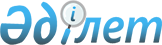 Сақтандыру (қайта сақтандыру) ұйымының, сақтандыру тобының және исламдық сақтандыру (қайта сақтандыру) ұйымының пруденциялық нормативтерді орындауы туралы есептіліктің тізбесін, нысандарын, ұсыну мерзімдерін және оны ұсыну қағидаларын бекіту туралыҚазақстан Республикасы Ұлттық Банкі Басқармасының 2019 жылғы 28 қарашадағы № 223 қаулысы. Қазақстан Республикасының Әділет министрлігінде 2019 жылғы 5 желтоқсанда № 19701 болып тіркелді.
      ЗҚАИ-ның ескертпесі!
      "Қазақстан Республикасында төтенше жағдайды енгізу туралы" ҚР Президентінің 15.03.2020 № 285 Жарлығымен енгізілген төтенше жағдай қолданылу кезеңінде есептіліктің жекелеген түрлерін ұсыну мерзімдері ұзартылды – ҚР Ұлттық Банкі Басқармасының 31.03.2020 № 42 (алғашқы ресми жарияланған күнінен бастап қолданысқа енгізіледі) қаулысымен.
      ЗҚАИ-ның ескертпесі!Осы қаулы 01.01.2020 бастап қолданысқа енгізіледі.
      "Қазақстан Республикасының Ұлттық Банкі туралы" 1995 жылғы 30 наурыздағы, "Сақтандыру қызметі туралы" 2000 жылғы 18 желтоқсандағы және "Мемлекеттік статистика туралы" 2010 жылғы 19 наурыздағы Қазақстан Республикасының заңдарына сәйкес Қазақстан Республикасы Ұлттық Банкінің Басқармасы ҚАУЛЫ ЕТЕДІ:
      1. Мыналар:
      1) осы қаулыға 1-қосымшаға сәйкес сақтандыру (қайта сақтандыру) ұйымының, сақтандыру тобының және исламдық сақтандыру (қайта сақтандыру) ұйымының пруденциялық нормативтерді орындауы туралы есептілігінің тізбесі;
      2) осы қаулыға 2-қосымшаға сәйкес сақтандыру (қайта сақтандыру) ұйымының пруденциялық нормативтерді орындауы туралы есебінің нысаны;
      3) осы қаулыға 3-қосымшаға сәйкес сақтандыру (қайта сақтандыру) ұйымының күтілмеген тәуекелдердің резервін есептеу туралы есебінің нысаны;
      4) осы қаулыға 4-қосымшаға сәйкес сақтандыру (қайта сақтандыру) ұйымының тұрақтандыру резервін есептеу туралы есебінің нысаны;
      5) осы қаулыға 5-қосымшаға сәйкес сақтандыру тобының төлем қабілеттілігі маржасының жеткіліктілік нормативін орындау туралы есебінің нысаны;
      6) осы қаулыға 6-қосымшаға сәйкес исламдық сақтандыру (қайта сақтандыру) ұйымының пруденциялық нормативтерді орындауы туралы есебінің нысаны;
      7) осы қаулыға 7-қосымшаға сәйкес исламдық сақтандыру (қайта сақтандыру) ұйымының күтілмеген тәуекелдердің резервін есептеу туралы есебінің нысаны;
      8) осы қаулыға 8-қосымшаға сәйкес исламдық сақтандыру (қайта сақтандыру) ұйымының тұрақтандыру резервін есептеу туралы есебінің нысаны;
      9) осы қаулыға 9-қосымшаға сәйкес Сақтандыру (қайта сақтандыру) ұйымының, сақтандыру тобының және исламдық сақтандыру (қайта сақтандыру) ұйымының пруденциялық нормативтерді орындауы туралы есептілігін ұсыну қағидалары.
      2. Сақтандыру тобының төлем қабілеттілігі маржасының жеткіліктілік нормативін орындау туралы есебіне осы қаулыға 5-қосымшаға сәйкес нысан, сондай-ақ Нормативтік құқықтық актілерді мемлекеттік тіркеу тізілімінде № 15886 болып тіркелген Қазақстан Республикасы Ұлттық Банкі Басқармасының 2017 жылғы 13 қыркүйектегі № 170 қаулысымен бекітілген Пруденциалдық қалыптардың қалыптық және өзге де орындалуы міндетті нормалар мен лимиттерді маңызы мен есептеу әдістемелеріне, белгілі бір күнге шекті банк капиталының мөлшеріне 5-қосымшаға сәйкес Салымдардың кредиттiк тәуекел дәрежесi бойынша мөлшерленген банк активтерiнiң кестесiне және 6-қосымшаға сәйкес Банктің кредиттік тәуекел дәрежесі бойынша мөлшерленген шартты және ықтимал міндеттемелерінің кестесіне сәйкес сақтандыру тобының қатысушылары бойынша төлем қабілеттілігі маржасының (меншікті капиталдың) ең төмен мөлшерінің есебі кіреді.
      3. Сақтандыру (қайта сақтандыру) ұйымдары Қазақстан Республикасының Ұлттық Банкіне:
      1) ай сайын осы қаулыға 2-қосымшаға сәйкес есепті айдан кейінгі айдың 6 (алтыншы) жұмыс күнінен кешіктірмей, есептілікті; 
      2) тоқсан сайын осы қаулыға 3-қосымшаға сәйкес есепті тоқсаннан кейінгі айдың 6 (алтыншы) жұмыс күнінен кешіктірмей, есептілікті; 
      3) жыл сайын осы қаулыға 4-қосымшаға сәйкес есепті жылдан кейінгі жылдың 10 (оныншы) ақпанынан кешіктірмей, есептілікті электрондық форматта ұсынады.
      Сақтандыру тобының бас ұйымы осы қаулыға 5-қосымшаға сәйкес Қазақстан Республикасының Ұлттық Банкіне есептілікті:
      тоқсан сайын есепті тоқсаннан кейінгі екінші айдың 1 (бірінші) күнінен кешіктірмей;
      өткен жылдың төртінші тоқсаны үшін есепті тоқсаннан кейінгі жылдың 1 (бірінші) сәуірінен кешіктірмей электрондық форматта ұсынады.
      Исламдық сақтандыру (қайта сақтандыру) ұйымдары Қазақстан Республикасының Ұлттық Банкіне:
      1) осы қаулыға 6-қосымшаға сәйкес ай сайын есепті айдан кейінгі айдың 6 (алтыншы) жұмыс күнінен кешіктірмей, есептілікті;
      2) осы қаулыға 7-қосымшаға сәйкес тоқсан сайын есепті тоқсаннан кейінгі айдың 6 (алтыншы) жұмыс күнінен кешіктірмей, есептілікті; 
      3) осы қаулыға 8-қосымшаға сәйкес есепті жылдан кейінгі жылдың 10 (оныншы) ақпанынан кешіктірмей, жыл сайын есептілікті электрондық форматта ұсынады.
      4. Қаржы нарығының статистикасы департаменті Қазақстан Республикасының заңнамасында белгіленген тәртіппен:
      1) Заң департаментімен бірлесіп осы қаулыны Қазақстан Республикасының Әділет министрлігінде мемлекеттік тіркеуді;
      2) осы қаулыны ресми жарияланғаннан кейін Қазақстан Республикасы Ұлттық Банкінің ресми интернет-ресурсына орналастыруды;
      3) осы қаулы мемлекеттік тіркелгеннен кейін он жұмыс күні ішінде Заң департаментіне осы қаулының осы тармағының 2) тармақшасында және 5-тармағында көзделген іс-шаралардың орындалуы туралы мәліметтерді ұсынуды қамтамасыз етсін.
      5. Сыртқы коммуникациялар департаменті - Ұлттық Банктің баспасөз қызметі осы қаулы мемлекеттік тіркелгеннен кейін күнтізбелік он күн ішінде оның көшірмесін мерзімді баспасөз басылымдарында ресми жариялауға жіберуді қамтамасыз етсін.
      6. Осы қаулының орындалуын бақылау Қазақстан Республикасының Ұлттық Банкі Төрағасының орынбасары М.Е. Әбілқасымоваға жүктелсін.
      7. Осы қаулы 2020 жылғы 1 қаңтардан бастап қолданысқа енгізіледі және ресми жариялануға тиіс.
      "КЕЛІСІЛДІ"
      Қазақстан Республикасы 
      Ұлттық экономика министрлігінің
      Статистика комитеті
      2019 жылғы "___" _____________  Сақтандыру (қайта сақтандыру) ұйымының, сақтандыру тобының және исламдық сақтандыру (қайта сақтандыру) ұйымының пруденциялық нормативтердің орындалуы туралы есептілігінің тізбесі
      Сақтандыру (қайта сақтандыру) ұйымының, сақтандыру тобының және исламдық сақтандыру (қайта сақтандыру) ұйымының пруденциялық нормативтерді орындауы туралы есептілігінің тізбесіне мыналар кіреді:
      1) сақтандыру (қайта сақтандыру) ұйымының пруденциялық нормативтерді орындауы туралы есебі;
      2) сақтандыру (қайта сақтандыру) ұйымының күтілмеген тәуекелдердің резервін есептеу туралы есебі;
      3) сақтандыру (қайта сақтандыру) ұйымының тұрақтандыру резервін есептеу туралы есебі;
      4) сақтандыру тобының төлем қабілеттілігі маржасының жеткіліктілік нормативін орындау туралы есебі;
      5) исламдық сақтандыру (қайта сақтандыру) ұйымының пруденциялық нормативтерді орындауы туралы есебі;
      6) исламдық сақтандыру (қайта сақтандыру) ұйымының күтілмеген тәуекелдердің резервін есептеу туралы есебі;
      7) исламдық сақтандыру (қайта сақтандыру) ұйымының тұрақтандыру резервін есептеу туралы есебі. Әкімшілік деректерді жинауға арналған нысан
      Қайда ұсынылады: Қазақстан Республикасының Ұлттық Банкіне
      Әкімшілік деректер нысаны www.nationalbank.kz интернет-ресурсында орналастырылған Сақтандыру (қайта сақтандыру) ұйымының пруденциялық нормативтерді орындауы туралы есеп
      Ескерту. 2-қосымша жаңа редакцияда – ҚР Ұлттық Банкі Басқармасының 23.01.2023 № 3 (01.01.2023 бастап қолданысқа енгізіледі) қаулысымен.
      Әкімшілік деректер нысанының индексі: 2-PN_M
      Кезеңділігі: ай сайын
      Есепті кезеңі: 20___жылғы ____________ жағдай бойынша
      Ақпарат ұсынатын тұлғалар тобы: сақтандыру (қайта сақтандыру) ұйымы
      Әкімшілік деректер нысанын ұсыну мерзімі: есепті айдан кейінгі айдың 6 (алтыншы) жұмыс күнінен кешіктірмей, ай сайын
      1-кесте. Сақтандыру (қайта сақтандыру) ұйымының пруденциялық нормативтерді орындауы туралы мәліметтер
      2-кесте. Сақтандыру (қайта сақтандыру) ұйымының төлем қабілеттілігі маржасының ең төменгі мөлшерін ұлғайту сомасы
      3-кесте. "Жалпы сақтандыру" саласы бойынша сақтандыру қызметін жүзеге асыратын сақтандыру (қайта сақтандыру) ұйымы және қайта сақтандыруды қызметінің ерекше түрі ретінде жүзеге асыратын қайта сақтандыру ұйымы үшін төлем қабілеттілігі маржасының ең төмен мөлшерін есептеу
      (мың теңгемен)
      4-кесте. "Өмірді сақтандыру" саласы бойынша сақтандыру қызметін жүзеге асыратын сақтандыру (қайта сақтандыру) ұйымы үшін төлем қабілеттілігі маржасының ең төмен мөлшерін есептеу
      (мың теңгемен)
      5-кесте. Сапасы мен өтімділігі бойынша сыныпталуын ескере отырып, сақтандыру (қайта сақтандыру) ұйымының активтерін есептеу
      6-кесте. Сақтандыру (қайта сақтандыру) ұйымының өтімділігі жоғары активтерінің жеткіліктілік нормативін есептеу
      Атауы ________________________________________________ 
      Мекенжайы __________________________________________________
      Телефоны ___________________________________________________ 
      Электрондық пошта мекенжайы __________________________________ 
      Орындаушы ___________________________ ____________________ 
                     тегі, аты және әкесінің аты (ол бар болса) қолы, телефоны 
      Басшы немесе есепке қол қою функциясы жүктелген адам 
      _____________________________________ ____________________ 
      тегі, аты және әкесінің аты (ол бар болса) қолы 
      Күні 20__ жылғы "____" ______________ Сақтандыру (қайта сақтандыру) ұйымының пруденциялық нормативтерді орындауы туралы есеп  әкімшілік деректердің нысанын толтыру бойынша түсіндірме  (индексі – 2-PN_M, кезеңділігі – ай сайын) 1-тарау. Жалпы ережелер
      1. Осы түсіндірмеде әкімшілік деректер жинауға арналған "Сақтандыру (қайта сақтандыру) ұйымының пруденциялық нормативтерді орындауы туралы есеп" нысанын (бұдан әрі – Нысан) толтыру бойынша бірыңғай талаптар айқындалады.
      2. Нысан "Қазақстан Республикасының Ұлттық Банкі туралы" Қазақстан Республикасы Заңының 15-бабы екінші бөлігінің 65-2) тармақшасына, "Сақтандыру қызметі туралы" Қазақстан Республикасы Заңының 46-бабы 10-тармағына және "Мемлекеттік статистика туралы" Қазақстан Республикасы Заңының 16-бабы 3-тармағының 2) тармақшасына сәйкес әзірленді. 
      3. Нысанды сақтандыру (қайта сақтандыру) ұйымы ай сайын жасайды және есепті кезеңнің соңындағы жағдай бойынша толтырады.
      4. Нысанды толтыру кезінде пайдаланылатын өлшем бірлігі мың теңгемен және пайызбен (үтірден кейін екі белгіге дейін) белгіленеді. 500 (бес жүз) теңгеден аз сома 0 (нөлге) дейін дөңгелектенеді, ал 500 (бес жүз) теңгеге тең және одан көп сома 1 000 (бір мың) теңгеге дейін дөңгелектенеді.
      5. Нысанға басшы немесе есепке қол қою функциясы жүктелген адам және орындаушы қол қояды. 2-тарау. Нысанды толтыру бойынша түсіндірме
      6. Нысанды толтыру мақсатында Нормативтік құқықтық актілерді мемлекеттік тіркеу тізілімінде № 14794 болып тіркелген "Сақтандыру (қайта сақтандыру) ұйымының және сақтандыру тобының пруденциялық нормативтерінің және сақталуға міндетті өзге де нормалар мен лимиттердің нормативтік мәндерін және оларды есептеу әдістемелерін, сақтандыру (қайта сақтандыру) ұйымдары, сақтандыру (қайта сақтандыру) ұйымдарының немесе сақтандыру холдингтерінің еншілес ұйымдары сатып алатын заңды тұлғалардың акцияларына (жарғылық капиталдағы қатысу үлестеріне) қойылатын талаптарды, сақтандыру холдингтері сатып алатын халықаралық қаржы ұйымдары облигацияларының тізбесін, сақтандыру холдингтері сатып алатын облигациялар үшін талап етілетін ең төмен рейтингті және рейтингтік агенттіктердің тізбесін, сондай-ақ сақтандыру (қайта сақтандыру) ұйымдары сатып алатын қаржы құралдарының (акциялар мен жарғылық капиталына қатысу үлестерін қоспағанда) тізбесін белгілеу туралы" Қазақстан Республикасы Ұлттық Банкі Басқармасының 2016 жылғы 26 желтоқсандағы № 304 қаулысына (бұдан әрі – № 304 қаулы) сәйкес Стандард энд Пурс (Standard & Poor's) рейтингтік агенттігінің рейтингтік бағаларынан басқа, басқа рейтингтік агенттіктердің рейтингтік бағалары ретінде Мудис Инвесторс Сервис (Moody's Investors Service), Фитч (Fitch), Эй. Эм. Бэст (A.M. Best) және Морнинстар (Morningstar) агенттіктерінің, сондай-ақ олардың еншілес рейтингтік ұйымдарының бағалары танылады.
      7. 1-кесте бойынша:
      1) 1-жолда төлем қабілеттілігі маржасының жеткіліктілігі нормативінің мәні көрсетіледі.
      2) 1.1, 1.2, 1.3, 1.4, 1.5, 1.6, 1.7 және 1.8-жолдарда төлем қабілеттілігі маржасының жеткіліктілігі нормативін есептеу мәндері көрсетіледі.
      3) 14-жолда өтімділігі жоғары активтердің жеткіліктілігі нормативінің орындалу туралы ақпарат көрсетіледі ("иә" немесе "жоқ"). Өтімділігі жоғары активтер жеткіліктілігінің нормативі кемінде 1 (бір) болады. Сақтандыру (қайта сақтандыру) ұйымы ішінде өтімділігі жоғары активтердің жеткіліктілігі нормативін сақтамаған жағдайда нормативтің мәніне "жоқ" деп қойылады.
      8. 2-кестені толтырған кезде №304 қаулыға сәйкес төлем қабілеттілігі маржасының ең төмен мөлшері қолданыстағы қайта сақтандыру шарттары бойынша Қазақстан Республикасының резиденттері мен бейрезиденттері-сақтандыру (қайта сақтандыру) ұйымдарына қайта сақтандыруға берілетін (берілген) сақтандыру сыйлықақылары сомасына ұлғайған кезде Стандард энд Пурс (Standard & Poor's), Мудис Инвесторс Сервис (Moody's Investors Service), Фитч (Fitch) және Эй. ЭМ. Бэст (А.М. Best) рейтингтік агенттіктерінің, сондай-ақ олардың еншілес рейтингтік ұйымдарының халықаралық немесе ұлттық шкаласы бойынша бар рейтингтік бағаларынан ең төмен рейтингі пайдаланылады.
      2-кестеде:
      "Еуразиялық экономикалық одақ туралы шартты ратификациялау туралы" Қазақстан Республикасының Заңында ратификацияланған Еуразиялық экономикалық одақ туралы шартқа (бұдан әрі – ЕАЭО туралы шарт) қатысушы елдердің қайта сақтандырушыларын қоспағанда, Қазақстан Республикасының бейрезидент-қайта сақтандырушыларымен жасалған қайта сақтандыру шарттары;
      Қазақстан Республикасының резидент-қайта сақтандырушылармен жасалған қайта сақтандыру шарттары;
      "Астана" халықаралық қаржы орталығының қатысушылары резидент-қайта сақтандырушыларымен жасалған қайта сақтандыру шарттары;
      ЕАЭО туралы шартқа қатысушы елдердің қайта сақтандырушыларымен жасалған қайта сақтандыру шарттары.
      9. 3-кесте бойынша:
      1) 1000-жолда төлем қабілеттілігі маржасының ең төмен мөлшерінің "сыйлықақылар әдісімен" есептелген мәні көрсетіледі.
      2) 2110-жолда 2111, 2112 және 2113-жолдардың мәндеріне сәйкес алдыңғы 3 (үш) қаржы жылы үшін есептелген сақтандыру төлемдерінің сомасы көрсетіледі.
      3) 2210, 2310 және 2320-жолдарда мәлімделген, бірақ реттелмеген шығындар резервінің сомасы көрсетіледі.
      4) 2000-жолда төлем қабілеттілігі маржасының "Төлемдер әдісімен" есептелген ең төменгі мәні көрсетіледі.
      5) 3000-жолда 1000 және 2000-жолдарда көрсетілген мәндердің ең жоғары шамасы көрсетіледі.
      6) 9000-жолда есепті кезеңдегі төлем қабілеттілігі маржасының ең төмен мөлшері көрсетіледі.
      7) 500-жолда нақты төлем қабілеттілігі маржасының төлем қабілеттілігі маржасының ең төмен мөлшерінің қатынасына (300-жол/400-жол) тең төлем қабілеттілігі маржасының жеткіліктілігі нормативінің мәні көрсетіледі.
      10. 4-кесте бойынша:
      1) 1000-жолда "мемлекеттік білім беру жинақтау жүйесі шеңберінде өмірді сақтандыру сыныбын қоспағанда, өмірді сақтандыру" және "зейнетақы аннуитетін сақтандыру сыныбын қоспағанда, "аннуитеттік сақтандыру" сыныптары үшін төлем қабілеттілігі маржасының ең төменгі мөлшерінің есептелген мәні көрсетіледі;
      2) 3000-жолда сақтандырудың осы сыныптары бойынша төлем қабілеттілігі маржасының ең төмен мөлшерінің есептелген мәні көрсетіледі.
      3) 8000-жолда төлем қабілеттілігі маржасының ең төмен мөлшері көрсетіледі.
      4) 500-жолда нақты төлем қабілеттілігі маржасының төлем қабілеттілігі маржасының ең төмен мөлшерінің қатынасына (300-жол/400-жол) тең төлем қабілеттілігі маржасының жеткіліктілігі нормативінің мәні көрсетіледі.
      11. 5-кесте бойынша:
      1) 5-кестеде белгіленген қаржы құралдары екі немесе одан көп өлшемшарттарға сәйкес келген жағдайда қаржы құралының санатын сақтандыру (қайта сақтандыру) ұйымы дербес белгілейді.
      2) 4-бағанда есепті кезеңнің соңындағы күнтізбелік күнгі жағдай бойынша баланстық құны көрсетіледі.
      3) 12000-жолда Нормативтердің 34-тармағына сәйкес есептелген сақтандыру (қайта сақтандыру) ұйымының сапасы мен өтімділігі бойынша сыныпталуын ескере отырып активтер сомасы көрсетіледі.
      4) 13000-жолда қайта сақтандырушының үлесін шегергенде сақтандыру (қайта сақтандыру) ұйымының сақтандыру резервтерінің сомасы көрсетіледі.
      5) 15000-жолда Нормативтердің 33-тармағының талаптарына сәйкес келетін активтердің сапасы мен өтімділігі бойынша сыныпталуын ескере отырып, есептелген нақты төлем қабілеттілігінің маржасы көрсетіледі.
      12. 6-кесте бойынша:
      1) 6-кестеде белгіленген қаржы құралдары екі немесе одан көп өлшемшарттарға сәйкес келген жағдайда қаржы құралының санатын сақтандыру (қайта сақтандыру) ұйымы дербес белгілейді.
      2) 3-бағанда есепті кезеңнің соңындағы күнтізбелік күнгі жағдай бойынша баланстық құны көрсетіледі.
      3) 9-жолда сақтандыру (қайта сақтандыру) ұйымының сақтандыру резервтерінің сомасы көрсетіледі.
      4) 10-жолда қайта сақтандырушының үлесін шегергенде сақтандыру (қайта сақтандыру) ұйымының сақтандыру резервтеріне өтімділігі жоғары активтердің қатынасына тең өтімділігі жоғары активтердің жеткіліктілік нормативі (репо операциялары бойынша міндеттемелерді шегергенде) көрсетіледі. Әкімшілік деректерді жинауға арналған нысан
      Қайда ұсынылады: Қазақстан Республикасының Ұлттық Банкіне
      Әкімшілік деректер нысаны www.nationalbank.kz интернет-ресурсында орналастырылған Сақтандыру (қайта сақтандыру) ұйымының күтілмеген тәуекелдер резервін есептеуі туралы есеп
      Ескерту. 3-қосымша жаңа редакцияда – ҚР Ұлттық Банкі Басқармасының 23.01.2023 № 3 (01.01.2023 бастап қолданысқа енгізіледі) қаулысымен.
      Әкімшілік деректер нысанының индексі: 3-RNR-Q
      Кезеңділігі: тоқсан сайын
      Есепті кезеңі: 20___жылғы ____________ жағдай бойынша
      Ақпарат ұсынатын тұлғалар тобы: сақтандыру (қайта сақтандыру) ұйымы
      Әкімшілік деректер нысанын ұсыну мерзімі: есепті тоқсаннан кейінгі айдың 6 (алтыншы) жұмыс күнінен кешіктірмей, тоқсан сайын
      Кесте. Сақтандыру (қайта сақтандыру) ұйымының күтілмеген тәуекелдер резервін есептеуі 
      кестенің жалғасы
      Атауы ________________________________________________ 
      Мекенжайы __________________________________________________
      Телефоны ___________________________________________________ 
      Электрондық пошта мекенжайы __________________________________  
      Орындаушы ___________________________ ____________________  
                     тегі, аты және әкесінің аты (ол бар болса) қолы, телефоны  
      Басшы немесе есепке қол қою функциясы жүктелген адам
      _____________________________________ ____________________ 
                    тегі, аты және әкесінің аты (ол бар болса) қолы 
      Күні 20__ жылғы "____" ______________ Сақтандыру (қайта сақтандыру) ұйымының күтілмеген тәуекелдер резервін есептеуі туралы есеп әкімшілік деректердің нысанын толтыру бойынша түсіндірме (индексі – 3-RNR-Q, кезеңділігі – тоқсан сайын) 1-тарау. Жалпы ережелер
      1. Осы түсіндірмеде "Сақтандыру (қайта сақтандыру) ұйымының күтілмеген тәуекелдер резервін есептеуі туралы есеп" әкімшілік деректер нысанын (бұдан әрі – Нысан) толтыру бойынша бірыңғай талаптар айқындалады.
      2. Нысан "Қазақстан Республикасының Ұлттық Банкі туралы" Қазақстан Республикасы Заңының 15-бабы екінші бөлігінің 65-2) тармақшасына, "Сақтандыру қызметі туралы" Қазақстан Республикасы Заңының 46-бабы 10-тармағына және "Мемлекеттік статистика туралы" Қазақстан Республикасы Заңының 16-бабы 3-тармағының 2) тармақшасына сәйкес әзірленді.
      3. Нысанды сақтандыру (қайта сақтандыру) ұйымы тоқсан сайын толтырады. Нысанды толтыру кезінде қолданылатын өлшем бірлігі мың теңгемен және пайызбен (үтірден кейінгі екінші таңбаға дейін) белгіленеді. 500 (бес жүз) теңгеден аз сома 0 (нөлге) дейін дөңгелектенеді, ал 500 (бес жүз) теңгеге тең және одан көп сома 1 000 (бір мың) теңгеге дейін дөңгелектенеді.
      4. Нысанға басшы немесе есепке қол қою функциясы жүктелген адам және орындаушы қол қояды. 2-тарау. Нысанды толтыру бойынша түсіндірме
      5. Нысан сақтандырудың әрбір сыныбы бойынша толтырылады.
      6. 3-бағанда есепті күні қолданыстағы сақтандыру шарттары бойынша таза сақтандыру сыйлықақысының жалпы көлеміндегі сақтандыру сыныбы бойынша қолданыстағы сақтандыру шарттары бойынша таза сақтандыру сыйлықақысының үлесі көрсетіледі.
      7. 4, 5, 6, 7 және 8-бағандарда есепті күннің алдындағы соңғы 12 (он екі) айдағы деректер көрсетіледі.
      8. 1.8-жолда "Қызметкер еңбек (қызметтік) міндеттерін атқарған кезде оны жазатайым оқиғалардан міндетті сақтандыру туралы" Қазақстан Республикасының Заңына сәйкес жасалған қызметкерді жазатайым оқиғалардан міндетті сақтандыру шарттары және аннуитеттік сақтандыру шарттары көрсетіледі.
      9. 2.2-жолда "Қызметкер еңбек (қызметтік) міндеттерін атқарған кезде оны жазатайым оқиғалардан міндетті сақтандыру туралы" Қазақстан Республикасының Заңына және "Қазақстан Республикасында зейнетақымен қамсыздандыру туралы" Қазақстан Республикасының Заңына сәйкес жасалған аннуитеттік сақтандыру шарттарын қоспағанда, аннуитеттік сақтандыру шарттары көрсетіледі. 
      10. 2.4-жолда "Қазақстан Республикасында зейнетақымен қамсыздандыру туралы" Қазақстан Республикасының Заңына сәйкес жасалған зейнетақы аннуитеті шарттары көрсетіледі. Әкімшілік деректерді жинауға арналған нысан
      Қайда ұсынылады: Қазақстан Республикасының Ұлттық Банкіне
      Әкімшілік деректер нысаны www.nationalbank.kz интернет-ресурсында орналастырылған Сақтандыру (қайта сақтандыру) ұйымының тұрақтандыру резервін есептеуі туралы есеп
      Ескерту. 4-қосымша жаңа редакцияда – ҚР Ұлттық Банкі Басқармасының 23.01.2023 № 3 (01.01.2023 бастап қолданысқа енгізіледі) қаулысымен.
      Әкімшілік деректер нысанының индексі: 4-SR-Y
      Кезеңділігі: жыл сайын
      Есепті кезеңі: 20__жылғы "___" ________ жағдай бойынша
      Ақпаратты ұсынатын тұлғалар тобы: сақтандыру (қайта сақтандыру) ұйымы
      Әкімшілік деректер нысанын ұсыну мерзімі: есепті жылдан кейінгі жылғы 10 (оныншы) ақпаннан кешіктірмей, жыл сайын
      Кесте. Сақтандыру (қайта сақтандыру) ұйымының тұрақтандыру резервін есептеу
      (мың теңгемен)
      кестенің жалғасы:
      Атауы ________________________________________________ 
      Мекенжайы ________________________________________________________ 
      Телефоны ______________________________________________________ 
      Электрондық пошта мекенжайы _______________________________________
      Орындаушы ____________________________ ____________________ 
                     тегі, аты және әкесінің аты (ол бар болса) қолы, телефоны
      Басшы немесе есепке қол қою функциясы жүктелген адам 
      _____________________________________ ____________________ 
                    тегі, аты және әкесінің аты (ол бар болса) қолы 
      Күні 20__ жылғы "____" ______________ Сақтандыру (қайта сақтандыру) ұйымының тұрақтандыру резервін есептеу туралы есеп әкімшілік деректердің нысанын толтыру бойынша түсіндірме  (индексі – 4-SR-Y, кезеңділігі – жыл сайын) 1-тарау. Жалпы ережелер
      1. Осы түсіндірмеде "Сақтандыру (қайта сақтандыру) ұйымының тұрақтандыру резервін есептеу туралы есеп" әкімшілік деректер нысанын (бұдан әрі – Нысан) толтыру бойынша бірыңғай талаптар айқындалады.
      2. Нысан "Қазақстан Республикасының Ұлттық Банкі туралы" Қазақстан Республикасы Заңының 15-бабы екінші бөлігінің 65-2) тармақшасына, "Сақтандыру қызметі туралы" Қазақстан Республикасы Заңының 46-бабы 10-тармағына және "Мемлекеттік статистика туралы" Қазақстан Республикасы Заңының 16-бабы 3-тармағының 2) тармақшасына сәйкес әзірленді.
      3. Нысанды сақтандыру (қайта сақтандыру) ұйымы жыл сайын толтырады. Нысандағы деректер мың теңгемен толтырылады. 500 (бес жүз) теңгеден аз сома 0 (нөлге) дейін дөңгелектенеді, ал 500 (бес жүз) теңгеге тең және одан жоғары сома 1 000 (бір мың) теңгеге дейін дөңгелектенеді.
      4. Нысанға басшы немесе есепке қол қою функциясы жүктелген адам және орындаушы қол қояды. 2-тарау. Нысанды толтыру бойынша түсіндірме
      5. Нысанда тұрақтандыру резерві Нормативтік құқықтық актілерді мемлекеттік тіркеу тізілімінде № 14794 болып тіркелген "Сақтандыру (қайта сақтандыру) ұйымының және сақтандыру тобының пруденциялық нормативтерінің және сақталуға міндетті өзге де нормалар мен лимиттердің нормативтік мәндерін және оларды есептеу әдістемелерін, сақтандыру (қайта сақтандыру) ұйымдары, сақтандыру (қайта сақтандыру) ұйымдарының немесе сақтандыру холдингтерінің еншілес ұйымдары сатып алатын заңды тұлғалардың акцияларына (жарғылық капиталдағы қатысу үлестеріне) қойылатын талаптарды, сақтандыру холдингтері сатып алатын халықаралық қаржы ұйымдары облигацияларының тізбесін, сақтандыру холдингтері сатып алатын облигациялар үшін талап етілетін ең төмен рейтингті және рейтингтік агенттіктердің тізбесін, сондай-ақ сақтандыру (қайта сақтандыру) ұйымдары сатып алатын қаржы құралдарының (акциялар мен жарғылық капиталына қатысу үлестерін қоспағанда) тізбесін белгілеу туралы" Қазақстан Республикасы Ұлттық Банкі Басқармасының 2016 жылғы 26 желтоқсандағы № 304 қаулысында белгіленген Сақтандыру (қайта сақтандыру) ұйымының және сақтандыру тобының пруденциялық нормативтерінің және сақталуға міндетті өзге де нормалар мен лимиттердің нормативтік мәндері және оларды есептеу әдістемелерінің 7-тарауы 2-параграфына сәйкес есептеледі.
      6. Нысан "жазатайым жағдайлардан сақтандыру", "ауырған жағдайдан сақтандыру", "туристі міндетті сақтандыру", "өмірді сақтандыру", "аннуитеттік сақтандыру", "мемлекеттік білім беру жинақтау жүйесі шеңберінде өмірді сақтандыру", "зейнетақы аннуитетін сақтандыру" сыныптарын қоспағанда, сақтандырудың әрбір сыныбы бойынша толтырылады.
      7. 1.8-жолда "Қызметкер еңбек (қызметтік) міндеттерін атқарған кезде оны жазатайым оқиғалардан міндетті сақтандыру туралы" Қазақстан Республикасының Заңына сәйкес жасалған қызметкерді жазатайым оқиғалардан міндетті сақтандыру шарттары және аннуитеттік сақтандыру шарттары көрсетіледі.
      8. 2.2-жолда "Қызметкер еңбек (қызметтік) міндеттерін атқарған кезде оны жазатайым оқиғалардан міндетті сақтандыру туралы" Қазақстан Республикасының Заңына және "Қазақстан Республикасында зейнетақымен қамсыздандыру туралы" Қазақстан Республикасының Заңына сәйкес жасалған аннуитеттік сақтандыру шарттарын қоспағанда, аннуитеттік сақтандыру шарттары көрсетіледі.
      9. 2.4-жолда "Қазақстан Республикасында зейнетақымен қамсыздандыру туралы" Қазақстан Республикасының Заңына сәйкес жасалған зейнетақы аннуитеті шарттары көрсетіледі. Әкімшілік деректерді жинауға арналған нысан
      Ұсынылады: Қазақстан Республикасының Ұлттық Банкіне 
      Әкімшілік деректер нысаны www.nationalbank.kz интернет-ресурсында орналастырылған Сақтандыру тобының төлем қабілеттілігі маржасының жеткіліктілігі нормативін орындау туралы есеп
      Әкімшілік деректер нысанының индексі: 4-RMIG
      Кезеңділігі: тоқсан сайын
      Есепті кезең: 20 ___ жылғы "____" ____________ жағдай бойынша
      Ұсынатын тұлғалар тобы: сақтандыру тобының бас ұйымы "Сақтандыру тобының төлем қабілеттілігі маржасының жеткіліктілігі нормативін орындау" кестесі
      Атауы ________________________________ Мекенжайы _______________________________
      Телефоны _______________________________________________________________________
      Электрондық пошта мекенжайы ____________________________________________________
      Орындаушы _______________________________________ ________________________ 
      тегі, аты, әкесінің аты (ол бар болса)            қолы
      Бас бухгалтер немесе есепке қол қоюға уәкілеттік берілген адам 
      __________________________________________________ _________________________ 
      тегі, аты, әкесінің аты (ол бар болса)                        қолы, телефоны 
      Бірінші басшы немесе есепке қол қоюға уәкілеттік берілген адам 
      __________________________________________________ __________________________ 
      тегі, аты, әкесінің аты (ол бар болса)                        қолы, телефоны 
      Күні 20 ___ жылғы "___"____________ Әкімшілік деректерді жинауға арналған нысанды толтыру бойынша түсініктеме  Сақтандыру тобының төлем қабілеттілігі маржасының жеткіліктілігі нормативін орындау туралы есеп (индекс - 4-RMIG, кезеңділігі - тоқсан сайын)  1-тарау. Жалпы ережелер
      1. Осы түсіндірме "Сақтандыру тобының төлем қабілеттілігі маржасының жеткіліктілігі нормативін орындау туралы есеп" әкімшілік деректерді жинауға арналған нысанды (бұдан әрі - Нысан) толтыру бойынша бірыңғай талаптарды айқындайды.
      2. Нысан "Сақтандыру қызметі туралы" 2000 жылғы 18 желтоқсандағы Қазақстан Республикасы Заңының 46-бабының 10-тармағына сәйкес әзірленді.
      3. Нысанды сақтандыру тобының бас ұйымы жыл сайын жасайды. Нысандағы деректер мың теңгемен толтырылады. 500 (бес жүз) теңгеден аз сома 0 (нөлге) дейін дөңгелектенеді, ал 500 (бес жүз) теңгеге тең және одан көп сома 1 000 (бір мың) теңгеге дейін дөңгелектенеді.
      4. Нысанға бірінші басшы, бас бухгалтер немесе олардың орнындағы адамдар және орындаушы қол қояды. 2-тарау. Сақтандыру тобының төлем қабілеттілігі маржасының жеткіліктілігі нормативін орындау туралы есепті толтыру бойынша түсіндірме
      5. Нысан тоқсан сайын толтырылады.
      6. Нысан Нормативтік құқықтық актілерді мемлекеттік тіркеу тізілімінде № 14794 болып тіркелген "Сақтандыру (қайта сақтандыру) ұйымының және сақтандыру тобының пруденциялық нормативтерінің және сақталуға міндетті өзге де нормалар мен лимиттердің нормативтік мәндерін және оларды есептеу әдістемелерін, сақтандыру (қайта сақтандыру) ұйымдары, сақтандыру (қайта сақтандыру) ұйымдарының немесе сақтандыру холдингтерінің еншілес ұйымдары сатып алатын заңды тұлғалардың акцияларына (жарғылық капиталдағы қатысу үлестеріне) қойылатын талаптарды, сақтандыру холдингтері сатып алатын халықаралық қаржы ұйымдары облигацияларының тізбесін, сақтандыру холдингтері сатып алатын облигациялар үшін талап етілетін ең төмен рейтингті және рейтингтік агенттіктердің тізбесін, сондай-ақ сақтандыру (қайта сақтандыру) ұйымдары сатып алатын қаржы құралдарының (акциялар мен жарғылық капиталына қатысу үлестерін қоспағанда) тізбесін белгілеу туралы" Қазақстан Республикасы Ұлттық Банкі Басқармасының 2016 жылғы 26 желтоқсандағы № 304 қаулысымен белгіленген Сақтандыру (қайта сақтандыру) ұйымының және сақтандыру тобының пруденциялық нормативтерінің және сақталуға міндетті өзге де нормалар мен лимиттердің нормативтік мәндерінің және оларды есептеу әдістемелерінің 59, 60, 61, 62, 63, 64 және 65-тармақтарының талаптарына сәйкес толтырылады.
      Ескерту. 6-тармақ жаңа редакцияда – ҚР Ұлттық Банкі Басқармасының 23.01.2023 № 3 (01.01.2023 бастап қолданысқа енгізіледі) қаулысымен.


      7. 3-бағанның 1-жолында сақтандыру тобының нақты төлем қабілеттілігінің маржасы көрсетіледі.
      8. 3-бағанның 4-жолында сақтандыру тобының төлем қабілеттілігі маржасының ең төмен мөлшері көрсетіледі.
      9. 3-бағанның 5-жолында сақтандыру тобының төлем қабілеттілігі маржасының ең төмен мөлшеріне инвестицияларды шегергенде сақтандыру тобының нақты төлем қабілеттілігі маржасының қатынасына тең сақтандыру тобының төлем қабілеттілігі маржасының жеткіліктілік нормативі көрсетіледі. Әкімшілік деректерді жинауға арналған нысан
      Қайда ұсынылады: Қазақстан Республикасының Ұлттық Банкіне
      Әкімшілік деректер нысаны www.nationalbank.kz интернет-ресурсында орналастырылған Исламдық сақтандыру (қайта сақтандыру) ұйымының пруденциялық нормативтерін орындауы туралы есеп
      Ескерту. 6-қосымша жаңа редакцияда – ҚР Ұлттық Банкі Басқармасының 23.01.2023 № 3 (01.01.2023 бастап қолданысқа енгізіледі) қаулысымен. 
      Әкімшілік деректер нысанының индексі: 6-PN_M
      Кезеңділігі: ай сайын
      Есепті кезеңі: 20__жылғы "___" ________ жағдай бойынша
      Ақпаратты ұсынатын тұлғалар тобы: исламдық сақтандыру (қайта сақтандыру) ұйымы
      Әкімшілік деректер нысанын ұсыну мерзімі: есепті айдан кейінгі айдың 6 (алтыншы) жұмыс күнінен кешіктірмей, ай сайын
      1-кесте. Исламдық сақтандыру (қайта сақтандыру) ұйымының пруденциялық нормативтерді орындауы туралы мәліметтер
      2-кесте. Исламдық сақтандыру (қайта сақтандыру) ұйымының төлем қабілеттілігі маржасының ең төменгі мөлшерінің ұлғаю сомасы
      3-кесте. "Жалпы сақтандыру" саласы бойынша исламдық сақтандыру қызметін жүзеге асыратын исламдық сақтандыру (қайта сақтандыру) ұйымы және қайта сақтандыруды қызметінің ерекше түрі ретінде жүзеге асыратын исламдық қайта сақтандыру ұйымы үшін төлем қабілеттілігі маржасының ең төменгі мөлшерін есептеу
      4-кесте. "Өмірді сақтандыру" саласы бойынша исламдық сақтандыру қызметін жүзеге асыратын исламдық сақтандыру (қайта сақтандыру) ұйымы үшін төлем қабілеттілігі маржасының ең төменгі мөлшерін есептеу
      5-кесте. Исламдық сақтандыру (қайта сақтандыру) ұйымының активтерін олардың сапасы мен өтімділігі бойынша сыныпталуын ескере отырып есептеу
      6-кесте. Исламдық сақтандыру (қайта сақтандыру) ұйымының өтімділігі жоғары активтерінің жеткіліктілігі нормативін есептеу
      Атауы ________________________________________________
      Мекенжайы _____________________________________________________ 
      Телефоны ______________________________________________________  
      Электрондық пошта мекенжайы ____________________________________  
      Орындаушы ____________________________ ____________________  
                         тегі, аты және әкесінің аты (ол бар болса) қолы, телефоны  
      Басшы немесе есепке қол қою функциясы жүктелген адам 
      _____________________________________ ____________________  
                      тегі, аты және әкесінің аты (ол бар болса) қолы  
      Күні 20__ жылғы "____" ______________ Исламдық сақтандыру (қайта сақтандыру) ұйымдарының пруденциялық нормативтерді орындауы туралы есеп  әкімшілік деректердің нысанын толтыру бойынша түсіндірме (индексі - 6-PN_M, кезеңділігі - ай сайын) 1-тарау. Жалпы ережелер
      1. Осы түсіндірмеде "Исламдық сақтандыру (қайта сақтандыру) ұйымдарының пруденциялық нормативтерді орындауы туралы есеп" әкімшілік деректер нысанын (бұдан әрі – Нысан) толтыру бойынша бірыңғай талаптар айқындалады.
      2. Нысан "Қазақстан Республикасының Ұлттық Банкі туралы" Қазақстан Республикасы Заңының 15-бабы екінші бөлігінің 65-2) тармақшасына, "Сақтандыру қызметі туралы" Қазақстан Республикасы Заңының 46-бабы 10-1-тармағына және "Мемлекеттік статистика туралы" Қазақстан Республикасы Заңының 16-бабы 3-тармағының 2) тармақшасына сәйкес әзірленді.
      3. Нысанды исламдық сақтандыру (қайта сақтандыру) ұйымы ай сайын жасайды және есепті кезеңнің соңындағы жағдай бойынша толтырады.
      4. Нысанды толтыру кезінде пайдаланылатын өлшем бірлігі мың теңгемен және пайызбен (үтірден кейін екі таңбаға дейін) белгіленеді. 500 (бес жүз) теңгеден аз сома 0 (нөлге) дейін дөңгелектенеді, ал 500 (бес жүз) теңгеге тең және одан көп сома 1 000 (бір мың) теңгеге дейін дөңгелектенеді.
      5. Нысанға басшы немесе есепке қол қою функциясы жүктелген адам және орындаушы қол қояды. 2-тарау. Нысанды толтыру бойынша түсіндірме
      6. Нысанды толтыру мақсатында Нормативтік құқықтық актілерді мемлекеттік тіркеу тізілімінде № 18293 болып тіркелген "Исламдық сақтандыру (қайта сақтандыру) ұйымының пруденциялық нормативтерінің және сақталуға міндетті өзге де нормалар мен лимиттердің нормативтік мәндерін және оларды есептеу әдістемелерін, исламдық сақтандыру (қайта сақтандыру) ұйымдары, исламдық сақтандыру (қайта сақтандыру) ұйымдарының еншілес ұйымдары сатып алатын заңды тұлғалардың акцияларына (жарғылық капиталдағы қатысу үлестеріне) қойылатын талаптарды, сондай-ақ исламдық сақтандыру (қайта сақтандыру) ұйымдары сатып алатын қаржы құралдарының (акциялар мен жарғылық капиталына қатысу үлестерін қоспағанда) тізбесін белгілеу туралы" Қазақстан Республикасы Ұлттық Банкі Басқармасының 2019 жылғы 31 қаңтардағы № 14 қаулысында белгіленген Исламдық сақтандыру (қайта сақтандыру) ұйымының пруденциялық нормативтерінің және сақталуға міндетті өзге де нормалар мен лимиттердің нормативтік мәндері және оларды есептеу әдістемелерінің 10-тармағына сәйкес Стандард энд Пурс (Standard & Poor's) рейтингтік агенттігінің рейтингтік бағаларынан басқа, басқа рейтингтік агенттіктердің рейтингтік бағалары ретінде Мудис Инвесторс Сервис (Moody's Investors Service), Фитч (Fitch), Эй. Эм. Бэст (A.M. Best) және Морнинстар (Morningstar) агенттіктерінің, сондай-ақ олардың еншілес рейтингтік ұйымдарының бағалары танылады.
      7. 1-кесте бойынша:
      1) 1-жолында төлем қабілеттілігі маржасының жеткіліктілігі нормативінің мәні көрсетіледі.
      2) 1.1, 1.2, 1.3, 1.4, 1.5, 1.6, 1.7 және 1.8-жолдарында төлем қабілеттілігі маржасының жеткіліктілігі нормативін есептеуге арналған мәндер көрсетіледі.
      3) 13-жолында өтімділігі жоғары активтердің жеткіліктілігі нормативінің орындалу туралы ақпарат көрсетіледі ("иә" немесе "жоқ"). Өтімділігі жоғары активтер жеткіліктілігінің нормативі кемінде 1 (бір) болады. Исламдық сақтандыру (қайта сақтандыру) ұйымы өтімділігі жоғары активтердің жеткіліктілігі нормативін сақтамаған жағдайда, нормативтің мәні "жоқ" деп қойылады.
      8. Төлем қабілеттілігі маржасының ең төменгі мөлшері қолданыстағы исламдық қайта сақтандыру шарттары бойынша Қазақстан Республикасының резиденттері мен бейрезиденттері - сақтандыру (қайта сақтандыру) ұйымдарына қайта сақтандыруға берілген (берілетін) міндеттемелер көлемінің сомасына ұлғайған кезде Нормативтердің 10-тармағына сәйкес Стандард энд Пурс (Standard & Poor's), Мудис Инвесторс Сервис (Moody's Investors Service), Фитч (Fitch), Эй. Эм. Бэст (A.M. Best) рейтингтік агенттіктерінің, сондай-ақ олардың еншілес рейтингтік ұйымдарының халықаралық немесе ұлттық шкаласы бойынша бар рейтингтік бағаларынан ең төмен рейтингі пайдаланылады.
      9. 3-кесте бойынша:
      1) 1000-жолында төлем қабілеттілігі маржасының ең төменгі мөлшерінің "сыйлықақылар әдісімен" есептелген мәні көрсетіледі.
      2) 2110-жолында "Төлемдер әдісін" пайдалана отырып төлем қабілеттілігі маржасының ең төменгі мөлшерін есептеудің 2111, 2112 және 2113-жолдарының мәндеріне сәйкес алдыңғы 3 (үш) қаржы жылы үшін есептелген сақтандыру төлемдерінің сомасы көрсетіледі.
      3) 2210, 2310 және 2320 жолдарында мәлімделген, бірақ реттелмеген зияндар резервінің сомасы көрсетіледі.
      4) 2000-жолында "Төлемдер әдісін" пайдалана отырып төлем қабілеттілігі маржасының ең төменгі мөлшерінің есептелген мәні көрсетіледі.
      5) 3000-жолында 1000 және 2000-жолдарында көрсетілген мәндердің ең жоғары шамасы көрсетіледі.
      6) 9000-жолында есепті кезеңдегі төлем қабілеттілігі маржасының ең төменгі мөлшері көрсетіледі.
      7) 200-жолында төлем қабілеттілігі нақты маржасының төлем қабілеттілігі маржасының ең төменгі мөлшерінің қатынасына (300-жол/400-жол) тең келетін төлем қабілеттілігі маржасының жеткіліктілігі нормативінің мәні көрсетіледі.
      10. 4-кесте бойынша:
      1) 1000-жолында "өмірді сақтандыру", "аннуитеттік сақтандыру", "мемлекеттік білім беру жинақтау жүйесі шеңберінде өмірді сақтандыру", "зейнетақы аннуитетін сақтандыру" сыныптары үшін төлем қабілеттілігі маржасының ең төменгі мөлшерінің есептелген мәні көрсетіледі.
      2) 3000-жолында исламдық сақтандырудың осы сыныптары бойынша төлем қабілеттілігі маржасының ең төменгі мөлшерінің есептелген мәні көрсетіледі.
      3) 8000-жолында төлем қабілеттілігі маржасының ең төменгі мөлшері көрсетіледі.
      4) 500-жолында төлем қабілеттілігінің нақты маржасының төлем қабілеттілігі маржасының ең төменгі мөлшерінің қатынасына (300-жол/400-жол) тең келетін төлем қабілеттілігі маржасының жеткіліктілігі нормативінің мәні көрсетіледі.
      11. 5-кесте бойынша:
      1) 5-кестеде белгіленген қаржы құралдары екі немесе одан көп өлшемшарттарға сәйкес келген жағдайда, қаржы құралының санатын исламдық сақтандыру (қайта сақтандыру) ұйымы өз бетінше белгілейді.
      2) 4-бағанда баланстық құны есептік кезеңнің соңғы күнтізбелік күнінің аяғындағы жағдай бойынша көрсетіледі.
      3) 12000-жолында Нормативтердің 32-тармағына сәйкес есептелген исламдық сақтандыру (қайта сақтандыру) ұйымының сапасы мен өтімділігі бойынша сыныпталуын ескере отырып активтер сомасы көрсетіледі.
      4) 13000-жолында исламдық қайта сақтандырушының үлесін шегергенде, исламдық сақтандыру (қайта сақтандыру) ұйымының сақтандыру резервтерінің сомасы көрсетіледі.
      5) 15000-жолында Нормативтердің 31-тармағының талаптарына сәйкес келетін активтердің сапасы мен өтімділігі бойынша сыныпталуын ескере отырып, есептелген төлем қабілеттілігінің нақты маржасы көрсетіледі.
      12. 6-кесте бойынша:
      1) 6-кестеде белгіленген қаржы құралдары екі немесе одан көп өлшемшарттарға сәйкес келген жағдайда, қаржы құралының санатын исламдық сақтандыру (қайта сақтандыру) ұйымы өз бетінше белгілейді.
      2) 3-бағанда баланстық құны есептік кезеңнің соңғы күнтізбелік күнінің аяғындағы жағдай бойынша көрсетіледі.
      3) 8-жолында исламдық қайта сақтандырушының үлесін шегергенде, исламдық сақтандыру (қайта сақтандыру) ұйымының сақтандыру резервтерінің сомасы көрсетіледі.
      4) 9-жолында исламдық қайта сақтандырушының үлесін шегергенде, исламдық сақтандыру (қайта сақтандыру) ұйымының өтімділігі жоғары активтерінің сақтандыру резервтеріне келетін қатынасына тең өтімділігі жоғары активтердің жеткіліктілік нормативі көрсетіледі. Әкімшілік деректерді жинауға арналған нысан 
      Қайда ұсынылады: Қазақстан Республикасының Ұлттық Банкіне
      Әкімшілік деректер нысаны: www.nationalbank.kz интернет-ресурсында орналастырылған  Исламдық сақтандыру (қайта сақтандыру) ұйымының күтілмеген тәуекелдер резервін есептеу туралы есеп
      Ескерту. 7-қосымша жаңа редакцияда – ҚР Ұлттық Банкі Басқармасының 23.01.2023 № 3 (01.01.2023 бастап қолданысқа енгізіледі) қаулысымен.
      Әкімшілік деректер нысанының индексі: 7-RNR-Q
      Кезеңділігі: тоқсан сайын
      Есепті кезеңі: 20__жылғы "___" ________ жағдай бойынша
      Ақпаратты ұсынатын тұлғалар тобы: исламдық сақтандыру (қайта сақтандыру) ұйымы
      Әкімшілік деректер нысанын ұсыну мерзімі: есепті тоқсаннан кейінгі айдың 6 (алтыншы) жұмыс күнінен кешіктірмей, тоқсан сайын
      Нысан
      Кесте. Исламдық сақтандыру (қайта сақтандыру) ұйымының күтілмеген тәуекелдер резервін есептеу
      (мың теңгемен)
      кестенің жалғасы:
      Атауы ________________________________________________   
      Мекенжайы _____________________________________________________  
      Телефоны ______________________________________________________  
      Электрондық пошта мекенжайы ____________________________________  
      Орындаушы ____________________________ ____________________  
                   тегі, аты және әкесінің аты (ол бар болса) қолы, телефоны  
      Басшы немесе есепке қол қою функциясы жүктелген адам  
      _____________________________________ ____________________  
                    тегі, аты және әкесінің аты (ол бар болса) қолы  
      Күні 20__ жылғы "____" ______________ Исламдық сақтандыру (қайта сақтандыру) ұйымының күтілмеген тәуекелдер резервін есептеу туралы есеп әкімшілік деректердің нысанын толтыру бойынша түсіндірме (индексі – 7-RNR-Q, кезеңділігі – тоқсан сайын) 1-тарау. Жалпы ережелер
      1. Осы түсіндірмеде "Исламдық сақтандыру (қайта сақтандыру) ұйымының күтілмеген тәуекелдер резервін есептеу туралы есеп" әкімшілік деректер нысанын (бұдан әрі – Нысан) толтыру бойынша бірыңғай талаптар айқындалады.
      2. Нысан "Қазақстан Республикасының Ұлттық Банкі туралы" Қазақстан Республикасы Заңының 15-бабы екінші бөлігінің 65-2) тармақшасына, "Сақтандыру қызметі туралы" Қазақстан Республикасы Заңының 46-бабы 10-1-тармағына және "Мемлекеттік статистика туралы" Қазақстан Республикасы Заңының 16-бабы 3-тармағының 2) тармақшасына сәйкес әзірленді.
      3. Нысанды исламдық сақтандыру (қайта сақтандыру) ұйымы тоқсан сайын толтырады. Нысанды толтыру кезінде пайдаланылатын өлшем бірлігі мың теңгемен және пайызбен (үтірден кейінгі екінші таңбаға дейін) белгіленеді. 500 (бес жүз) теңгеден кем сома 0 (нөлге) дейiн дөңгелектенеді, ал 500 (бес жүз) теңгеге тең және одан жоғары сома 1 000 (бір мың) теңгеге дейiн дөңгелектенеді.
      4. Нысанға бірінші басшы немесе есепке қол қою функциясы жүктелген адам және орындаушы қол қояды. 2-тарау. Нысанды толтыру бойынша түсіндірме
      5. Нысан исламдық сақтандырудың әрбір сыныбы бойынша толтырылады.
      6. 3-бағанда есепті күні қолданыстағы исламдық сақтандыру шарттары бойынша таза сақтандыру сыйлықақыларының жалпы көлеміндегі исламдық сақтандыру сыныбы бойынша қолданыстағы исламдық сақтандыру шарттары бойынша таза сақтандыру сыйлықақыларының үлесі көрсетіледі.
      7. 4, 5, 6, 7 және 8-бағандарда есепті күннің алдындағы соңғы 12 (он екі) айдағы деректер көрсетіледі.
      8. 1.8-жолда "Қызметкер еңбек (қызметтік) міндеттерін атқарған кезде оны жазатайым оқиғалардан міндетті сақтандыру туралы" Қазақстан Республикасының Заңына сәйкес қызметкерді жазатайым оқиғалардан міндетті сақтандыру шарттары және жасалған аннуитеттік сақтандыру шарттары көрсетіледі. 
      9. 2.2-жолда "Қызметкер еңбек (қызметтік) міндеттерін атқарған кезде оны жазатайым оқиғалардан міндетті сақтандыру туралы" Қазақстан Республикасының Заңына және "Қазақстан Республикасында зейнетақымен қамсыздандыру туралы" Қазақстан Республикасының Заңына сәйкес жасалған аннуитеттік сақтандыру шарттарын қоспағанда, аннуитеттік сақтандыру шарттары көрсетіледі. 
      10. 2.4-жолда "Қазақстан Республикасында зейнетақымен қамсыздандыру туралы" Қазақстан Республикасының Заңына сәйкес жасалған зейнетақы аннуитеті шарттары көрсетіледі. Әкімшілік деректерді жинауға арналған нысан 
      Қайда ұсынылады: Қазақстан Республикасының Ұлттық Банкіне
      Әкімшілік деректер нысаны: www.nationalbank.kz интернет-ресурсында орналастырылған  Исламдық сақтандыру (қайта сақтандыру) ұйымының тұрақтандыру резервін есептеу туралы есеп
      Ескерту. 8-қосымша жаңа редакцияда – ҚР Ұлттық Банкі Басқармасының 23.01.2023 № 3 (01.01.2023 бастап қолданысқа енгізіледі) қаулысымен.
      Әкімшілік деректер нысанының индексі: 8-SR-Y
      Кезеңділігі: жыл сайын
      Есепті кезеңі: 20__жылғы "___" ________ жағдай бойынша
      Ұсынатын тұлғалар тобы: исламдық сақтандыру (қайта сақтандыру) ұйымы
      Әкімшілік деректер нысанын ұсыну мерзімі: есепті жылдан кейінгі жылғы 10 (оныншы) ақпаннан кешіктірмей, жыл сайын
      Нысан
      Кесте. Исламдық сақтандыру (қайта сақтандыру) ұйымының тұрақтандыру резервін есептеу
      (мың теңгемен)
      кестенің жалғасы:
      Атауы ________________________________________________  
      Мекенжайы ________________________________________________________  
      Телефоны ______________________________________________________  
      Электрондық пошта мекенжайы _______________________________________  
      Орындаушы ____________________________ ____________________ 
                        тегі, аты және әкесінің аты (ол бар болса) қолы, телефоны  
      Басшы немесе есепке қол қою функциясы жүктелген адам  
      _____________________________________ ____________________  
                             тегі, аты және әкесінің аты (ол бар болса) қолы  
      Күні 20__ жылғы "____" ______________ Исламдық сақтандыру (қайта сақтандыру) ұйымының тұрақтандыру резервін есептеу туралы есеп әкімшілік деректердің нысанын толтыру бойынша түсіндірме (индексі – 8-SR-Y, кезеңділігі – жыл сайын) 1-тарау. Жалпы ережелер
      1. Осы түсіндірмеде "Исламдық сақтандыру (қайта сақтандыру) ұйымының тұрақтандыру резервін есептеу туралы есеп" әкімшілік деректер нысанын (бұдан әрі – Нысан) толтыру бойынша бірыңғай талаптар айқындалады.
      2. Нысан "Қазақстан Республикасының Ұлттық Банкі туралы" Қазақстан Республикасы Заңының 15-бабы екінші бөлігінің 65-2) тармақшасына, "Сақтандыру қызметі туралы" Қазақстан Республикасы Заңының 46-бабы 10-1-тармағына және "Мемлекеттік статистика туралы" Қазақстан Республикасы Заңының 16-бабы 3-тармағының 2) тармақшасына сәйкес әзірленді.
      3. Нысанды исламдық сақтандыру (қайта сақтандыру) ұйымы жыл сайын толтырады. Нысандағы деректер мың теңгемен толтырылады. 500 (бес жүз) теңгеден кем сома 0 (нөлге) дейiн дөңгелектенеді, ал 500 (бес жүз) теңгеге тең және одан жоғары сома 1 000 (бір мың) теңгеге дейiн дөңгелектенеді.
      4. Нысанға басшы немесе есепке қол қою функциясы жүктелген адам және орындаушы қол қояды. 2-тарау. Нысанды толтыру бойынша түсіндірме
      5. Нысан тұрақтандыру резерві Нормативтік құқықтық актілерді мемлекеттік тіркеу тізілімінде № 18293 болып тіркелген "Исламдық сақтандыру (қайта сақтандыру) ұйымының пруденциялық нормативтерінің және сақталуға міндетті өзге де нормалар мен лимиттердің нормативтік мәндерін және оларды есептеу әдістемелерін, исламдық сақтандыру (қайта сақтандыру) ұйымдары, исламдық сақтандыру (қайта сақтандыру) ұйымдарының еншілес ұйымдары сатып алатын заңды тұлғалардың акцияларына (жарғылық капиталдағы қатысу үлестеріне) қойылатын талаптарды, сондай-ақ исламдық сақтандыру (қайта сақтандыру) ұйымдары сатып алатын қаржы құралдарының (акциялар мен жарғылық капиталына қатысу үлестерін қоспағанда) тізбесін белгілеу туралы" Қазақстан Республикасы Ұлттық Банкі Басқармасының 2019 жылғы 31 қаңтардағы № 14 қаулысында белгіленген Исламдық сақтандыру (қайта сақтандыру) ұйымының пруденциялық нормативтерінің және сақталуға міндетті өзге де нормалар мен лимиттердің нормативтік мәндері және оларды есептеу әдістемелерінің 7-тарауы 2-параграфына сәйкес есептеледі. 
      6. "Жазатайым жағдайлардан сақтандыру", "ауырған жағдайдан сақтандыру", "туристі міндетті сақтандыру", "өмірді сақтандыру", "аннуитеттік сақтандыру", "мемлекеттік білім беру жинақтау жүйесі шеңберінде өмірді сақтандыру", "зейнетақы аннуитетін сақтандыру" сыныптарын қоспағанда, сақтандырудың әрбір сыныбы бойынша толтырылады.
      7. 1.8-жолда "Қызметкер еңбек (қызметтік) міндеттерін атқарған кезде оны жазатайым оқиғалардан міндетті сақтандыру туралы" Қазақстан Республикасының Заңына сәйкес қызметкерді жазатайым оқиғалардан міндетті сақтандыру шарттары және жасалған аннуитеттік сақтандыру шарттары көрсетіледі. 
      8. 2.2-жолда "Қызметкер еңбек (қызметтік) міндеттерін атқарған кезде оны жазатайым оқиғалардан міндетті сақтандыру туралы" Қазақстан Республикасының Заңына және "Қазақстан Республикасында зейнетақымен қамсыздандыру туралы" Қазақстан Республикасының Заңына сәйкес жасалған аннуитеттік сақтандыру шарттарын қоспағанда, аннуитеттік сақтандыру шарттары көрсетіледі. 
      9. 2.4-жолда "Қазақстан Республикасында зейнетақымен қамсыздандыру туралы" Қазақстан Республикасының Заңына сәйкес жасалған зейнетақы аннуитеті шарттары көрсетіледі. Сақтандыру (қайта сақтандыру) ұйымының, сақтандыру тобының және исламдық сақтандыру (қайта сақтандыру) ұйымының пруденциялық нормативтерді орындауы туралы есептілікті ұсыну қағидалары
      Ескерту. 9-қосымша жаңа редакцияда – ҚР Ұлттық Банкі Басқармасының 23.01.2023 № 3 (01.01.2023 бастап қолданысқа енгізіледі) қаулысымен.
      1. Осы Сақтандыру (қайта сақтандыру) ұйымының, сақтандыру тобының және исламдық сақтандыру (қайта сақтандыру) ұйымының пруденциялық нормативтерді орындауы туралы есептілікті ұсыну қағидалары "Сақтандыру қызметі туралы" 2000 жылғы 18 желтоқсандағы Қазақстан Республикасының Заңының 46-бабы 10 және 10-1 тармақтарына сәйкес әзірленді және Қазақстан Республикасының Ұлттық Банкіне (бұдан әрі – Ұлттық Банк) сақтандыру (қайта сақтандыру) ұйымының, сақтандыру тобының және исламдық сақтандыру (қайта сақтандыру) ұйымының пруденциялық нормативтерді орындауы туралы есептілікті ұсыну тәртібін айқындайды.
      2. Сақтандыру (қайта сақтандыру) ұйымының, сақтандыру тобының және исламдық сақтандыру (қайта сақтандыру) ұйымының пруденциялық нормативтерді орындауы туралы есептілікті "Қазақстан Республикасы Ұлттық Банкінің веб-порталы" ақпараттық жүйесі арқылы электрондық түрде ұсынады.
      3. Сақтандыру (қайта сақтандыру) ұйымының, сақтандыру тобының және исламдық сақтандыру (қайта сақтандыру) ұйымының басшысының немесе есепке қол қою функциясы жүктелген адамның және орындаушының электрондық цифрлық қолтаңбасымен куәландырылған пруденциялық нормативтерді орындау туралы есептілік электрондық форматта сақталады.
      4. Пруденциялық нормативтерді орындау туралы есептілік деректерінің толықтығы мен дәйектелігін сақтандыру (қайта сақтандыру) ұйымының, сақтандыру тобының және исламдық сақтандыру (қайта сақтандыру) ұйымының басшысы немесе есепке қол қою функциясы жүктелген адам қамтамасыз етеді.
      5. Сақтандыру тобының төлем қабілеттілігі маржасының жеткіліктілік нормативін орындауы туралы есебіне Қазақстан Республикасының бейрезиденттері болып табылатын сақтандыру тобының қатысушылары орналасқан елде олардың қызметін реттейтін тиісті мемлекеттің уәкілетті органының нормативтік құқықтық актілерінде белгіленген олардың нормативтік мәндері туралы мәліметтер, пруденциялық нормативтерді есептеу әдістемесі қоса беріледі.
      6. Сақтандыру (қайта сақтандыру) ұйымының, сақтандыру тобының және исламдық сақтандыру (қайта сақтандыру) ұйымының пруденциялық нормативтерді орындауы туралы есептілікті жасаған кезде пайдаланылатын өлшем бірлігі мың теңгемен белгіленеді. 500 (бес жүз) теңгеден аз сома есепте 0 (нөлге) дейін дөңгелектенеді, ал 500 (бес жүз) теңгеге тең және одан көп сома 1 000 (бір мың) теңгеге дейін дөңгелектенеді.
      Өтімділігі жоғары активтер жеткіліктілігінің, төлем қабілеттілігі маржасының нормативтері және сақтандыру резервтерінің орнын толтыратын активтерді әртараптандыру нормативтері жүзге дейін дөңгелектенеді. Егер өтімділігі жоғары активтердің жеткіліктілігі нормативтерінің және төлем қабілеттілігі маржасының дөңгелектенген мәні 1 (бірден) кем болса немесе әртараптандыру нормативтерінің дөңгелектенген мәні Нормативтік құқықтық актілерді мемлекеттік тіркеу тізілімінде № 14794 болып тіркелген "Сақтандыру (қайта сақтандыру) ұйымының және сақтандыру тобының пруденциялық нормативтерінің және сақталуға міндетті өзге де нормалар мен лимиттердің нормативтік мәндерін және оларды есептеу әдістемелерін, сақтандыру (қайта сақтандыру) ұйымдары, сақтандыру (қайта сақтандыру) ұйымдарының немесе сақтандыру холдингтерінің еншілес ұйымдары сатып алатын заңды тұлғалардың акцияларына (жарғылық капиталдағы қатысу үлестеріне) қойылатын талаптарды, сақтандыру холдингтері сатып алатын халықаралық қаржы ұйымдары облигацияларының тізбесін, сақтандыру холдингтері сатып алатын облигациялар үшін талап етілетін ең төмен рейтингті және рейтингтік агенттіктердің тізбесін, сондай-ақ сақтандыру (қайта сақтандыру) ұйымдары сатып алатын қаржы құралдарының (акциялар мен жарғылық капиталына қатысу үлестерін қоспағанда) тізбесін белгілеу туралы" Қазақстан Республикасы Ұлттық Банкі Басқармасының 2016 жылғы 26 желтоқсандағы № 304 қаулысымен белгіленген Сақтандыру (қайта сақтандыру) ұйымының және сақтандыру тобының пруденциялық нормативтерінің және сақталуға міндетті өзге де нормалар мен лимиттердің нормативтік мәндерінің және оларды есептеу әдістемелерінің 42-тармағында және Нормативтік құқықтық актілерді мемлекеттік тіркеу тізілімінде № 18293 болып тіркелген "Исламдық сақтандыру (қайта сақтандыру) ұйымының пруденциялық нормативтерінің және сақталуға міндетті өзге де нормалар мен лимиттердің нормативтік мәндерін және оларды есептеу әдістемелерін, исламдық сақтандыру (қайта сақтандыру) ұйымдары, исламдық сақтандыру (қайта сақтандыру) ұйымдарының еншілес ұйымдары сатып алатын заңды тұлғалардың акцияларына (жарғылық капиталдағы қатысу үлестеріне) қойылатын талаптарды, сондай-ақ исламдық сақтандыру (қайта сақтандыру) ұйымдары сатып алатын қаржы құралдарының (акциялар мен жарғылық капиталына қатысу үлестерін қоспағанда) тізбесін белгілеу туралы" Қазақстан Республикасы Ұлттық Банкі Басқармасының 2019 жылғы 31 қаңтардағы № 14 қаулысымен белгіленген Исламдық сақтандыру (қайта сақтандыру) ұйымының пруденциялық нормативтерінің және сақталуға міндетті өзге де нормалар мен лимиттердің нормативтік мәндерінің және оларды есептеу әдістемелерінің 37-тармағында белгіленген мәндерінен жоғары болса, онда көрсетілген нормативтер бұзылған болып есептеледі.
      7. Сақтандыру (қайта сақтандыру) ұйымы, исламдық сақтандыру (қайта сақтандыру) ұйымы күн сайын әрбір бағалы қағаздың рейтингтік бағасына, эмитентке, қайта сақтандыру ұйымына, исламдық қайта сақтандыру ұйымына, екінші деңгейдегі банкке, сондай-ақ "Қазақстан қор биржасы" акционерлік қоғамының бағалы қағаздарының және (немесе) "Астана" халықаралық қаржы орталығының аумағында жұмыс істейтін қор биржасында (бұдан әрі – қор биржалары) жария сауда-саттыққа жіберілген бағалы қағаздардың санатына мониторинг жүзеге асырады. Есептеулерді жүзеге асырған және есептерді табыс еткен кезде есепті кезеңнің соңындағы жағдай бойынша қор биржасының бағалы қағаздарының рейтингтік бағасы мен санаты пайдаланылады.
					© 2012. Қазақстан Республикасы Әділет министрлігінің «Қазақстан Республикасының Заңнама және құқықтық ақпарат институты» ШЖҚ РМК
				
      Ұлттық Банк Төрағасы

Е. Досаев
Қазақстан Республикасы
Ұлттық Банкі Басқармасының
2019 жылғы 28 қарашадағы
№ 223 қаулысына
1-қосымшаҚазақстан Республикасы
Ұлттық Банкі Басқармасының
2019 жылғы 28 қарашадағы
№ 223 қаулысына
2-қосымшаНысан
№
Нормативтің атауы
Көрсеткіштің мәні
1
2
3
1
Төлем қабілеттілігі маржасының жеткіліктілігі нормативі (1.1/1.2)
1.1
Нақты төлем қабілеттілігінің маржасы (1.3 + 1.4 немесе 1.8 ең төмен шама) (мың теңгемен)
1.2
Төлем қабілеттілігі маржасының ең төмен мөлшері ("400") (мың теңгемен)
1.3
Нақты төлем қабілеттілігі маржасын есептеудің аралық қорытындысы ("100") (мың теңгемен)
1.4
Нақты төлем қабілеттілігі маржасын есептеуге енгізілетін сома ("200") (мың теңгемен)
1.5
Сапасы мен өтімділігі бойынша жіктелуін ескере отырып, активтердің жиынтығы ("12000") (мың теңгемен)
1.6
Қайта сақтандырушының үлесін шегергенде сақтандыру резервтері ("13000") (мың теңгемен)
1.7
Сақтандыру резервтерінің сомасын қоспағанда, міндеттемелер ("14000") (мың теңгемен)
1.8
Активтердің сапасы мен өтімділігі бойынша жіктелуін ескере отырып есептелген төлем қабілеттілігінің нақты маржасы (1.5 - 1.6 - 1.7) (мың теңгемен)
2
Нормативтік құқықтық актілерді мемлекеттік тіркеу тізілімінде № 14794 болып тіркелген "Сақтандыру (қайта сақтандыру) ұйымының және сақтандыру тобының пруденциялық нормативтерінің және сақталуға міндетті өзге де нормалар мен лимиттердің нормативтік мәндерін және оларды есептеу әдістемелерін, сақтандыру (қайта сақтандыру) ұйымдары, сақтандыру (қайта сақтандыру) ұйымдарының немесе сақтандыру холдингтерінің еншілес ұйымдары сатып алатын заңды тұлғалардың акцияларына (жарғылық капиталдағы қатысу үлестеріне) қойылатын талаптарды, сақтандыру холдингтері сатып алатын халықаралық қаржы ұйымдары облигацияларының тізбесін, сақтандыру холдингтері сатып алатын облигациялар үшін талап етілетін ең төмен рейтингті және рейтингтік агенттіктердің тізбесін, сондай-ақ сақтандыру (қайта сақтандыру) ұйымдары сатып алатын қаржы құралдарының (акциялар мен жарғылық капиталына қатысу үлестерін қоспағанда) тізбесін белгілеу туралы" Қазақстан Республикасы Ұлттық Банкі Басқармасының 2016 жылғы 26 желтоқсандағы № 304 қаулысымен (бұдан әрі – Нормативтер) белгіленген Сақтандыру (қайта сақтандыру) ұйымының және сақтандыру тобының пруденциялық нормативтерінің және сақталуға міндетті өзге де нормалар мен лимиттердің нормативтік мәндері және оларды есептеу әдістемелерінің 42-тармағы 1) тармақшасының талаптарына және сақталуға міндетті өзге де нормалар мен лимиттерге сәйкес келетін бағалы қағаздарға инвестициялардың ("кері репо" операцияларын ескере отырып), бір екінші деңгейдегі банктегі және осы банктің үлестес тұлғаларындағы, Қазақстанның Даму Банкіндегі салымдар мен ақшаның жиынтық баланстық құны:
2023 жылғы 1 қаңтардан бастап - Нормативтік құқықтық актілерді мемлекеттік тіркеу тізілімінде № 18290 болып тіркелген Қазақстан Республикасының Ұлттық Банкі Басқармасының 2019 жылғы 31 қаңтардағы № 13 қаулысымен бекітілген Сақтандыру резервтерін қалыптастыруға, есептеу әдiстемесiне және олардың құрылымына қойылатын талаптарға (бұдан әрі – Сақтандыру резервтерін қалыптастыруға, есептеу әдiстемесiне және олардың құрылымына қойылатын талаптар) сәйкес есептелген жалпы сақтандыру резервтері сомасынан 30 (отыз) пайыздан аспайды;
2024 жылғы 1 қаңтардан бастап – Сақтандыру резервтерін қалыптастыруға, есептеу әдістемесіне және олардың құрылымына қойылатын талаптарға сәйкес есептелген жалпы сақтандыру резервтері сомасынан 20 (жиырма) пайыздан аспайды.
3
Сақтандыру (қайта сақтандыру) ұйымының және сақтандыру тобының пруденциялық нормативтерінің және сақталуға міндетті өзге де нормалар мен лимиттердің нормативтік мәндерінің және оларды есептеу Нормативтердің 42-тармағы 2) тармақшасының талаптарына сәйкес келетін бағалы қағаздарға ("кері репо" операцияларын ескере отырып) инвестициялардың, бір екінші деңгейдегі банктегі және осы банктің үлестес тұлғаларындағы салымдар мен ақшаның жиынтық баланстық құны:
2023 жылғы 1 қаңтардан бастап – Сақтандыру резервтерін қалыптастыруға, есептеу әдістемесіне және олардың құрылымына қойылатын талаптарға сәйкес есептелген жалпы сақтандыру резервтері сомасынан 20 (жиырма) пайыздан аспайды.
2024 жылғы 1 қаңтардан бастап – Сақтандыру резервтерін қалыптастыруға, есептеу әдістемесіне және олардың құрылымына қойылатын талаптарға сәйкес есептелген жалпы сақтандыру резервтері сомасынан 15 (он бес) пайыздан аспайды.
4
Нормативтердің 42-тармағы 3) тармақшасының талаптарына сәйкес келетін бағалы қағаздарға инвестициялардың ("кері репо" операцияларын ескере отырып), екінші деңгейдегі бір банктегі және осы банктің үлестес тұлғаларындағы салымдар мен ақшаның жиынтық баланстық құны:
2023 жылғы 1 қаңтардан бастап – Сақтандыру резервтерін қалыптастыруға, есептеу әдістемесіне және олардың құрылымына қойылатын талаптарға сәйкес есептелген жалпы сақтандыру резервтері сомасынан 20 (жиырма) пайыздан аспайды;
2024 жылғы 1 қаңтардан бастап – Сақтандыру резервтерін қалыптастыруға, есептеу әдістемесіне және олардың құрылымына қойылатын талаптарға сәйкес есептелген жалпы сақтандыру резервтері сомасынан 10 (он) пайыздан аспайды.
5
Қазақстанның Даму Банкін қоспағанда, екінші деңгейдегі банк болып табылмайтын бір заңды тұлғада және осы заңды тұлғаның үлестес тұлғаларына бағалы қағаздарға инвестициялардың ("кері репо" операцияларын ескере отырып) жиынтық баланстық құны және ақша:
2023 жылғы 1 қаңтардан бастап – Сақтандыру резервтерін қалыптастыруға, есептеу әдістемесіне және олардың құрылымына қойылатын талаптарға сәйкес есептелген жалпы сақтандыру резервтері сомасынан 20 (жиырма) пайыздан аспайды;
2024 жылғы 1 қаңтардан бастап – Сақтандыру резервтерін қалыптастыруға, есептеу әдістемесіне және олардың құрылымына қойылатын талаптарға сәйкес есептелген жалпы сақтандыру резервтері сомасынан 10 (он) пайыздан аспайды.
6
Аффинирленген бағалы металдар мен металл шоттарға жиынтық орналастыру – Сақтандыру резервтерін қалыптастыруға, есептеу әдістемесіне және олардың құрылымына қойылатын талаптарға сәйкес есептелген жалпы сақтандыру резервтері сомасынан 10 (он) пайыздан аспайды.
7
Қызметін "өмірді сақтандыру" саласында жүзеге асыратын сақтандыру (қайта сақтандыру) ұйымының сақтанушыларына берілген қарыздардың жиынтық мөлшері – Сақтандыру резервтерін қалыптастыруға, есептеу әдістемесіне және олардың құрылымына қойылатын талаптарға сәйкес есептелген жалпы сақтандыру резервтері сомасынан 10 (он) пайыздан аспайды.
8
Шет мемлекеттің орталық үкіметі шығарған, мемлекеттік мәртебесі бар бағалы қағаздарға инвестициялардың жиынтық баланстық құны ("кері репо" операцияларды ескере отырып) – Сақтандыру резервтерін қалыптастыруға, есептеу әдістемесіне және олардың құрылымына қойылатын талаптарға сәйкес есептелген жалпы сақтандыру резервтері сомасынан 10 (он) пайыздан аспайды.
9
Нормативтердің 39-тармағында тізбесі айқындалған халықаралық қаржы ұйымының бағалы қағаздарына инвестициялардың ("кері репо" операцияларды ескере отырып) жиынтық баланстық құны:
2023 жылғы 1 қаңтардан бастап – Сақтандыру резервтерін қалыптастыруға, есептеу әдістемесіне және олардың құрылымына қойылатын талаптарға сәйкес есептелген жалпы сақтандыру резервтері сомасынан 20 (жиырма) пайыздан аспайды;
2024 жылғы 1 қаңтардан бастап – Сақтандыру резервтерін қалыптастыруға, есептеу әдістемесіне және олардың құрылымына қойылатын талаптарға сәйкес есептелген жалпы сақтандыру резервтері сомасынан 10 (он) пайыздан аспайды.
10
Нормативтердің 38-тармағы 23) және 24) тармақшаларының талаптарына сәйкес келетін пайларға инвестициялардың жиынтық баланстық құны – Сақтандыру резервтерін қалыптастыруға, есептеу әдістемесіне және олардың құрылымына қойылатын талаптарға сәйкес есептелген жалпы сақтандыру резервтері сомасынан 10 (он) пайыздан аспайды.
11
Құнсыздануға арналған резервті шегергенде, ашық және интервалды инвестициялық пай қорларының пайларына инвестициялардың жиынтық баланстық құны – Сақтандыру резервтерін қалыптастыруға, есептеу әдістемесіне және олардың құрылымына қойылатын талаптарға сәйкес есептелген жалпы сақтандыру резервтері сомасынан 10 (он) пайыздан аспайды.
12
Құнсыздануға арналған резервті шегергендегі негізгі борыш пен есептелген сыйақы сомасын ескере отырып Қазақстан Республикасының жергілікті атқарушы органдары шығарған борыштық бағалы қағаздарға инвестициялардың жиынтық баланстық құны – Сақтандыру резервтерін қалыптастыруға, есептеу әдістемесіне және олардың құрылымына қойылатын талаптарға сәйкес есептелген жалпы сақтандыру резервтері сомасынан 10 (он) пайыздан аспайды.
13
Нормативтердің 38-тармағы 25) және 26) тармақшаларының талаптарына сәйкес келетін исламдық қаржыландыру құралдарына инвестициялардың жиынтық баланстық құны – Сақтандыру резервтерін қалыптастыруға, есептеу әдістемесіне және олардың құрылымына қойылатын талаптарға сәйкес есептелген жалпы сақтандыру резервтері сомасынан 10 (он) пайыздан аспайды.
14
Өтімділігі жоғары активтердің жеткіліктілігі нормативін орындау туралы ақпарат ("иә" немесе "жоқ")(мың теңгемен)
Қайта сақтандыру ұйымының атауы
Халықаралық немесе ұлттық шкаласы бойынша қайта сақтандырушының рейтингтiк бағасы (төлем қабілеттілігі маржасының жеткіліктілігі нормативі)
Қолданыстағы қайта сақтандыру шарттары бойынша қайта сақтандыруға берiлетін (берiлген) сақтандыру сыйлықақыларының сомасы, барлығы
(мың теңге)
Қолданыстағы қайта сақтандыру шарттары бойынша қайта сақтандыруға берiлетін (берiлген) сақтандыру сыйлықақылары сомасынан пайыз
Төлем қабiлеттiлiгi маржасының ең төмен мөлшерiнiң ұлғаю сомасы
(3-баған x 4-баған)
1
2
3
4
5
"Еуразиялық экономикалық одақ туралы шартты ратификациялау туралы" Қазақстан Республикасының Заңымен ратифицикацияланған Еуразиялық экономикалық одақ туралы шартқа (бұдан әрі – ЕАЭО туралы шарт) қатысушы елдердің қайта сақтандырушыларын қоспағанда, Қазақстан Республикасының бейрезидент-қайта сақтандырушылармен жасалған қайта сақтандыру шарттары
"Еуразиялық экономикалық одақ туралы шартты ратификациялау туралы" Қазақстан Республикасының Заңымен ратифицикацияланған Еуразиялық экономикалық одақ туралы шартқа (бұдан әрі – ЕАЭО туралы шарт) қатысушы елдердің қайта сақтандырушыларын қоспағанда, Қазақстан Республикасының бейрезидент-қайта сақтандырушылармен жасалған қайта сақтандыру шарттары
"Еуразиялық экономикалық одақ туралы шартты ратификациялау туралы" Қазақстан Республикасының Заңымен ратифицикацияланған Еуразиялық экономикалық одақ туралы шартқа (бұдан әрі – ЕАЭО туралы шарт) қатысушы елдердің қайта сақтандырушыларын қоспағанда, Қазақстан Республикасының бейрезидент-қайта сақтандырушылармен жасалған қайта сақтандыру шарттары
"Еуразиялық экономикалық одақ туралы шартты ратификациялау туралы" Қазақстан Республикасының Заңымен ратифицикацияланған Еуразиялық экономикалық одақ туралы шартқа (бұдан әрі – ЕАЭО туралы шарт) қатысушы елдердің қайта сақтандырушыларын қоспағанда, Қазақстан Республикасының бейрезидент-қайта сақтандырушылармен жасалған қайта сақтандыру шарттары
"Еуразиялық экономикалық одақ туралы шартты ратификациялау туралы" Қазақстан Республикасының Заңымен ратифицикацияланған Еуразиялық экономикалық одақ туралы шартқа (бұдан әрі – ЕАЭО туралы шарт) қатысушы елдердің қайта сақтандырушыларын қоспағанда, Қазақстан Республикасының бейрезидент-қайта сақтандырушылармен жасалған қайта сақтандыру шарттары
1-топ
"АА-" немесе жоғары
0%
2-топ
"А+"-пен "А-" аралығы
0%
3-топ
"ВВВ+" пен "ВВВ-" аралығы
0,2%
4-топ
"ВВ+"-пен "ВВ-" аралығы
0,75%
5-топ
"В+"-пен "В-" аралығы
3,8%
6-топ
"В-"-тен төмен немесе жоқ
22%
Қазақстан Республикасының резиденттері - қайта сақтандырушылармен жасалған қайта сақтандыру шарттары
Қазақстан Республикасының резиденттері - қайта сақтандырушылармен жасалған қайта сақтандыру шарттары
Қазақстан Республикасының резиденттері - қайта сақтандырушылармен жасалған қайта сақтандыру шарттары
Қазақстан Республикасының резиденттері - қайта сақтандырушылармен жасалған қайта сақтандыру шарттары
Қазақстан Республикасының резиденттері - қайта сақтандырушылармен жасалған қайта сақтандыру шарттары
7-топ
"В"-дан немесе "kzВВ"-дан төмен емес
0%
8-топ
"В-", "kzBB-", "kzB+"
0,2%
9-топ
> 1,75
0,05%
10-топ
> 1,5
0,1%
11-топ
> 1,25
0,2%
12-топ
> 1,1
0,5%
13-топ
≥ 1,0
3,8%
14-топ
< 1,0
5%
Астана халықаралық қаржы орталығының қатысушылары резидент-қайта сақтандырушылармен жасалған қайта сақтандыру шарттары
Астана халықаралық қаржы орталығының қатысушылары резидент-қайта сақтандырушылармен жасалған қайта сақтандыру шарттары
Астана халықаралық қаржы орталығының қатысушылары резидент-қайта сақтандырушылармен жасалған қайта сақтандыру шарттары
Астана халықаралық қаржы орталығының қатысушылары резидент-қайта сақтандырушылармен жасалған қайта сақтандыру шарттары
Астана халықаралық қаржы орталығының қатысушылары резидент-қайта сақтандырушылармен жасалған қайта сақтандыру шарттары
ЕАЭО туралы шартқа қатысушы елдердің қайта сақтандырушыларымен жасалған қайта сақтандыру шарттары
ЕАЭО туралы шартқа қатысушы елдердің қайта сақтандырушыларымен жасалған қайта сақтандыру шарттары
ЕАЭО туралы шартқа қатысушы елдердің қайта сақтандырушыларымен жасалған қайта сақтандыру шарттары
ЕАЭО туралы шартқа қатысушы елдердің қайта сақтандырушыларымен жасалған қайта сақтандыру шарттары
ЕАЭО туралы шартқа қатысушы елдердің қайта сақтандырушыларымен жасалған қайта сақтандыру шарттары
15-топ
"ВВВ+"-пен "ВВВ-" аралығы
0%
16-топ
"ВВ+"-пен "ВВ-" аралығы
0,2%
17-топ
"В+"-пен "В-" аралығы
0,5%
18-топ
"В-"-тен төмен немесе жоқ
22%
Жиынтығы:
ххх
ххх
Көрсеткіш атауы
Көрсеткіш атауы
Жол коды
Сомасы
1
1
2
3
"Сыйлықақылар әдісін" пайдалана отырып төлем қабілеттілігі маржасының ең төмен мөлшерін есептеу
"Сыйлықақылар әдісін" пайдалана отырып төлем қабілеттілігі маржасының ең төмен мөлшерін есептеу
"Сыйлықақылар әдісін" пайдалана отырып төлем қабілеттілігі маржасының ең төмен мөлшерін есептеу
"Сыйлықақылар әдісін" пайдалана отырып төлем қабілеттілігі маржасының ең төмен мөлшерін есептеу
Алдыңғы қаржы жылында сақтандыру және қайта сақтандыру шарттары бойынша қабылданған сақтандыру сыйлықақылары, барлығы (Нормативтердің 12-тармағының 1), 2) және 3) тармақшыларына сәйкес)
Алдыңғы қаржы жылында сақтандыру және қайта сақтандыру шарттары бойынша қабылданған сақтандыру сыйлықақылары, барлығы (Нормативтердің 12-тармағының 1), 2) және 3) тармақшыларына сәйкес)
1110
Алдыңғы қаржы жылындағы сақтандыру қызметі бойынша комиссиялық сыйақы төлеу шығыстарының сомасы
Алдыңғы қаржы жылындағы сақтандыру қызметі бойынша комиссиялық сыйақы төлеу шығыстарының сомасы
1120
Алдыңғы қаржы жылындағы корпоративтік табыс салығының сомасы
Алдыңғы қаржы жылындағы корпоративтік табыс салығының сомасы
1130
Алдыңғы қаржы жылындағы сақтандыру және қайта сақтандыру шарттары бойынша қабылданған түзетілген сақтандыру сыйлықақылары ("1110" – "1120" – "1130")
Алдыңғы қаржы жылындағы сақтандыру және қайта сақтандыру шарттары бойынша қабылданған түзетілген сақтандыру сыйлықақылары ("1110" – "1120" – "1130")
1100
Алдыңғы қаржы жылындағы сақтандыру және қайта сақтандыру шарттары бойынша еңбек сіңірілген сақтандыру сыйлықақылары, барлығы (Нормативтердің 12- тармағының 1), 2), 3) тармақшаларына сәйкес)
Алдыңғы қаржы жылындағы сақтандыру және қайта сақтандыру шарттары бойынша еңбек сіңірілген сақтандыру сыйлықақылары, барлығы (Нормативтердің 12- тармағының 1), 2), 3) тармақшаларына сәйкес)
1210
Алдыңғы қаржы жылындағы түзетілген жиынтық еңбек сіңірілген сақтандыру сыйлықақылары ("1210" – "1120" – "1130")
Алдыңғы қаржы жылындағы түзетілген жиынтық еңбек сіңірілген сақтандыру сыйлықақылары ("1210" – "1120" – "1130")
1200
Сақтандыру және қайта сақтандыру шарттары бойынша қабылданған жиынтық сақтандыру сыйлықақылары немесе одан әрі есептеуге арналған жиынтық еңбек сіңірілген сыйлықақылар (егер "1100" ≥ "1200" болса, онда "1100"; егер "1100" < "1200" болса, онда "1200")
Сақтандыру және қайта сақтандыру шарттары бойынша қабылданған жиынтық сақтандыру сыйлықақылары немесе одан әрі есептеуге арналған жиынтық еңбек сіңірілген сыйлықақылар (егер "1100" ≥ "1200" болса, онда "1100"; егер "1100" < "1200" болса, онда "1200")
1010
А аралық қорытындысы:
(егер "1010" > 3 500 000 болса, онда (3 500 000 х 0,18 + ("1010" – 3 500 000) х 0,16); "1010" < 3 500 000 болса, онда "1010" х 0,18)
А аралық қорытындысы:
(егер "1010" > 3 500 000 болса, онда (3 500 000 х 0,18 + ("1010" – 3 500 000) х 0,16); "1010" < 3 500 000 болса, онда "1010" х 0,18)
1020
Алдыңғы 3 (үш) қаржы жылына есептелген, сақтандыру төлемдеріндегі қайта сақтандырушының үлесі шегерілген жиынтық сақтандыру төлемдері ("1311" + "1312" + "1313")
Алдыңғы 3 (үш) қаржы жылына есептелген, сақтандыру төлемдеріндегі қайта сақтандырушының үлесі шегерілген жиынтық сақтандыру төлемдері ("1311" + "1312" + "1313")
1310
Алдыңғы қаржы жылының соңына есептелген, сақтандыру төлемдеріндегі қайта сақтандырушының үлесі шегерілген жиынтық сақтандыру төлемдері
Алдыңғы қаржы жылының соңына есептелген, сақтандыру төлемдеріндегі қайта сақтандырушының үлесі шегерілген жиынтық сақтандыру төлемдері
1311
Алдыңғы қаржы жылының алдындағы 1 (бір) жылдағы, қаржы жылының соңына есептелген, сақтандыру төлемдеріндегі қайта сақтандырушының үлесі шегерілген жиынтық сақтандыру төлемдері
Алдыңғы қаржы жылының алдындағы 1 (бір) жылдағы, қаржы жылының соңына есептелген, сақтандыру төлемдеріндегі қайта сақтандырушының үлесі шегерілген жиынтық сақтандыру төлемдері
1312
Алдыңғы қаржы жылының алдындағы 2 (екі) жылдағы, қаржы жылынының соңына есептелген сақтандыру төлемдеріндегі қайта сақтандырушының үлесі шегерілген жиынтық сақтандыру төлемдері
Алдыңғы қаржы жылының алдындағы 2 (екі) жылдағы, қаржы жылынының соңына есептелген сақтандыру төлемдеріндегі қайта сақтандырушының үлесі шегерілген жиынтық сақтандыру төлемдері
1313
Алдыңғы 3 (үш) қаржы жылына есептелген жиынтық сақтандыру төлемдері ("1321" + "1322" + "1323")
Алдыңғы 3 (үш) қаржы жылына есептелген жиынтық сақтандыру төлемдері ("1321" + "1322" + "1323")
1320
Алдыңғы қаржы жылында есептелген жиынтық сақтандыру төлемдері
Алдыңғы қаржы жылында есептелген жиынтық сақтандыру төлемдері
1321
Алдыңғы қаржы жылының алдындағы 1 (бір) жылдағы, қаржы жылының соңына есептелген жиынтық сақтандыру төлемдері
Алдыңғы қаржы жылының алдындағы 1 (бір) жылдағы, қаржы жылының соңына есептелген жиынтық сақтандыру төлемдері
1322
Алдыңғы қаржы жылының алдындағы 2 (екі) жылдағы, қаржы жылының соңына есептелген жиынтық сақтандыру төлемдері
Алдыңғы қаржы жылының алдындағы 2 (екі) жылдағы, қаржы жылының соңына есептелген жиынтық сақтандыру төлемдері
1323
Түзету коэффициенті (егер "1310" / "1320" > 0,5 болса, онда "1310" / "1320"; егер "1310" / "1320" ≤ 0,5 болса, онда 0,5)
Түзету коэффициенті (егер "1310" / "1320" > 0,5 болса, онда "1310" / "1320"; егер "1310" / "1320" ≤ 0,5 болса, онда 0,5)
1300
Төлем қабілеттілігі маржасының ең төмен мөлшері ("сыйлықақылар әдісімен") ("1020" х "1300")
Төлем қабілеттілігі маржасының ең төмен мөлшері ("сыйлықақылар әдісімен") ("1020" х "1300")
1000
"Төлемдер әдісін" пайдалана отырып төлем қабілеттілігі маржасының ең төмен мөлшерін есептеу
"Төлемдер әдісін" пайдалана отырып төлем қабілеттілігі маржасының ең төмен мөлшерін есептеу
"Төлемдер әдісін" пайдалана отырып төлем қабілеттілігі маржасының ең төмен мөлшерін есептеу
"Төлемдер әдісін" пайдалана отырып төлем қабілеттілігі маржасының ең төмен мөлшерін есептеу
Жиынтық сақтандыру төлемдері
Алдыңғы 3 (үш) қаржы жылына есептелген (Нормативтердің 13-тармағы 2) тармақшасының талаптарын ескере отырып) ("2111" + "2112" + "2113")
2110
Жиынтық сақтандыру төлемдері
алдыңғы қаржы жылының соңына есептелген
2111
Жиынтық сақтандыру төлемдері
алдыңғы қаржы жылынының алдындағы 1 (бір) жылдағы, жылдың соңына есептелген
2112
Жиынтық сақтандыру төлемдері
алдыңғы қаржы жылынының алдындағы 2 (екі) жылдағы, жылдың соңына есептелген
2113
Жиынтық сақтандыру төлемдері
"Сақтандыру қызметі туралы" Қазақстан Республикасы Заңының (бұдан әрі – Заң) 6-бабы 3-тармағының 13) және 14) тармақшаларында көрсетілген тәуекелдерді сақтандыруды жүзеге асыратын сақтандыру (қайта) ұйымдары үшін алдыңғы 7 (жеті) қаржы жылына есептелген жиынтық сақтандыру төлемдері ("2121" +... + "2127"):
2120
Жиынтық сақтандыру төлемдері
алдыңғы қаржы жылының соңына есептелген
2121
Жиынтық сақтандыру төлемдері
алдыңғы қаржы жылынының алдындағы 1 (бір) жылдағы, жылдың соңына есептелген
2122
Жиынтық сақтандыру төлемдері
алдыңғы қаржы жылынының алдындағы 2 (екі) жылдағы, жылдың соңына есептелген
2123
Жиынтық сақтандыру төлемдері
алдыңғы қаржы жылынының алдындағы 3 (үш) жылдағы, жылдың соңына есептелген
2124
Жиынтық сақтандыру төлемдері
алдыңғы қаржы жылынының алдындағы 4 (төрт) жылдағы, жылдың соңына есептелген
2125
Жиынтық сақтандыру төлемдері
алдыңғы қаржы жылынының алдындағы 5 (бес) жылдағы, жылдың соңына есептелген
2126
Жиынтық сақтандыру төлемдері
алдыңғы қаржы жылынының алдындағы 6 (алты) жылдағы, жылдың соңына есептелген
2127
Алдыңғы қаржы жылының соңындағы мәлімделген, бірақ реттелмеген шығындар резервінің сомасы
Алдыңғы қаржы жылының соңындағы мәлімделген, бірақ реттелмеген шығындар резервінің сомасы
2210
Алдыңғы қаржы жылының алдындағы 2 (екі) жылдағы, қаржы жылының соңындағы мәлімделген, бірақ реттелмеген шығындар резервінің сомасы
Алдыңғы қаржы жылының алдындағы 2 (екі) жылдағы, қаржы жылының соңындағы мәлімделген, бірақ реттелмеген шығындар резервінің сомасы
2310
Алдыңғы қаржы жылының алдындағы 6 (алты) жылдағы, қаржы жылының соңындағы мәлімделген, бірақ реттелмеген шығындар резервінің сомасы (Заңның 6-бабы 3-тармағының 13) және 14) тармақшаларында көрсетілген тәуекелдерді сақтандыруды жүзеге асыратын сақтандыру (қайта сақтандыру) ұйымдары үшін)
Алдыңғы қаржы жылының алдындағы 6 (алты) жылдағы, қаржы жылының соңындағы мәлімделген, бірақ реттелмеген шығындар резервінің сомасы (Заңның 6-бабы 3-тармағының 13) және 14) тармақшаларында көрсетілген тәуекелдерді сақтандыруды жүзеге асыратын сақтандыру (қайта сақтандыру) ұйымдары үшін)
2320
Одан әрі есептеуге арналған жиынтық сақтандыру төлемдері (1/3 х ("2110" + "2210" – "2310")
Одан әрі есептеуге арналған жиынтық сақтандыру төлемдері (1/3 х ("2110" + "2210" – "2310")
2030
Заңның 6-бабы 3-тармағының 13) және 14) тармақшаларында көрсетілген тәуекелдерді сақтандыруды жүзеге асыратын сақтандыру (қайта сақтандыру) ұйымдары үшін одан әрі есептеуге арналған жиынтық сақтандыру төлемдері (1/7 х ("2120" + "2210" – "2320")
Заңның 6-бабы 3-тармағының 13) және 14) тармақшаларында көрсетілген тәуекелдерді сақтандыруды жүзеге асыратын сақтандыру (қайта сақтандыру) ұйымдары үшін одан әрі есептеуге арналған жиынтық сақтандыру төлемдері (1/7 х ("2120" + "2210" – "2320")
2031
Төлем қабілеттілігі маржасының ең төмен мөлшері ("төлемдер әдісімен"):
(егер "2030" > 2 500 000, онда ((2 500 000 х 0,26 + ("2030" – 2 500 000) х 0,23) х "1300"); егер "2030" < 2 500 000 болса, онда "2030" х 0,26 х "1300")
Төлем қабілеттілігі маржасының ең төмен мөлшері ("төлемдер әдісімен"):
(егер "2030" > 2 500 000, онда ((2 500 000 х 0,26 + ("2030" – 2 500 000) х 0,23) х "1300"); егер "2030" < 2 500 000 болса, онда "2030" х 0,26 х "1300")
2000
Төлем қабілеттілігі маржасының ең төмен мөлшері
Төлем қабілеттілігі маржасының ең төмен мөлшері
Төлем қабілеттілігі маржасының ең төмен мөлшері
Төлем қабілеттілігі маржасының ең төмен мөлшері
Төлем қабілеттілігі маржасының ең төмен мөлшері ("1000" немесе "2000", ең жоғары шама)
Төлем қабілеттілігі маржасының ең төмен мөлшері ("1000" немесе "2000", ең жоғары шама)
3000
Нормативтердің 14-тармағында көрсетілген сақтандыру (қайта сақтандыру) шарттары бойынша ең төменгі төлем қабілеттілігі маржасын ұлғайту сомасы
Нормативтердің 14-тармағында көрсетілген сақтандыру (қайта сақтандыру) шарттары бойынша ең төменгі төлем қабілеттілігі маржасын ұлғайту сомасы
3010
Есепті кезеңдегі төлем қабілеттілігі маржасының түзетілген ең төмен мөлшері ("3000" + "3010")
Есепті кезеңдегі төлем қабілеттілігі маржасының түзетілген ең төмен мөлшері ("3000" + "3010")
3100
Алдыңғы қаржы жылындағы төлем қабілеттілігі маржасының ең төмен мөлшері
Алдыңғы қаржы жылындағы төлем қабілеттілігі маржасының ең төмен мөлшері
4100
Алдыңғы қаржы жылының соңындағы мәлімделген, бірақ реттелмеген шығындар резерві қайта сақтандырушының үлесін шегергенде
Алдыңғы қаржы жылының соңындағы мәлімделген, бірақ реттелмеген шығындар резерві қайта сақтандырушының үлесін шегергенде
4010
Алдыңғы қаржы жылының басындағы мәлімделген, бірақ реттелмеген шығындар резерві қайта сақтандырушының үлесін шегергенде
Алдыңғы қаржы жылының басындағы мәлімделген, бірақ реттелмеген шығындар резерві қайта сақтандырушының үлесін шегергенде
4020
Алдыңғы қаржы жылындағы резерв коэффициентіне түзетілген төлем қабілеттілігі маржасының ең төмен мөлшері (егер "4010" / "4020" ≥ 1, онда "4100", егер "4010" / "4020" < 1, онда "4100" х ("4010" / "4020")
Алдыңғы қаржы жылындағы резерв коэффициентіне түзетілген төлем қабілеттілігі маржасының ең төмен мөлшері (егер "4010" / "4020" ≥ 1, онда "4100", егер "4010" / "4020" < 1, онда "4100" х ("4010" / "4020")
4000
Есептелген төлем қабілеттілігі маржасының ең төмен мөлшері (егер "4000" ≤ "3100", онда "3100", егер "4000" > "3100", онда "4000")
Есептелген төлем қабілеттілігі маржасының ең төмен мөлшері (егер "4000" ≤ "3100", онда "3100", егер "4000" > "3100", онда "4000")
5000
Кепілдік беру қорының ең аз мөлшері
Кепілдік беру қорының ең аз мөлшері
6000
Есептелген төлем қабілеттілігі маржасының ең төмен мөлшері (5000 + осы Сақтандыру (қайта сақтандыру) ұйымының пруденциалдық нормативтерді орындауы туралы есептің 2-кестесіне сәйкес есептелген, қайта сақтандыруға берілетін (берілген) сақтандыру сыйлықақылары сомасының бір бөлігі)
Есептелген төлем қабілеттілігі маржасының ең төмен мөлшері (5000 + осы Сақтандыру (қайта сақтандыру) ұйымының пруденциалдық нормативтерді орындауы туралы есептің 2-кестесіне сәйкес есептелген, қайта сақтандыруға берілетін (берілген) сақтандыру сыйлықақылары сомасының бір бөлігі)
7000
Кепілдік беру қорының ең төмен мөлшері ("6000" + осы Сақтандыру (қайта сақтандыру) ұйымының пруденциалдық нормативтерді орындауы туралы есептің 2-кестесіне сәйкес есептелген, қайта сақтандыруға берілетін (берілген) сақтандыру сыйлықақылары сомасының бір бөлігі)
Кепілдік беру қорының ең төмен мөлшері ("6000" + осы Сақтандыру (қайта сақтандыру) ұйымының пруденциалдық нормативтерді орындауы туралы есептің 2-кестесіне сәйкес есептелген, қайта сақтандыруға берілетін (берілген) сақтандыру сыйлықақылары сомасының бір бөлігі)
8000
Есепті кезеңдегі төлем қабілеттілігі маржасының ең төмен мөлшері ("7000" немесе "8000", ең жоғары шама)
Есепті кезеңдегі төлем қабілеттілігі маржасының ең төмен мөлшері ("7000" немесе "8000", ең жоғары шама)
9000
"Жалпы сақтандыру" саласы бойынша сақтандыру (қайта сақтандыру) ұйымдары үшін нақты төлем қабілеттілігі маржасын есептеу
"Жалпы сақтандыру" саласы бойынша сақтандыру (қайта сақтандыру) ұйымдары үшін нақты төлем қабілеттілігі маржасын есептеу
"Жалпы сақтандыру" саласы бойынша сақтандыру (қайта сақтандыру) ұйымдары үшін нақты төлем қабілеттілігі маржасын есептеу
"Жалпы сақтандыру" саласы бойынша сақтандыру (қайта сақтандыру) ұйымдары үшін нақты төлем қабілеттілігі маржасын есептеу
Сақтандыру (қайта сақтандыру) ұйымы үшін төленген жарғылық капитал
Сақтандыру (қайта сақтандыру) ұйымы үшін төленген жарғылық капитал
111
Артықшылықты акциялар
Артықшылықты акциялар
112
Өткен және ағымдағы жылғы бөлінбеген кіріс
Өткен және ағымдағы жылғы бөлінбеген кіріс
113
Резервтік капитал, Күтпеген тәуекелдер резерві және Тұрақтандыру резерві
Резервтік капитал, Күтпеген тәуекелдер резерві және Тұрақтандыру резерві
114
Сақтандыру (қайта сақтандыру) ұйымының негізгі қызметінің мақсаттары үшін сатып алынған бағдарламалық қамтамасыз етуді қоспағанда материалдық емес активтер 
Сақтандыру (қайта сақтандыру) ұйымының негізгі қызметінің мақсаттары үшін сатып алынған бағдарламалық қамтамасыз етуді қоспағанда материалдық емес активтер 
115
Алдыңғы жылдардың жабылмаған шығыны
Алдыңғы жылдардың жабылмаған шығыны
116
Есепті кезеңнің жабылмаған шығыны
Есепті кезеңнің жабылмаған шығыны
117
Басқа заңды тұлғалардың жарғылық капиталына инвестициялар 
Басқа заңды тұлғалардың жарғылық капиталына инвестициялар 
118
Заңның 32-бабына сәйкес сақтандыру (қайта сақтандыру) ұйымының еншілес ұйымдары не сақтандыру (қайта сақтандыру) ұйымының қомақты қатысуы бар тұлға болып табылатын тұлғаларға берілген реттелген қарыздар
Заңның 32-бабына сәйкес сақтандыру (қайта сақтандыру) ұйымының еншілес ұйымдары не сақтандыру (қайта сақтандыру) ұйымының қомақты қатысуы бар тұлға болып табылатын тұлғаларға берілген реттелген қарыздар
119
А аралық жиынтығы ("111" – "112" + "113" + "114" – "115" – "116" – "117" – "118" – "119")
А аралық жиынтығы ("111" – "112" + "113" + "114" – "115" – "116" – "117" – "118" – "119")
100
Белгіленген өтеу мерзімі бар реттелген борыш
Белгіленген өтеу мерзімі бар реттелген борыш
201
Белгіленген өтеу мерзімі жоқ реттелген борыш
Белгіленген өтеу мерзімі жоқ реттелген борыш
202
Артықшылық берілген акциялар
Артықшылық берілген акциялар
203
Б аралық жиынтығы ("201" + "202" + "203")
Б аралық жиынтығы ("201" + "202" + "203")
211
Нақты төлем қабілеттілігі маржасының есебіне енгізілетін сома:
егер "211" > 0,5 х ("100" немесе "400", ең төменгі шама), онда 0,5 х ("100" немесе "400", ең төменгі шама); егер "211" ≤ 0,5 х ("100" немесе "400", ең төменгі шама), онда "211"
Нақты төлем қабілеттілігі маржасының есебіне енгізілетін сома:
егер "211" > 0,5 х ("100" немесе "400", ең төменгі шама), онда 0,5 х ("100" немесе "400", ең төменгі шама); егер "211" ≤ 0,5 х ("100" немесе "400", ең төменгі шама), онда "211"
200
Төлем қабілеттілігінің нақты маржасы ("100" + "200" немесе "15000", ең төменгі шама)
Төлем қабілеттілігінің нақты маржасы ("100" + "200" немесе "15000", ең төменгі шама)
300
Төлем қабілеттілігін маржасының ең төмен мөлшері ("9000")
Төлем қабілеттілігін маржасының ең төмен мөлшері ("9000")
400
Нақты төлем қабілеттілігі маржасының жеткіліктілік нормативі ("300" / "400")
Нақты төлем қабілеттілігі маржасының жеткіліктілік нормативі ("300" / "400")
500
Көрсеткіш атауы
Жол коды
Сомасы
1
2
3
"Өмірді сақтандыру" және "аннуитеттік сақтандыру", "мемлекеттік білім беру жинақтау жүйесі шеңберінде өмірді сақтандыру", "зейнетақы аннуитетін сақтандыру" сыныптары үшін
"Өмірді сақтандыру" және "аннуитеттік сақтандыру", "мемлекеттік білім беру жинақтау жүйесі шеңберінде өмірді сақтандыру", "зейнетақы аннуитетін сақтандыру" сыныптары үшін
"Өмірді сақтандыру" және "аннуитеттік сақтандыру", "мемлекеттік білім беру жинақтау жүйесі шеңберінде өмірді сақтандыру", "зейнетақы аннуитетін сақтандыру" сыныптары үшін
Қайтыс болу жағдайына өмірді сақтандыру шарттары
Қайтыс болу жағдайына өмірді сақтандыру шарттары
Қайтыс болу жағдайына өмірді сақтандыру шарттары
Тәуекелді капитал теріс мәнді болып табылмайтын қайтыс болу жағдайына өмірді сақтандыру шарттары (3 (үш) жылға дейінгі мерзіммен) бойынша жиынтық тәуекелді капитал ("1113" – "1111") 
1110
Қалыптастырылған сақтандыру резервтерінің сомасы
1111
Сақтандыру резервтеріндегі қайта сақтандырушының үлесі
1112
Қайтыс болу жағдайына өмірді сақтандыру шарттары бойынша жиынтық сақтандыру сомасы
1113
Қайта сақтандырушының сақтандыру сомасындағы үлесі
1114
Тәуекелді капитал теріс мәнді болып табылмайтын қайтыс болу жағдайына өмірді сақтандыру шарттары (3 (үш) жылдан бастап 5 (бес) жылға дейінгі мерзіммен) бойынша жиынтық тәуекелді капитал ("1123" – "1121")
1120
Қалыптастырылған сақтандыру резервтерінің сомасы
1121
Сақтандыру резервтеріндегі қайта сақтандырушының үлесі
1122
Қайтыс болу жағдайына өмірді сақтандыру шарттары бойынша жиынтық сақтандыру сомасы
1123
Сақтандыру сомасындағы қайта сақтандырушының үлесі
1124
Тәуекелді капитал теріс мәнді болып табылмайтын қайтыс болу жағдайына өмірді сақтандырудың қалған шарттары бойынша жиынтық тәуекелді капитал ("1133" – "1131")
1130
Қалыптастырылған сақтандыру резервтерінің сомасы
1131
Сақтандыру резервтеріндегі қайта сақтандырушының үлесі
1132
Қайтыс болу жағдайына өмірді сақтандыру шарттары бойынша жиынтық сақтандыру сомасы
1133
Сақтандыру сомасындағы қайта сақтандырушының үлесі
1134
Алдыңғы қаржы жылында жасалған қайтыс болу жағдайына өмірді сақтандыру шарттары бойынша тәуекелді капитал ("1110" + "1120" + "1130")
1140
Алдыңғы қаржы жылында жасалған қайтыс болу жағдайына өмірді сақтандыру шарттары бойынша қайта сақтандырушының үлесі шегерілген тәуекелді капитал ("1140" + "1112" – "1114" + "1122" – "1124" + "1132" – "1134")
1150
Түзету коэффициенті (егер "1150" / "1140" > 0,5, онда "1150" / "1140"; егер "1150" / "1140" ≤ 0,5, онда 0,5)
1160
Қайтыс болу жағдайына өмірді сақтандыру шарттары бойынша төлем қабілеттілігі маржасының ең төмен мөлшері ("1110" х 0,001 + "1120" х 0,0015 + "1130" х 0,003) х "1160")
1170
Басқа да өмірді сақтандыру шарттары
Басқа да өмірді сақтандыру шарттары
Басқа да өмірді сақтандыру шарттары
Зейнетақы аннуитетінің шарттары бойынша алдыңғы қаржы жылының соңына қалыптастырылған сақтандыру резервтерінің сомасы
1210
Өзге сақтандыру шарттары бойынша алдыңғы қаржы жылының соңына қалыптастырылған сақтандыру резервтерінің сомасы
1211
Есептеу үшін қалыптастырылған сақтандыру резервтерінің сомасы: ("1210" х Нормативтердің 21-тармағында белгіленген пайыздың тиісті мөлшері + "1211" х 0,04)
1220
Алдыңғы қаржы жылының соңындағы сақтандыру резервтеріндегі қайта сақтандырушының үлесі шегеріле отырып қалыптастырылған сақтандыру резервтерінің сомасы
1230
Түзету коэффициенті (егер "1230" / ("1210" + "1211") > 0,85, онда "1230" / ("1210" + "1211"), егер "1230" / ("1210" + "1211") ≤ 0,85, онда 0,85)
1240
Басқа да өмірді сақтандыру шарттары бойынша төлем қабілеттілігі маржасының ең төмен мөлшері ("1220" х "1240")
1200
Төлем қабілеттілігі маржасының ең төмен мөлшері ("1170" + "1200")
1000
"Жазатайым жағдайлардан сақтандыру", "ауырған жағдайдан сақтандыру" және "қызметкер еңбек (қызметтік) міндеттерін атқарған кезде оны жазатайым оқиғалардан міндетті сақтандыру" сыныптары үшін
"Жазатайым жағдайлардан сақтандыру", "ауырған жағдайдан сақтандыру" және "қызметкер еңбек (қызметтік) міндеттерін атқарған кезде оны жазатайым оқиғалардан міндетті сақтандыру" сыныптары үшін
"Жазатайым жағдайлардан сақтандыру", "ауырған жағдайдан сақтандыру" және "қызметкер еңбек (қызметтік) міндеттерін атқарған кезде оны жазатайым оқиғалардан міндетті сақтандыру" сыныптары үшін
Алдыңғы қаржы жылында сақтандыру және қайта сақтандыру шарттары бойынша қабылданған сақтандыру сыйлықақылары, барлығы (Нормативтердің 23-тармағы екінші бөлігінің талаптарын ескере отырып)
3110
Алдыңғы қаржы жылындағы сақтандыру қызметі бойынша комиссиялық сыйақы төлеу шығыстар сомасы
3120
Алдыңғы қаржы жылында сақтандыру сыйлықақыларына салық салу сомасы
3130
Алдыңғы қаржы жылында сақтандыру және қайта сақтандыру шарттары бойынша қабылданған, түзетілген сақтандыру сыйлықақылары ("3110" – "3120" – "3130")
3140
Алдыңғы қаржы жылында сақтандыру және қайта сақтандыру шарттары бойынша еңбек сіңірілген сақтандыру сыйлықақылары, барлығы
3150
Алдыңғы қаржы жылында түзетілген жиынтық еңбек сіңірілген сақтандыру сыйлықақылары ("3150" – "3120" – "3130")
3160
Сақтандыру және қайта сақтандыру шарттары бойынша қабылданған жиынтық сақтандыру сыйлықақылары немесе одан әрі есептеуге арналған жиынтық еңбек сіңірілген сақтандыру сыйлықақылары (егер "3140" ≥ "3160", онда "3140"; егер "3140" < "3160", онда "3160")
3100
А аралық жиынтығы:
(егер "3100" > 3 500 000, онда (3 500 000 х 0,18 + ("3100" – 3 500 000) х 0,16); егер "3100" < 3 500 000, онда "3100" х 0,18)
3200
Алдыңғы 3 (үш) қаржы жылында есептелген сақтандыру төлемдеріндегі қайта сақтандырушының үлесі шегерілген жиынтық сақтандыру төлемдері ("3311" + "3312" + "3313")
3310
Алдыңғы қаржы жылының соңына есептелген сақтандыру төлемдеріндегі қайта сақтандырушының үлесі шегерілген жиынтық сақтандыру төлемдері
3311
Сақтандыру төлемдеріндегі қайта сақтандырушының үлесі шегеріле отырып, қаржы жылының соңына есептелген, алдыңғы қаржы жылының алдындағы 1 (бір) жыл үшін жиынтық сақтандыру төлемдері
3312
Сақтандыру төлемдеріндегі қайта сақтандырушының үлесі шегеріле отырып, қаржы жылының соңына есептелген, алдыңғы қаржы жылының алдындағы 2 (екі) жыл үшін жиынтық сақтандыру төлемдері
3313
Алдыңғы 3 (үш) қаржы жылына есептелген жиынтық сақтандыру төлемдері ("3321" + "3322" + "3323")
3320
Алдыңғы қаржы жылына есептелген жиынтық сақтандыру төлемдері
3321
Алдыңғы қаржы жылының алдындағы 1 (бір) жылға, қаржы жылының соңына есептелген жиынтық сақтандыру төлемдері
3322
Алдыңғы қаржы жылының алдындағы 2 (екі) жылға, қаржы жылының соңына есептелген жиынтық сақтандыру төлемдері
3323
Түзету коэффициенті (егер "3310" / "3320" > 0,5 болса, онда "3310" / "3320"; егер "3310" / "3320" ≤ 0,5 болса, онда 0,5)
3300
Төлем қабілеттілігі маржасының ең аз мөлшері ("сыйлықақылар әдісімен") ("3200" х "3300")
3400
Алдыңғы 3 (үш) қаржы жылына есептелген жиынтық сақтандыру төлемдері ("3511" + "3512" + "3513"):
3510
алдыңғы қаржы жылының соңына есептелген
3511
алдыңғы қаржы жылының алдындағы 1 (бір) жылға, жылдың соңына есептелген
3512
алдыңғы қаржы жылының алдындағы 2 (екі) жылға, жылдың соңына есептелген
3513
Алдыңғы қаржы жылының соңына мәлімделген, бірақ реттелмеген резерв сомасы
3520
Алдыңғы қаржы жылының алдындағы 2 (екі) жылға, жылдың соңына мәлімделген, бірақ реттелмеген шығындар резерві сомасы
3530
Одан әрі есептеуге арналған жиынтық сақтандыру төлемдері (1/3 х ("3510" + "3520" – "3530")
3500
Төлем қабілеттілігі маржасының ең төмен мөлшері ("төлемдер әдісімен"):
(егер "3500" > 2 500 000, онда ((2 500 000 х 0,26 + ("3500" – 2 500 000) х 0,23) х "3300"); егер "3500" < 2 500 000, онда "3500" х 0,26 х "3300"
3600
Есепті кезеңдегі төлем қабілеттілігі маржасының ең төмен мөлшері ("3400" немесе "3600", ең жоғары шама)
3000
Төлем қабілеттілігі маржасының ең төмен мөлшері
Төлем қабілеттілігі маржасының ең төмен мөлшері
Төлем қабілеттілігі маржасының ең төмен мөлшері
Есепті кезеңдегі төлем қабілеттілігі маржасының ең төмен мөлшері ("1000" + "2000" + "3000")
4000
Кепілдік беру қорының ең төмен мөлшері
5000
Сақтанушылардан инвестициялау мақсаттары үшін алынған сақтандыру сыйлықақыларының (сақтандыру жарналарының) бөлігі есебінен құрылған (қалыптастырылған) активтердің және сақтанушының инвестицияларға қатысу талаптарын көздейтін сақтандыру шарттары бойынша оларды инвестициялаудан алынған кірістердің (залалдардың) ағымдағы құны х 0,01
4100
Төлем қабілеттілігі маржасының есептелген ең төмен мөлшері (4000 + осы Сақтандыру (қайта сақтандыру) ұйымының пруденциалдық нормативтерді орындауы туралы есептің 2-кестесіне сәйкес есептелген, қайта сақтандыруға берілетін (берілген) сақтандыру сыйлықақылары сомасының бір бөлігі + 4100)
6000
200 000 (екі жүз мың) айлық есептік көрсеткіш – "өмірді сақтандыру" саласы бойынша лицензиясы бар және инвестициялау мақсаттары үшін сақтанушылардан алынған сақтандыру сыйлықақыларының бөлігі есебінен қалыптастырылған активтерді және сақтанушының инвестицияларға қатысу шартын көздейтін сақтандыру шарттары бойынша оларды инвестициялаудан алынған кірістерді (залалдарды) дербес басқаруды жүзеге асыратын сақтандыру (қайта сақтандыру) ұйымы үшін;
100 000 (бір жүз мың) айлық есептік көрсеткіш – "өмірді сақтандыру" саласы бойынша лицензиясы бар және инвестициялау мақсаттары үшін сақтанушылардан алынған сақтандыру сыйлықақыларының бір бөлігі есебінен қалыптастырылған активтерді және сақтанушының инвестицияларға, сақтандыру ұйымы болып табылмайтын инвестициялық портфельді басқарушыға инвестициялық басқаруға қатысу шартын көздейтін сақтандыру шарттары бойынша оларды инвестициялаудан алынған кірістерді (залалдарды) беруді жүзеге асыратын сақтандыру (қайта сақтандыру) ұйымы үшін.
5100
Кепілдік беру қорының ең төмен мөлшері (5000 + осы Сақтандыру (қайта сақтандыру) ұйымының пруденциалдық нормативтерді орындауы туралы есептің 2-кестесіне сәйкес есептелген, қайта сақтандыруға берілетін (берілген) сақтандыру сыйлықақылары сомасының бір бөлігі + "5100")
7000
Төлем қабілеттілігі маржасының ең төмен мөлшері ("6000" немесе "7000", ең жоғары шама)
8000
"Өмірді сақтандыру" саласы бойынша сақтандыру (қайта сақтандыру) ұйымдары үшін нақты төлем қабілеттілігі маржасын есептеу
"Өмірді сақтандыру" саласы бойынша сақтандыру (қайта сақтандыру) ұйымдары үшін нақты төлем қабілеттілігі маржасын есептеу
"Өмірді сақтандыру" саласы бойынша сақтандыру (қайта сақтандыру) ұйымдары үшін нақты төлем қабілеттілігі маржасын есептеу
Сақтандыру (қайта сақтандыру) ұйымы үшін төленген жарғылық капитал
111
Артықшылық берілген акциялар
112
Өткен жылдардағы және ағымдағы жылғы бөлінбеген кіріс
113
Резервтік капитал, Күтілмеген тәуекелдер резерві және Тұрақтандыру резерві
114
Сақтандыру (қайта сақтандыру) ұйымының негізгі қызметінің мақсаттары үшін сатып алынған бағдарламалық қамтамасыз етуді қоспағандағы материалдық емес активтер 
115
Алдыңғы жылдардағы орны толтырылмаған шығын
116
Есепті кезеңдегі орны толтырылмаған шығын
117
Басқа заңды тұлғалардың жарғылық капиталына инвестициялар
118
Заңның 32-бабына сәйкес сақтандыру (қайта сақтандыру) ұйымының еншілес ұйымы не сақтандыру (қайта сақтандыру) ұйымының қомақты қатысуы бар тұлғалар болып табылатын тұлғаларға берілген реттелген қарыздар
119
А аралық жиынтығы ("111" – "112" + "113" + "114" – "115" – "116" – "117" – "118" – "119")
100
Өтеу мерзімі белгіленген реттелген борыш
201
Өтеу мерзімі тіркелмеген реттелген борыш
202
Артықшылық берілген акциялар
203
Б аралық жиынтығы ("201" + "202" + "203")
211
Нақты төлем қабілеттілігі маржасының есебіне енгізілетін сома:
Егер "211" > 0,5 х ("100" немесе "400", ең аз шама) болса, онда 0,5 х ("100" немесе "400", ең аз шама); егер "211" ≤ 0,5 х ("100" немесе "400", ең аз шама) болса, онда "211"
200
Нақты төлем қабілеттілігі маржасы ("100" + "200" немесе "15000", ең төменгі шама)
300
Төлем қабілеттілігі маржасының ең төмен мөлшері ("8000")
400
Төлем қабілеттілігі маржасының жеткіліктілігі нормативі ("300" / "400")
500(мың теңгемен)
№
Көрсеткіш атауы
Жол коды
Баланс бойынша сомасы
Ескерілетін көлем
Ескерілетін көлем
Ескерілетін көлем
Есептелетін сома
1
2
3
4
5
5
5
6
1
Ақша – барлығы, оның ішінде:
11110
Х
Х
Х
1.1
қайта сақтандыру активтерін шегергенде сақтандыру (қайта сақтандыру) ұйымы активтерінің сомасынан 1 (бір) пайыздан аспайтын сомада кассадағы ақша
11111
100%
100%
100%
1.2
жолдағы, Қазақстан Республикасының екінші деңгейдегі банктеріндегі ақша
11112
100%
100%
100%
1.3
осы кестенің 2.1 және 2.2-жолдарында көрсетілген Қазақстан Республикасының екінші деңгейдегі банктеріндегі ағымдағы шоттардағы ақша
11113
100%
100%
100%
1.4
осы кестенің 2.3-жолында көрсетілген Қазақстан Республикасының екінші деңгейдегі банктеріндегі ағымдағы шоттардағы ақша
11114
90%
90%
90%
1.5
Қазақстан Республикасының екінші деңгейдегі банктеріндегі және орталық депозитарийдегі бағалы қағаздар нарығында брокерлік және (немесе) дилерлік қызметті жүзеге асыратын ұйымның шоттарындағы сақтандыру (қайта сақтандыру) ұйымының ақшасы
11115
100%
100%
100%
1.6
Қазақстан Республикасының екінші деңгейдегі банктеріндегі инвестициялық портфельді басқару қызметін жүзеге асыратын ұйымның шоттарындағы сақтандыру (қайта сақтандыру) ұйымының ақшасы
11116
100%
100%
100%
2
Салымдар – барлығы, оның ішінде:
11120
Х
Х
Х
2.1
бұл банктер акциялары қор биржасының ресми тізімінің "Негізгі" алаңының "акциялар" секторы "премиум" санатына енгізілген немесе қор биржасы индексінің өкілдік тізімінде тұрған эмитенттер болып табылады деген талаппен Қазақстан Республикасының екінші деңгейдегі банктеріндегі салымдар
11121
100%
100%
100%
2.2
мынадай талаптардың бiрiне сәйкес келетін Қазақстан Республикасының екiншi деңгейдегi банктеріндегі салымдар: Стандард энд Пурс (Standard & Poor's) агенттiгiнiң "В" төмен емес ұзақ мерзiмдi кредиттiк рейтингi немесе басқа рейтингтiк агенттiктердiң бiрiнiң осыған ұқсас деңгейдегi рейтингi немесе Стандард энд Пурс (Standard & Poor's) ұлттық шкаласы бойынша "kzBB+"-тен төмен емес рейтингтiк бағасы немесе басқа рейтингтік агенттіктердің бірінің ұлттық шкаласы бойынша осыған ұқсас деңгейдегі рейтингі бар; Қазақстан Республикасының бейрезидент бас банктерi Стандард энд Пурс (Standard & Poor's) агенттiгiнiң халықаралық шкаласы бойынша "А-"-тен төмен емес шетел валютасындағы ұзақ мерзiмдi кредиттiк рейтингi немесе басқа рейтингтiк агенттiктердiң бiрiнiң осыған ұқсас деңгейдегi рейтингi бар Қазақстан Республикасының резидент еншiлес банктері болып табылады
11122
100%
100%
100%
2.3
Стандард энд Пурс (Standard & Poor's) агенттігінің халықаралық шкаласы бойынша "В-" ұзақ мерзімді кредиттік рейтингі немесе басқа рейтингтік агенттіктердің бірінің осындай деңгейдегі рейтингі, немесе Стандард энд Пурс (Standard & Poor's) агенттігінің ұлттық шкаласы бойынша "kzBB"-дан "kzBB-"-ке дейінгі рейтингі немесе басқа рейтингтік агенттіктердің бірінің ұлттық шкаласы бойынша осыған ұқсас деңгейдегі рейтингі бар Қазақстан Республикасының екінші деңгейдегі банктеріндегі салымдар
11123
90%
90%
90%
2.4
Стандард энд Пурс (Standard & Poor's) агенттігінің "АА-"-тен төмен емес ұзақ мерзімді рейтингі немесе басқа рейтингтік агенттіктердің бірінің осыған ұқсас деңгейдегі рейтингі бар халықаралық қаржы ұйымдарындағы салымдар, Еуразиялық Даму Банкіндегі Қазақстан Республикасының ұлттық валютасындағы салымдар
11124
100%
100%
100%
2.5
Стандард энд Пурс (Standard & Poor's) агенттігінің халықаралық шкаласы бойынша "ВВВ-"-тен төмен емес ұзақ мерзімді рейтингі немесе басқа рейтингтік агенттіктердің бірінің осыған ұқсас деңгейдегі рейтингі бар бейрезидент банктердегі салымдар
11125
100%
100%
100%
3
Борыштық бағалы қағаздар – (орталық контрагенттің қатысуымен жасалған "кері репо" операциясының мәні болып табылатын борыштық бағалы қағаздарды қоспағанда) барлығы, оның ішінде:
11130
Х
Х
Х
3.1
басқа мемлекеттердің заңнамасына сәйкес эмиссияланғандарды қоса алғанда, Қазақстан Республикасының Қаржы министрлігі мен Қазақстан Республикасының Ұлттық Банкі шығарған Қазақстан Республикасының мемлекеттік бағалы қағаздары
11131
100%
100%
100%
3.2
Қазақстан Республикасының жергілікті атқарушы органдары шығарған, Қазақстан Республикасының аумағында қызметін жүзеге асыратын қор биржасының ресми тізіміне енгізілген борыштық бағалы қағаздар
11132
100%
100%
100%
3.3
акцияларының жүз пайызы Қазақстан Республикасының Ұлттық Банкіне тиесілі, кәсіпкерлік қызметке байланысты емес жеке тұлғалардың ипотекалық қарыздарын сатып алатын заңды тұлға шығарған борыштық бағалы қағаздар
11133
100%
100%
100%
3.4
Қазақстан Республикасының және басқа мемлекеттердің заңнамасына сәйкес Қазақстанның Даму Банкі", "Самұрық-Қазына" ұлттық әл-ауқат қоры", "Бәйтерек" ұлттық басқарушы холдингі, "Проблемалық кредиттер қоры" акционерлік қоғамдары шығарған борыштық бағалы қағаздар
11134
100%
100%
100%
3.5
Қазақстан Республикасының және басқа мемлекеттердің заңнамасына сәйкес шығарылған, қор биржасының ресми тізімінің "Негізгі" алаңының "борыштық бағалы қағаздар" секторына енгізілген Қазақстан Республикасы заңды тұлғаларының мемлекеттік емес бағалы қағаздары немесе қор биржасының "Негізгі" алаңының "борыштық бағалы қағаздар" секторына енгізу үшін қор биржасының талаптарына сай келетін "Астана" халықаралық қаржы орталығының аумағында жұмыс істейтін қор биржасында жария сауда-саттыққа жіберілген Қазақстан Республикасы заңды тұлғаларының мемлекеттік емес борыштық бағалы қағаздары
11135
90%
90%
90%
3.6
Қазақстан Республикасының кәсіпкерлік кодесіне сәйкес шағын немесе орта кәсіпкерлікке жатқызылған субъектілер шығарған, қор биржасының ресми тізімінің "Негізгі" немесе "Балама" алаңының "Борыштық бағалы қағаздар" секторына енгізілген және сомасы осы мемлекеттік емес борыштық бағалы қағаздардың номиналды құнының кемінде 50 (елу) пайызын өтейтін "Даму" кәсіпкерлікті дамыту қоры" акционерлік қоғамының және (немесе) "Қазақстан Даму Банкі" акционерлік қоғамының кепілдігі бар мемлекеттік емес борыштық бағалы қағаздар
11136
95%
95%
95%
3.7
Қазақстан Республикасының және басқа мемлекеттердің заңнамасына сәйкес шығарылған, қор биржасының ресми тізімінің "Балама" алаңының "борыштық бағалы қағаздар" секторына енгізілген Қазақстан Республикасы заңды тұлғаларының мемлекеттік емес борыштық бағалы қағаздары немесе қор биржасының ресми тізімінің "Балама" алаңының "борыштық бағалы қағаздар" секторына енгізу үшін қор биржасының талаптарына сай келетін "Астана" халықаралық қаржы орталығының аумағында жұмыс істейтін қор биржасында жария сауда-саттыққа жіберілген Қазақстан Республикасы заңды тұлғаларының мемлекеттік емес борыштық бағалы қағаздары
11137
60%
60%
60%
3.8
Қазақстан Республикасының және басқа мемлекеттердің заңнамасына сәйкес шығарылған, (эмитентте) Стандард энд Пурс (Standard & Poor's) агенттігінің халықаралық шкаласы бойынша "ВВ-"-тен төмен емес рейтингтік бағасы немесе басқа рейтингтік агенттіктердің бірінің осындай деңгейдегі рейтингі бар немесе Стандард энд Пурс (Standard & Poor's) агенттігінің ұлттық шкаласы бойынша "kzA-"-тен төмен емес рейтингі немесе басқа рейтингтік агенттіктердің бірінің ұлттық шкаласы бойынша осыған ұқсас деңгейдегі рейтингі бар Қазақстан Республикасы заңды тұлғаларының мемлекеттік емес борыштық бағалы қағаздары 
11138
100%
100%
100%
3.9
Қазақстан Республикасының және басқа мемлекеттердің заңнамасына сәйкес шығарылған, (эмитентте) Стандартард энд Пурс (Standard & Poor's) агенттігінің халықаралық шкаласы бойынша "В +"-тен "В-"-ке дейін рейтингтік бағасы немесе басқа рейтингтік агенттіктердің бірінің осындай деңгейдегі рейтингі бар немесе Стандард энд Пурс (Standard & Poor's) агенттігінің ұлттық шкаласы бойынша "kzBBB+"-тен "kzBB"-ке дейінгі рейтингі немесе басқа рейтингтік агенттіктердің бірінің ұлттық шкаласы бойынша осыған ұқсас деңгейдегі рейтингі бар
Қазақстан Республикасы заңды тұлғаларының мемлекеттік емес борыштық бағалы қағаздары
11139
85%
85%
85%
3.10
Стандард энд Пурс агенттігінің (Standard & Poor's) "AA-"-тен төмен емес рейтингтік бағасы немесе басқа рейтингтік агенттіктердің бірінің осыған ұқсас деңгейдегі рейтингі бар, халықаралық қаржы ұйымдары шығарған, мемлекеттік емес борыштық бағалы қағаздар, сондай-ақ Еуразиялық Даму Банкі шығарған және Қазақстан Республикасының ұлттық валютасында номинирленген борыштық бағалы қағаздар
11140 
100%
100%
100%
3.11
Стандартард энд Пурс (Standard & Poor's) агенттігінің халықаралық шкаласы бойынша "ВВВ-"-тен төмен емес тәуелсіз рейтингі немесе басқа рейтингтік агенттіктердің бірінің осыған ұқсас деңгейдегі рейтингі бар шет мемлекеттердің борыштық бағалы қағаздары
11141
100%
100%
100%
3.12
Стандартард энд Пурс (Standard & Poor's) агенттігінің халықаралық шкаласы бойынша "ВВ+"-тен "ВВ-"-ке дейінгі тәуелсіз рейтингі немесе басқа рейтингтік агенттіктердің бірінің осыған ұқсас деңгейдегі рейтингі бар шет мемлекеттердің борыштық бағалы қағаздары
11142
90%
90%
90%
3.13
Стандартард энд Пурс (Standard & Poor's) агенттігінің халықаралық шкаласы бойынша "В+"-тен "В-"-ке дейінгі тәуелсіз рейтингі немесе басқа рейтингтік агенттіктердің бірінің осыған ұқсас деңгейдегі рейтингі бар шет мемлекеттердің борыштық бағалы қағаздары
11143
80%
80%
80%
3.14
(эмитентте) Стандартард энд Пурс (Standard & Poor's) агенттігінің халықаралық шкаласы бойынша "ВВВ-"-тен төмен емес рейтінгтік бағасы немесе басқа рейтингтік агенттіктердің бірінің рейтингі бар шетелдік эмитенттердің мемлекеттік емес борыштық бағалы қағаздары
11144
100%
100%
100%
3.15
(эмитентте) Стандартард энд Пурс (Standard & Poor's) агенттігінің халықаралық шкаласы бойынша "ВВ+"-тен "ВВ-"-ке дейінгі рейтінгтік бағасы немесе басқа рейтингтік агенттіктердің бірінің рейтингі бар шетелдік эмитенттердің мемлекеттік емес борыштық бағалы қағаздары
11145
85%
85%
85%
3.16
(эмитентте) Стандартард энд Пурс (Standard & Poor's) агенттігінің халықаралық шкаласы бойынша "В+"-тен "В-"-ке дейінгі рейтінгтік бағасы немесе басқа рейтингтік агенттіктердің бірінің рейтингі бар шетелдік эмитенттердің мемлекеттік емес борыштық бағалы қағаздары
11146
70%
70%
70%
4
Акциялар және депозитарлық қолхаттар (орталық контрагенттің қатысуымен жасалған "кері репо" операциясының мәні болып табылатын борыштық бағалы қағаздарды қоспағанда) – барлығы, оның ішінде:
11150
Х
Х
Х
4.1
Қазақстан Республикасының заңды тұлғаларының және негізгі қор индекстерінің құрамына енгізілген шетелдік эмитенттердің акциялары және осы акциялар базалық активi болып табылатын депозитарлық қолхаттары
11151
100%
100%
100%
4.2
қор биржасының ресми тізіміне енгізілген, қор биржасының ресми тізімінің "Негізгі" алаңы "акциялар" секторының "премиум" санаты талаптарына сәйкес келетін заңды тұлғалардың акциялары және осы акциялар базалық активі болып табылатын депозитарлық қолхаттар
11152
100%
100%
100%
4.3
қор биржасының ресми тізімінің "Негізгі" алаңы "акциялар" секторының "стандарт" санатына енгізілген Қазақстан Республикасының резидент-заңды тұлғаларының акциялары немесе осы кестенің 4.4-жолында көрсетілген акциялар және базалық активтері осы акциялар болып табылатын депозитарлық қолхаттарды қоспағанда, "Астана" халықаралық қаржы орталығының аумағында жұмыс істейтін қор биржасының ресми тізіміне енгізілген, жария сауда-саттыққа жіберілген Қазақстан Республикасының резидент-заңды тұлғаларының акциялары және базалық активтері осы акциялар болып табылатын депозитарлық қолхаттар 
11153
80%
80%
80%
4.4
қор биржасының ресми тізімінің "Балама" алаңының "акциялар" секторына енгізілген Қазақстан Республикасы заңды тұлғаларының акциялары немесе "Астана" халықаралық қаржы орталығының аумағында жұмыс істейтін қор биржасының "аймақтық акциялар нарығының сегменті" ресми тізімінің шағын бөліміне енгізілген, жария сауда-саттыққа жіберілген Қазақстан Республикасының заңды тұлғаларының акциялары және базалық активі осы акциялар болып табылатын депозитарлық қолхаттар
11154
60%
60%
60%
4.5
Стандард энд Пурс (Standard & Poor's) агенттігінің халықаралық шкаласы бойынша "ВВВ-"-тан төмен емес рейтингтік бағасы немесе басқа рейтингтік агенттіктердің бірінің осындай деңгейдегі рейтингі бар Қазақстан Республикасының заңды тұлғаларының және шетелдік эмитенттердің акциялары және базалық активі осы акциялар болып табылатын депозитарлық қолхаттар
11155
100%
100%
100%
4.6
Стандард энд Пурс (Standard & Poor's) агенттігінің халықаралық шкаласы бойынша "ВВ+"-тан "ВВ-"-қа дейінгі рейтингтік бағасы немесе басқа рейтингтік агенттіктердің бірінің осындай деңгейдегі рейтингі бар Қазақстан Республикасының заңды тұлғаларының және шетелдік эмитенттердің акциялары және базалық активі осы акциялар болып табылатын депозитарлық қолхаттар
11156
80%
80%
80%
4.7
Стандард энд Пурс (Standard & Poor's) агенттігінің халықаралық шкаласы бойынша "В+"-тан "В-"-қа дейінгі рейтингтік бағасы немесе басқа рейтингтік агенттіктердің бірінің осындай деңгейдегі рейтингі бар Қазақстан Республикасының заңды тұлғаларының және шетелдік эмитенттердің акциялары және базалық активі осы акциялар болып табылатын депозитарлық қолхаттар
11157
60%
60%
60%
5
Өзге бағалы қағаздар – барлығы, оның ішінде:
11160
Х
Х
Х
5.1
қор биржасының ресми тізіміне енгізілген инвестициялық қорлардың бағалы қағаздары
11161
70%
70%
70%
5.2
активтерінің құрылымы негізгі қор индекстерінің бірінің құрылымын қайталайтын немесе олардың пайлар бойынша баға белгілеулері негізгі қор индексіне байланысты болатын Эксчейндж Трэйдэд Фандс (Exchange Traded Funds) пайлары
11162
90%
90%
90%
5.3
Морнинстар (Morningstar) рейтингтік агенттігінің "3 жұлдыздан" төмен емес рейтингтік бағасы бар Эксчейндж Трэйдэд Фандс (Exchange Traded Funds), Эксчейндж Трэйдэд Коммодитис (Exchange Traded Commodities), Эксчейндж Трэйдэд Ноутс (Exchange Traded Notes) пайлары 
11163
80%
80%
80%
5.4
Қазақстан Республикасының және басқа мемлекеттердің заңнамасына сәйкес шығарылған, Стандард энд Пурс (Standard & Poor's) агенттігінің халықаралық шкаласы бойынша "ВВВ-"-тан төмен емес рейтингтік бағасы немесе басқа рейтингтік агенттіктердің бірінің осыған ұқсас деңгейдегі рейтингі немесе Стандард энд Пурс (Standard & Poor's) ұлттық шкаласы бойынша "kzAAA"-дан төмен емес рейтингі немесе басқа рейтингтік агенттіктердің бірінің ұлттық шкаласы бойынша осыған ұқсас деңгейдегі рейтингі бар Қазақстан Республикасы заңды тұлғаларының исламдық қаржыландыру құралдары
11164
100%
100%
100%
5.5
Қазақстан Республикасының және басқа мемлекеттердің заңнамасына сәйкес шығарылған, Стандард энд Пурс (Standard & Poor's) агенттігінің халықаралық шкаласы бойынша "ВВ+"-тен бастап "ВВ-"-ке дейін рейтингтік бағасы немесе басқа рейтингтік агенттіктердің бірінің осыған ұқсас деңгейдегі рейтингі немесе Стандард энд Пурс (Standard & Poor's) ұлттық шкаласы бойынша "kzAA+"-тен бастап "kzA-"-ке дейін рейтингі немесе басқа рейтингтік агенттіктердің бірінің ұлттық шкаласы бойынша осыған ұқсас деңгейдегі рейтингі бар (эмитентінде бар) Қазақстан Республикасының заңды тұлғаларының исламдық қаржыландыру құралдары
11165
90%
90%
90%
5.6
Қазақстан Республикасының және басқа мемлекеттердің заңнамасына сәйкес шығарылған, Стандард энд Пурс (Standard & Poor's) агенттігінің халықаралық шкаласы бойынша "В+"-тен бастап "В-"-ке дейін рейтингтік бағасы немесе басқа рейтингтік агенттіктердің бірінің осыған ұқсас деңгейдегі рейтингі немесе Стандард энд Пурс (Standard & Poor's) ұлттық шкаласы бойынша "kzBBB+"-тен бастап "kzBB-"-ке дейін рейтингі немесе басқа рейтингтік агенттіктердің бірінің ұлттық шкаласы бойынша осыған ұқсас деңгейдегі рейтингі бар (эмитентінде бар) Қазақстан Республикасының заңды тұлғаларының исламдық қаржыландыру құралдары
11166
80%
80%
80%
5.7
Қазақстан Республикасының және басқа мемлекеттердің заңнамасына сәйкес шығарылған, бас ұйымдарының Стандард энд Пурс (Standard & Poor's) агенттігінің халықаралық шкаласы бойынша "ВВВ-" төмен емес рейтингтік бағасы немесе басқа рейтингтік агенттіктердің бірінің осыған ұқсас деңгейдегі рейтингтік бағасы бар Қазақстан Республикасының заңды тұлғаларының исламдық қаржыландыру құралдары
11167
90%
90%
90%
5.8
орталық контрагенттің қатысумен жасалған, "кері репо" операциясының мәні болып табылатын бағалы қағаздар
11168
100%
100%
100%
6
Өзге активтер – барлығы, оның ішінде:
11170
Х
Х
Х
6.1
аффинирленген бағалы металдар және и металл шоттары
11171
100%
100%
100%
6.2
"өмірді сақтандыру" саласы бойынша қызметін жүзеге асыратын сақтандыру (қайта сақтандыру) ұйымының сақтанушыларына негізгі борыш сомасынан 100% (жүз) пайыз көлемінде қарызы
11172
100%
100%
100%
6.3
сақтандыру (қайта сақтандыру) ұйымының өтімділігі жоғары активтері сомасынан 5 (бес) пайыз аспайтын сомада жылжымайтын мүлік түріндегі негізгі құрал-жабдықтар
11173
100%
100%
100%
6.4
Нормативтердің 34-тармағының 10) тармақшасында көрсетілген заңды тұлғалардан алынатын сақтандыру сыйлықақыларын қоспағанда, сақтандыру (қайта сақтандыру) ұйымының жоғары өтімді активтері сомасынан 10 (он) пайыз аспайтын сомада қайта сақтандырушылардан алынатын сома, сақтанушылардан 
(қайта сақтандырушылардан ) және делдалдардан алынатын сақтандыру сыйлықақылары
11175
100%
100%
100%
6.5
бағалы қағаздар эмитенттеріне бағалы қағаздар шығарылымының проспектісінде көзделген
айналыс мерзімі аяқталуына байланысты туындайтын бағалы қағаздардың номиналды құнын төлеу бойынша қойылатын талаптар (бағалы қағаздар шығарылымы проспектісінің талаптары бойынша мерзімі өтпеген)
11176
100%
100%
100%
6.6
сақтанушы:
дауыс беруші акцияларының (жарғылық капиталға қатысу үлесінің) 50 (елу) пайызынан астамы ұлттық басқарушы холдингке тікелей немесе жанама тиесілі заңды тұлға, не;
Стандард энд Пурс (Standard & Poor's) рейтингтік агенттіктің немесе басқа рейтингтік агенттіктердің "ВВ+" төмен емес рейтингі бар заңды тұлға, не; 
мына өлшемшарттарға сәйкес келетін:
соңғы 2 (екі) жылда жыл сайын өнімді өткізуден (қызметті көрсетуден) түсім кемінде 50 (елу) миллиард теңгені құрайтын;
салық аударымдары соңғы 2 (екі) жылда жыл сайын кемінде 3 (үш) миллиард теңге болған ірі жүйе құраушы кәсіпорын сақтанушы болып табылғанда, сақтандыру (қайта сақтандыру) ұйымының жоғары өтімді активтері сомасынан 15 (он бес) пайыз аспайтын сомада алынатын сақтандыру сыйлықақылары
11177
100%
100%
100%
7
Сапасы және өтімділігі бойынша сыныпталуын ескере отырып, активтер жиынтығы – А – ("11110" + "11120" + "11130" + "11150" + "11160" + "11170")
12000
Х
Х
Х
Х
8
Қайта сақтандырушының үлесін шегергенде сақтандыру резервтері – СР
13000
Х
Х
Х
9
Сақтандыру резервтері сомасын қоспағанда, міндеттемелер
14000
10
Активтерді сапасы және өтімділігі бойынша сыныптауды ескере отырып есептелген нақты төлем қабілеттілігі маржасы ("12000" – "13000" – "14000")
15000
Х
Х
Х
Х
11
Қайта сақтандыру активтерін шегергенде, активтер сомасы
16000
Х
Х
Х
12
Сақтандыру резервтерін қалыптастыруға, есептеу әдістемесіне және олардың құрылымына қойылатын талаптарға сәйкес жалпы сақтандыру резервтерінің сомасы
17000
Х
Х
Х
Х
Активтерде әртараптандыру нормативтерін есептеу
Активтерде әртараптандыру нормативтерін есептеу
Активтерде әртараптандыру нормативтерін есептеу
Активтерде әртараптандыру нормативтерін есептеу
Активтерде әртараптандыру нормативтерін есептеу
Активтерде әртараптандыру нормативтерін есептеу
Активтерде әртараптандыру нормативтерін есептеу
Активтерде әртараптандыру нормативтерін есептеу
Нормативтердің 42-тармағы 1) тармақшасының талаптарына сәйкес келетін бағалы қағаздарға ("кері репо" операцияларын есепке ала отырып) инвестициялардың жиынтық баланстық құны, екінші деңгейдегі бір банктегі және осы банктің үлестес тұлғаларындағы, Қазақстанның Даму Банкіндегі салымдар мен ақша:
2023 жылғы 1 қаңтардан бастап – Сақтандыру резервтерін қалыптастыруға, есептеу әдістемесіне және олардың құрылымына қойылатын талаптарға сәйкес есептелген жалпы сақтандыру резервтері сомасынан 30 (отыз) пайыздан аспайды;
2024 жылғы 1 қаңтардан бастап – Сақтандыру резервтерін қалыптастыруға, есептеу әдістемесіне және олардың құрылымына қойылатын талаптарға сәйкес есептелген жалпы сақтандыру резервтері сомасынан 20 (жиырма) пайыздан аспайды.
Нормативтердің 42-тармағы 1) тармақшасының талаптарына сәйкес келетін бағалы қағаздарға ("кері репо" операцияларын есепке ала отырып) инвестициялардың жиынтық баланстық құны, екінші деңгейдегі бір банктегі және осы банктің үлестес тұлғаларындағы, Қазақстанның Даму Банкіндегі салымдар мен ақша:
2023 жылғы 1 қаңтардан бастап – Сақтандыру резервтерін қалыптастыруға, есептеу әдістемесіне және олардың құрылымына қойылатын талаптарға сәйкес есептелген жалпы сақтандыру резервтері сомасынан 30 (отыз) пайыздан аспайды;
2024 жылғы 1 қаңтардан бастап – Сақтандыру резервтерін қалыптастыруға, есептеу әдістемесіне және олардың құрылымына қойылатын талаптарға сәйкес есептелген жалпы сақтандыру резервтері сомасынан 20 (жиырма) пайыздан аспайды.
Нормативтердің 42-тармағы 1) тармақшасының талаптарына сәйкес келетін бағалы қағаздарға ("кері репо" операцияларын есепке ала отырып) инвестициялардың жиынтық баланстық құны, екінші деңгейдегі бір банктегі және осы банктің үлестес тұлғаларындағы, Қазақстанның Даму Банкіндегі салымдар мен ақша:
2023 жылғы 1 қаңтардан бастап – Сақтандыру резервтерін қалыптастыруға, есептеу әдістемесіне және олардың құрылымына қойылатын талаптарға сәйкес есептелген жалпы сақтандыру резервтері сомасынан 30 (отыз) пайыздан аспайды;
2024 жылғы 1 қаңтардан бастап – Сақтандыру резервтерін қалыптастыруға, есептеу әдістемесіне және олардың құрылымына қойылатын талаптарға сәйкес есептелген жалпы сақтандыру резервтері сомасынан 20 (жиырма) пайыздан аспайды.
Нормативтердің 42-тармағы 1) тармақшасының талаптарына сәйкес келетін бағалы қағаздарға ("кері репо" операцияларын есепке ала отырып) инвестициялардың жиынтық баланстық құны, екінші деңгейдегі бір банктегі және осы банктің үлестес тұлғаларындағы, Қазақстанның Даму Банкіндегі салымдар мен ақша:
2023 жылғы 1 қаңтардан бастап – Сақтандыру резервтерін қалыптастыруға, есептеу әдістемесіне және олардың құрылымына қойылатын талаптарға сәйкес есептелген жалпы сақтандыру резервтері сомасынан 30 (отыз) пайыздан аспайды;
2024 жылғы 1 қаңтардан бастап – Сақтандыру резервтерін қалыптастыруға, есептеу әдістемесіне және олардың құрылымына қойылатын талаптарға сәйкес есептелген жалпы сақтандыру резервтері сомасынан 20 (жиырма) пайыздан аспайды.
Нормативтердің 42-тармағы 1) тармақшасының талаптарына сәйкес келетін бағалы қағаздарға ("кері репо" операцияларын есепке ала отырып) инвестициялардың жиынтық баланстық құны, екінші деңгейдегі бір банктегі және осы банктің үлестес тұлғаларындағы, Қазақстанның Даму Банкіндегі салымдар мен ақша:
2023 жылғы 1 қаңтардан бастап – Сақтандыру резервтерін қалыптастыруға, есептеу әдістемесіне және олардың құрылымына қойылатын талаптарға сәйкес есептелген жалпы сақтандыру резервтері сомасынан 30 (отыз) пайыздан аспайды;
2024 жылғы 1 қаңтардан бастап – Сақтандыру резервтерін қалыптастыруға, есептеу әдістемесіне және олардың құрылымына қойылатын талаптарға сәйкес есептелген жалпы сақтандыру резервтері сомасынан 20 (жиырма) пайыздан аспайды.
Нормативтердің 42-тармағы 1) тармақшасының талаптарына сәйкес келетін бағалы қағаздарға ("кері репо" операцияларын есепке ала отырып) инвестициялардың жиынтық баланстық құны, екінші деңгейдегі бір банктегі және осы банктің үлестес тұлғаларындағы, Қазақстанның Даму Банкіндегі салымдар мен ақша:
2023 жылғы 1 қаңтардан бастап – Сақтандыру резервтерін қалыптастыруға, есептеу әдістемесіне және олардың құрылымына қойылатын талаптарға сәйкес есептелген жалпы сақтандыру резервтері сомасынан 30 (отыз) пайыздан аспайды;
2024 жылғы 1 қаңтардан бастап – Сақтандыру резервтерін қалыптастыруға, есептеу әдістемесіне және олардың құрылымына қойылатын талаптарға сәйкес есептелген жалпы сақтандыру резервтері сомасынан 20 (жиырма) пайыздан аспайды.
Нормативтердің 42-тармағы 1) тармақшасының талаптарына сәйкес келетін бағалы қағаздарға ("кері репо" операцияларын есепке ала отырып) инвестициялардың жиынтық баланстық құны, екінші деңгейдегі бір банктегі және осы банктің үлестес тұлғаларындағы, Қазақстанның Даму Банкіндегі салымдар мен ақша:
2023 жылғы 1 қаңтардан бастап – Сақтандыру резервтерін қалыптастыруға, есептеу әдістемесіне және олардың құрылымына қойылатын талаптарға сәйкес есептелген жалпы сақтандыру резервтері сомасынан 30 (отыз) пайыздан аспайды;
2024 жылғы 1 қаңтардан бастап – Сақтандыру резервтерін қалыптастыруға, есептеу әдістемесіне және олардың құрылымына қойылатын талаптарға сәйкес есептелген жалпы сақтандыру резервтері сомасынан 20 (жиырма) пайыздан аспайды.
Нормативтердің 42-тармағы 1) тармақшасының талаптарына сәйкес келетін бағалы қағаздарға ("кері репо" операцияларын есепке ала отырып) инвестициялардың жиынтық баланстық құны, екінші деңгейдегі бір банктегі және осы банктің үлестес тұлғаларындағы, Қазақстанның Даму Банкіндегі салымдар мен ақша:
2023 жылғы 1 қаңтардан бастап – Сақтандыру резервтерін қалыптастыруға, есептеу әдістемесіне және олардың құрылымына қойылатын талаптарға сәйкес есептелген жалпы сақтандыру резервтері сомасынан 30 (отыз) пайыздан аспайды;
2024 жылғы 1 қаңтардан бастап – Сақтандыру резервтерін қалыптастыруға, есептеу әдістемесіне және олардың құрылымына қойылатын талаптарға сәйкес есептелген жалпы сақтандыру резервтері сомасынан 20 (жиырма) пайыздан аспайды.
№
Эмитент атауы
Эмитент санаты рейтингі
Баланс бойынша сомасы
Баланс бойынша сомасы
Баланс бойынша сомасы
Жалпы сақтандыру резервтерінің сомасынан пайыз
Жалпы сақтандыру резервтерінің сомасынан пайыз
1
2
3
4
4
4
5
5
1.
Екінші деңгейдегі банк
1.1.
екінші деңгейдегі банктің атауы
1.1.1.
акциялары
1.1.2.
борыштық бағалы қағаздары
1.1.3.
банктегі салымдары
1.1.4.
банктегі ақшасы
1.1.5.
"кері репо" операциялары
2.
Банктің аффилирленген тұлғалары 
2.1.
банктің аффилирленген тұлғасының атауы
2.1.1.
акциялары
2.1.2
борыштық бағалы қағаздары
2.1.3.
салымдары
2.1.4.
ақшасы
2.1.5.
"кері репо" операциялары
Барлығы (жолдар қосындысы)
Нормативтердің 42-тармағы 2) тармақшасының талаптарына сәйкес келетін бағалы қағаздарға ("кері репо" операцияларын есепке ала отырып) инвестициялардың жиынтық баланстық құны, екінші деңгейдегі бір банктегі және осы банктің үлестес тұлғаларындағы салымдар мен ақша:
2023 жылғы 1 қаңтардан бастап – Сақтандыру резервтерін қалыптастыруға, есептеу әдістемесіне және олардың құрылымына қойылатын талаптарға сәйкес есептелген жалпы сақтандыру резервтері сомасынан 20 (жиырма) пайыздан аспайды;
2024 жылғы 1 қаңтардан бастап – Сақтандыру резервтерін қалыптастыруға, есептеу әдістемесіне және олардың құрылымына қойылатын талаптарға сәйкес есептелген жалпы сақтандыру резервтері сомасынан 15 (он бес) пайыздан аспайды.
Нормативтердің 42-тармағы 2) тармақшасының талаптарына сәйкес келетін бағалы қағаздарға ("кері репо" операцияларын есепке ала отырып) инвестициялардың жиынтық баланстық құны, екінші деңгейдегі бір банктегі және осы банктің үлестес тұлғаларындағы салымдар мен ақша:
2023 жылғы 1 қаңтардан бастап – Сақтандыру резервтерін қалыптастыруға, есептеу әдістемесіне және олардың құрылымына қойылатын талаптарға сәйкес есептелген жалпы сақтандыру резервтері сомасынан 20 (жиырма) пайыздан аспайды;
2024 жылғы 1 қаңтардан бастап – Сақтандыру резервтерін қалыптастыруға, есептеу әдістемесіне және олардың құрылымына қойылатын талаптарға сәйкес есептелген жалпы сақтандыру резервтері сомасынан 15 (он бес) пайыздан аспайды.
Нормативтердің 42-тармағы 2) тармақшасының талаптарына сәйкес келетін бағалы қағаздарға ("кері репо" операцияларын есепке ала отырып) инвестициялардың жиынтық баланстық құны, екінші деңгейдегі бір банктегі және осы банктің үлестес тұлғаларындағы салымдар мен ақша:
2023 жылғы 1 қаңтардан бастап – Сақтандыру резервтерін қалыптастыруға, есептеу әдістемесіне және олардың құрылымына қойылатын талаптарға сәйкес есептелген жалпы сақтандыру резервтері сомасынан 20 (жиырма) пайыздан аспайды;
2024 жылғы 1 қаңтардан бастап – Сақтандыру резервтерін қалыптастыруға, есептеу әдістемесіне және олардың құрылымына қойылатын талаптарға сәйкес есептелген жалпы сақтандыру резервтері сомасынан 15 (он бес) пайыздан аспайды.
Нормативтердің 42-тармағы 2) тармақшасының талаптарына сәйкес келетін бағалы қағаздарға ("кері репо" операцияларын есепке ала отырып) инвестициялардың жиынтық баланстық құны, екінші деңгейдегі бір банктегі және осы банктің үлестес тұлғаларындағы салымдар мен ақша:
2023 жылғы 1 қаңтардан бастап – Сақтандыру резервтерін қалыптастыруға, есептеу әдістемесіне және олардың құрылымына қойылатын талаптарға сәйкес есептелген жалпы сақтандыру резервтері сомасынан 20 (жиырма) пайыздан аспайды;
2024 жылғы 1 қаңтардан бастап – Сақтандыру резервтерін қалыптастыруға, есептеу әдістемесіне және олардың құрылымына қойылатын талаптарға сәйкес есептелген жалпы сақтандыру резервтері сомасынан 15 (он бес) пайыздан аспайды.
Нормативтердің 42-тармағы 2) тармақшасының талаптарына сәйкес келетін бағалы қағаздарға ("кері репо" операцияларын есепке ала отырып) инвестициялардың жиынтық баланстық құны, екінші деңгейдегі бір банктегі және осы банктің үлестес тұлғаларындағы салымдар мен ақша:
2023 жылғы 1 қаңтардан бастап – Сақтандыру резервтерін қалыптастыруға, есептеу әдістемесіне және олардың құрылымына қойылатын талаптарға сәйкес есептелген жалпы сақтандыру резервтері сомасынан 20 (жиырма) пайыздан аспайды;
2024 жылғы 1 қаңтардан бастап – Сақтандыру резервтерін қалыптастыруға, есептеу әдістемесіне және олардың құрылымына қойылатын талаптарға сәйкес есептелген жалпы сақтандыру резервтері сомасынан 15 (он бес) пайыздан аспайды.
Нормативтердің 42-тармағы 2) тармақшасының талаптарына сәйкес келетін бағалы қағаздарға ("кері репо" операцияларын есепке ала отырып) инвестициялардың жиынтық баланстық құны, екінші деңгейдегі бір банктегі және осы банктің үлестес тұлғаларындағы салымдар мен ақша:
2023 жылғы 1 қаңтардан бастап – Сақтандыру резервтерін қалыптастыруға, есептеу әдістемесіне және олардың құрылымына қойылатын талаптарға сәйкес есептелген жалпы сақтандыру резервтері сомасынан 20 (жиырма) пайыздан аспайды;
2024 жылғы 1 қаңтардан бастап – Сақтандыру резервтерін қалыптастыруға, есептеу әдістемесіне және олардың құрылымына қойылатын талаптарға сәйкес есептелген жалпы сақтандыру резервтері сомасынан 15 (он бес) пайыздан аспайды.
Нормативтердің 42-тармағы 2) тармақшасының талаптарына сәйкес келетін бағалы қағаздарға ("кері репо" операцияларын есепке ала отырып) инвестициялардың жиынтық баланстық құны, екінші деңгейдегі бір банктегі және осы банктің үлестес тұлғаларындағы салымдар мен ақша:
2023 жылғы 1 қаңтардан бастап – Сақтандыру резервтерін қалыптастыруға, есептеу әдістемесіне және олардың құрылымына қойылатын талаптарға сәйкес есептелген жалпы сақтандыру резервтері сомасынан 20 (жиырма) пайыздан аспайды;
2024 жылғы 1 қаңтардан бастап – Сақтандыру резервтерін қалыптастыруға, есептеу әдістемесіне және олардың құрылымына қойылатын талаптарға сәйкес есептелген жалпы сақтандыру резервтері сомасынан 15 (он бес) пайыздан аспайды.
Нормативтердің 42-тармағы 2) тармақшасының талаптарына сәйкес келетін бағалы қағаздарға ("кері репо" операцияларын есепке ала отырып) инвестициялардың жиынтық баланстық құны, екінші деңгейдегі бір банктегі және осы банктің үлестес тұлғаларындағы салымдар мен ақша:
2023 жылғы 1 қаңтардан бастап – Сақтандыру резервтерін қалыптастыруға, есептеу әдістемесіне және олардың құрылымына қойылатын талаптарға сәйкес есептелген жалпы сақтандыру резервтері сомасынан 20 (жиырма) пайыздан аспайды;
2024 жылғы 1 қаңтардан бастап – Сақтандыру резервтерін қалыптастыруға, есептеу әдістемесіне және олардың құрылымына қойылатын талаптарға сәйкес есептелген жалпы сақтандыру резервтері сомасынан 15 (он бес) пайыздан аспайды.
№
Эмитент атауы
Эмитент санаты рейтингі
Баланс бойынша сомасы
Баланс бойынша сомасы
Баланс бойынша сомасы
Жалпы сақтандыру резервтер сомасының пайызы
Жалпы сақтандыру резервтер сомасының пайызы
1
2
3
4
4
4
5
5
1
Екінші деңгейдегі банк
1.1
екінші деңгейдегі банктің атауы
1.1.1
акциялары
1.1.2
борыштық бағалы қағаздары
1.1.3
банктегі салымдары
1.1.4
банктегі ақшасы
1.1.5
"керi репо" операциялары
2
Банктің үлестес тұлғалары
2.1
банктің үлестес тұлғасының атауы
2.1.1
акциялары
2.1.2
борыштық бағалы қағаздары
2.1.3
салымдары
2.1.4
ақшасы
2.1.5
"керi репо" операциялары
Барлығы (жолдар қосындысы)
Нормативтердің 42-тармағы 3) тармақшасының талаптарына сәйкес келетін бағалы қағаздарға ("кері репо" операцияларын ескере отырып) инвестициялардың жиынтық баланстық құны, екінші деңгейдегі бір банктегі және осы банктің үлестес тұлғаларындағы салымдар мен ақша:
2023 жылғы 1 қаңтардан бастап – Сақтандыру резервтерін қалыптастыруға, есептеу әдістемесіне және олардың құрылымына қойылатын талаптарға сәйкес есептелген жалпы сақтандыру резервтері сомасынан 20 (жиырма) пайыздан аспайды;
2024 жылғы 1 қаңтардан бастап – Сақтандыру резервтерін қалыптастыруға, есептеу әдістемесіне және олардың құрылымына қойылатын талаптарға сәйкес есептелген жалпы сақтандыру резервтері сомасынан 10 (он) пайыздан аспайды.
Нормативтердің 42-тармағы 3) тармақшасының талаптарына сәйкес келетін бағалы қағаздарға ("кері репо" операцияларын ескере отырып) инвестициялардың жиынтық баланстық құны, екінші деңгейдегі бір банктегі және осы банктің үлестес тұлғаларындағы салымдар мен ақша:
2023 жылғы 1 қаңтардан бастап – Сақтандыру резервтерін қалыптастыруға, есептеу әдістемесіне және олардың құрылымына қойылатын талаптарға сәйкес есептелген жалпы сақтандыру резервтері сомасынан 20 (жиырма) пайыздан аспайды;
2024 жылғы 1 қаңтардан бастап – Сақтандыру резервтерін қалыптастыруға, есептеу әдістемесіне және олардың құрылымына қойылатын талаптарға сәйкес есептелген жалпы сақтандыру резервтері сомасынан 10 (он) пайыздан аспайды.
Нормативтердің 42-тармағы 3) тармақшасының талаптарына сәйкес келетін бағалы қағаздарға ("кері репо" операцияларын ескере отырып) инвестициялардың жиынтық баланстық құны, екінші деңгейдегі бір банктегі және осы банктің үлестес тұлғаларындағы салымдар мен ақша:
2023 жылғы 1 қаңтардан бастап – Сақтандыру резервтерін қалыптастыруға, есептеу әдістемесіне және олардың құрылымына қойылатын талаптарға сәйкес есептелген жалпы сақтандыру резервтері сомасынан 20 (жиырма) пайыздан аспайды;
2024 жылғы 1 қаңтардан бастап – Сақтандыру резервтерін қалыптастыруға, есептеу әдістемесіне және олардың құрылымына қойылатын талаптарға сәйкес есептелген жалпы сақтандыру резервтері сомасынан 10 (он) пайыздан аспайды.
Нормативтердің 42-тармағы 3) тармақшасының талаптарына сәйкес келетін бағалы қағаздарға ("кері репо" операцияларын ескере отырып) инвестициялардың жиынтық баланстық құны, екінші деңгейдегі бір банктегі және осы банктің үлестес тұлғаларындағы салымдар мен ақша:
2023 жылғы 1 қаңтардан бастап – Сақтандыру резервтерін қалыптастыруға, есептеу әдістемесіне және олардың құрылымына қойылатын талаптарға сәйкес есептелген жалпы сақтандыру резервтері сомасынан 20 (жиырма) пайыздан аспайды;
2024 жылғы 1 қаңтардан бастап – Сақтандыру резервтерін қалыптастыруға, есептеу әдістемесіне және олардың құрылымына қойылатын талаптарға сәйкес есептелген жалпы сақтандыру резервтері сомасынан 10 (он) пайыздан аспайды.
Нормативтердің 42-тармағы 3) тармақшасының талаптарына сәйкес келетін бағалы қағаздарға ("кері репо" операцияларын ескере отырып) инвестициялардың жиынтық баланстық құны, екінші деңгейдегі бір банктегі және осы банктің үлестес тұлғаларындағы салымдар мен ақша:
2023 жылғы 1 қаңтардан бастап – Сақтандыру резервтерін қалыптастыруға, есептеу әдістемесіне және олардың құрылымына қойылатын талаптарға сәйкес есептелген жалпы сақтандыру резервтері сомасынан 20 (жиырма) пайыздан аспайды;
2024 жылғы 1 қаңтардан бастап – Сақтандыру резервтерін қалыптастыруға, есептеу әдістемесіне және олардың құрылымына қойылатын талаптарға сәйкес есептелген жалпы сақтандыру резервтері сомасынан 10 (он) пайыздан аспайды.
Нормативтердің 42-тармағы 3) тармақшасының талаптарына сәйкес келетін бағалы қағаздарға ("кері репо" операцияларын ескере отырып) инвестициялардың жиынтық баланстық құны, екінші деңгейдегі бір банктегі және осы банктің үлестес тұлғаларындағы салымдар мен ақша:
2023 жылғы 1 қаңтардан бастап – Сақтандыру резервтерін қалыптастыруға, есептеу әдістемесіне және олардың құрылымына қойылатын талаптарға сәйкес есептелген жалпы сақтандыру резервтері сомасынан 20 (жиырма) пайыздан аспайды;
2024 жылғы 1 қаңтардан бастап – Сақтандыру резервтерін қалыптастыруға, есептеу әдістемесіне және олардың құрылымына қойылатын талаптарға сәйкес есептелген жалпы сақтандыру резервтері сомасынан 10 (он) пайыздан аспайды.
Нормативтердің 42-тармағы 3) тармақшасының талаптарына сәйкес келетін бағалы қағаздарға ("кері репо" операцияларын ескере отырып) инвестициялардың жиынтық баланстық құны, екінші деңгейдегі бір банктегі және осы банктің үлестес тұлғаларындағы салымдар мен ақша:
2023 жылғы 1 қаңтардан бастап – Сақтандыру резервтерін қалыптастыруға, есептеу әдістемесіне және олардың құрылымына қойылатын талаптарға сәйкес есептелген жалпы сақтандыру резервтері сомасынан 20 (жиырма) пайыздан аспайды;
2024 жылғы 1 қаңтардан бастап – Сақтандыру резервтерін қалыптастыруға, есептеу әдістемесіне және олардың құрылымына қойылатын талаптарға сәйкес есептелген жалпы сақтандыру резервтері сомасынан 10 (он) пайыздан аспайды.
Нормативтердің 42-тармағы 3) тармақшасының талаптарына сәйкес келетін бағалы қағаздарға ("кері репо" операцияларын ескере отырып) инвестициялардың жиынтық баланстық құны, екінші деңгейдегі бір банктегі және осы банктің үлестес тұлғаларындағы салымдар мен ақша:
2023 жылғы 1 қаңтардан бастап – Сақтандыру резервтерін қалыптастыруға, есептеу әдістемесіне және олардың құрылымына қойылатын талаптарға сәйкес есептелген жалпы сақтандыру резервтері сомасынан 20 (жиырма) пайыздан аспайды;
2024 жылғы 1 қаңтардан бастап – Сақтандыру резервтерін қалыптастыруға, есептеу әдістемесіне және олардың құрылымына қойылатын талаптарға сәйкес есептелген жалпы сақтандыру резервтері сомасынан 10 (он) пайыздан аспайды.
№
Эмитент атауы
Эмитент санаты рейтингі
Баланс бойынша сомасы
Баланс бойынша сомасы
Баланс бойынша сомасы
Жалпы сақтандыру резервтер сомасының пайызы
Жалпы сақтандыру резервтер сомасының пайызы
1
2
3
4
4
4
5
5
1
Екінші деңгейдегі банк
1.1
екінші деңгейдегі банктің атауы
1.1.1
акциялары
1.1.2
борыштық бағалы қағаздары
1.1.3
банктегі салымдары
1.1.4
банктегі ақшасы
1.1.5
"керi репо" операциялары
2
Банктің үлестес тұлғалары
2.1
банктің үлестес тұлғасының атауы
2.1.1
акциялары
2.1.2
борыштық бағалы қағаздары
2.1.3
салымдары
2.1.4
ақшасы
2.1.5
"керi репо" операциялары
Барлығы (жолдар қосындысы)
Қазақстанның Даму Банкін қоспағанда, екінші деңгейдегі банк болып табылмайтын бір заңды тұлғадағы және осы заңды тұлғаның үлестес тұлғаларындағы бағалы қағаздарға ("кері репо" операцияларын ескере отырып) инвестициялардың жиынтық баланстық құны және ақша:
2023 жылғы 1 қаңтардан бастап – Сақтандыру резервтерін қалыптастыруға, есептеу әдістемесіне және олардың құрылымына қойылатын талаптарға сәйкес есептелген жалпы сақтандыру резервтері сомасынан 20 (жиырма) пайыздан аспайды;
2024 жылғы 1 қаңтардан бастап – Сақтандыру резервтерін қалыптастыруға, есептеу әдістемесіне және олардың құрылымына қойылатын талаптарға сәйкес есептелген жалпы сақтандыру резервтері сомасынан 10 (он) пайыздан аспайды.
Қазақстанның Даму Банкін қоспағанда, екінші деңгейдегі банк болып табылмайтын бір заңды тұлғадағы және осы заңды тұлғаның үлестес тұлғаларындағы бағалы қағаздарға ("кері репо" операцияларын ескере отырып) инвестициялардың жиынтық баланстық құны және ақша:
2023 жылғы 1 қаңтардан бастап – Сақтандыру резервтерін қалыптастыруға, есептеу әдістемесіне және олардың құрылымына қойылатын талаптарға сәйкес есептелген жалпы сақтандыру резервтері сомасынан 20 (жиырма) пайыздан аспайды;
2024 жылғы 1 қаңтардан бастап – Сақтандыру резервтерін қалыптастыруға, есептеу әдістемесіне және олардың құрылымына қойылатын талаптарға сәйкес есептелген жалпы сақтандыру резервтері сомасынан 10 (он) пайыздан аспайды.
Қазақстанның Даму Банкін қоспағанда, екінші деңгейдегі банк болып табылмайтын бір заңды тұлғадағы және осы заңды тұлғаның үлестес тұлғаларындағы бағалы қағаздарға ("кері репо" операцияларын ескере отырып) инвестициялардың жиынтық баланстық құны және ақша:
2023 жылғы 1 қаңтардан бастап – Сақтандыру резервтерін қалыптастыруға, есептеу әдістемесіне және олардың құрылымына қойылатын талаптарға сәйкес есептелген жалпы сақтандыру резервтері сомасынан 20 (жиырма) пайыздан аспайды;
2024 жылғы 1 қаңтардан бастап – Сақтандыру резервтерін қалыптастыруға, есептеу әдістемесіне және олардың құрылымына қойылатын талаптарға сәйкес есептелген жалпы сақтандыру резервтері сомасынан 10 (он) пайыздан аспайды.
Қазақстанның Даму Банкін қоспағанда, екінші деңгейдегі банк болып табылмайтын бір заңды тұлғадағы және осы заңды тұлғаның үлестес тұлғаларындағы бағалы қағаздарға ("кері репо" операцияларын ескере отырып) инвестициялардың жиынтық баланстық құны және ақша:
2023 жылғы 1 қаңтардан бастап – Сақтандыру резервтерін қалыптастыруға, есептеу әдістемесіне және олардың құрылымына қойылатын талаптарға сәйкес есептелген жалпы сақтандыру резервтері сомасынан 20 (жиырма) пайыздан аспайды;
2024 жылғы 1 қаңтардан бастап – Сақтандыру резервтерін қалыптастыруға, есептеу әдістемесіне және олардың құрылымына қойылатын талаптарға сәйкес есептелген жалпы сақтандыру резервтері сомасынан 10 (он) пайыздан аспайды.
Қазақстанның Даму Банкін қоспағанда, екінші деңгейдегі банк болып табылмайтын бір заңды тұлғадағы және осы заңды тұлғаның үлестес тұлғаларындағы бағалы қағаздарға ("кері репо" операцияларын ескере отырып) инвестициялардың жиынтық баланстық құны және ақша:
2023 жылғы 1 қаңтардан бастап – Сақтандыру резервтерін қалыптастыруға, есептеу әдістемесіне және олардың құрылымына қойылатын талаптарға сәйкес есептелген жалпы сақтандыру резервтері сомасынан 20 (жиырма) пайыздан аспайды;
2024 жылғы 1 қаңтардан бастап – Сақтандыру резервтерін қалыптастыруға, есептеу әдістемесіне және олардың құрылымына қойылатын талаптарға сәйкес есептелген жалпы сақтандыру резервтері сомасынан 10 (он) пайыздан аспайды.
Қазақстанның Даму Банкін қоспағанда, екінші деңгейдегі банк болып табылмайтын бір заңды тұлғадағы және осы заңды тұлғаның үлестес тұлғаларындағы бағалы қағаздарға ("кері репо" операцияларын ескере отырып) инвестициялардың жиынтық баланстық құны және ақша:
2023 жылғы 1 қаңтардан бастап – Сақтандыру резервтерін қалыптастыруға, есептеу әдістемесіне және олардың құрылымына қойылатын талаптарға сәйкес есептелген жалпы сақтандыру резервтері сомасынан 20 (жиырма) пайыздан аспайды;
2024 жылғы 1 қаңтардан бастап – Сақтандыру резервтерін қалыптастыруға, есептеу әдістемесіне және олардың құрылымына қойылатын талаптарға сәйкес есептелген жалпы сақтандыру резервтері сомасынан 10 (он) пайыздан аспайды.
Қазақстанның Даму Банкін қоспағанда, екінші деңгейдегі банк болып табылмайтын бір заңды тұлғадағы және осы заңды тұлғаның үлестес тұлғаларындағы бағалы қағаздарға ("кері репо" операцияларын ескере отырып) инвестициялардың жиынтық баланстық құны және ақша:
2023 жылғы 1 қаңтардан бастап – Сақтандыру резервтерін қалыптастыруға, есептеу әдістемесіне және олардың құрылымына қойылатын талаптарға сәйкес есептелген жалпы сақтандыру резервтері сомасынан 20 (жиырма) пайыздан аспайды;
2024 жылғы 1 қаңтардан бастап – Сақтандыру резервтерін қалыптастыруға, есептеу әдістемесіне және олардың құрылымына қойылатын талаптарға сәйкес есептелген жалпы сақтандыру резервтері сомасынан 10 (он) пайыздан аспайды.
Қазақстанның Даму Банкін қоспағанда, екінші деңгейдегі банк болып табылмайтын бір заңды тұлғадағы және осы заңды тұлғаның үлестес тұлғаларындағы бағалы қағаздарға ("кері репо" операцияларын ескере отырып) инвестициялардың жиынтық баланстық құны және ақша:
2023 жылғы 1 қаңтардан бастап – Сақтандыру резервтерін қалыптастыруға, есептеу әдістемесіне және олардың құрылымына қойылатын талаптарға сәйкес есептелген жалпы сақтандыру резервтері сомасынан 20 (жиырма) пайыздан аспайды;
2024 жылғы 1 қаңтардан бастап – Сақтандыру резервтерін қалыптастыруға, есептеу әдістемесіне және олардың құрылымына қойылатын талаптарға сәйкес есептелген жалпы сақтандыру резервтері сомасынан 10 (он) пайыздан аспайды.
№
Эмитент атауы
Эмитент санаты рейтингі
Баланс бойынша сомасы
Баланс бойынша сомасы
Баланс бойынша сомасы
Жалпы сақтандыру резервтер сомасының пайызы
Жалпы сақтандыру резервтер сомасының пайызы
1
2
3
4
4
4
5
5
1
Заңды тұлға
1
Заңды тұлғаның атауы
1.1
акциялары
1.2
борыштық бағалы қағаздары
1.3
"керi репо" операциялары
1.4
ақшасы
2
Үлестес тұлғаның атауы
2.1
акциялары
2.2
борыштық бағалы қағаздары
2.3
"керi репо" операциялары
2.4
ақшасы
Барлығы (жолдар қосындысы)
№
Көрсеткіш атауы
Баланс бойынша сомасы
Баланс бойынша сомасы
Баланс бойынша сомасы
Жалпы сақтандыру резервтер сомасының пайызы
Жалпы сақтандыру резервтер сомасының пайызы
Жалпы сақтандыру резервтер сомасының пайызы
1
Аффинирленген бағалы металдар мен металды депозиттерге жиынтық орналастыру – Сақтандыру резервтерін қалыптастыруға, есептеу әдістемесіне және олардың құрылымына қойылатын талаптарға сәйкес есептелген жалпы сақтандыру резервтері сомасынан 10 (он) пайыздан аспайды
2
Қызметін "өмірді сақтандыру" саласында жүзеге асыратын сақтандыру (қайта сақтандыру) ұйымының сақтанушыларына берілген қарыздардың жиынтық мөлшері – Сақтандыру резервтерін қалыптастыруға, есептеу әдістемесіне және олардың құрылымына қойылатын талаптарға сәйкес есептелген жалпы сақтандыру резервтері сомасынан 10 (он) пайыздан аспайды
3
Шет мемлекеттің орталық үкіметі шығарған, мемлекеттік мәртебесі бар бағалы қағаздарға ("кері репо" операцияларды ескере отырып) инвестициялардың жиынтық баланстық құны
– Сақтандыру резервтерін қалыптастыруға, есептеу әдістемесіне және олардың құрылымына қойылатын талаптарға сәйкес есептелген жалпы сақтандыру резервтері сомасынан 10 (он) пайыздан аспайды
4
Нормативтердің 39-тармағында тізбесі айқындалған халықаралық қаржы ұйымының бағалы қағаздарына инвестициялардың ("кері репо" операцияларын ескере отырып) жиынтық баланстық құны:
 2023 жылғы 1 қаңтардан бастап – Сақтандыру резервтерін қалыптастыруға, есептеу әдістемесіне және олардың құрылымына қойылатын талаптарға сәйкес есептелген жалпы сақтандыру резервтері сомасынан 20 (жиырма) пайыздан аспайды;
2024 жылғы 1 қаңтардан бастап – Сақтандыру резервтерін қалыптастыруға, есептеу әдістемесіне және олардың құрылымына қойылатын талаптарға сәйкес есептелген жалпы сақтандыру резервтері сомасынан 10 (он) пайыздан аспайды.
5
Нормативтердің 38-тармағы 23) және 24) тармақшаларының талаптарына сәйкес келетін пайларға инвестициялардың жиынтық баланстық құны – Сақтандыру резервтерін қалыптастыруға, есептеу әдістемесіне және олардың құрылымына қойылатын талаптарға сәйкес есептелген жалпы сақтандыру резервтері сомасынан 10 (он) пайыздан аспайды
6
Құнсыздануға арналған резервті шегергендегі ашық және интервалды инвестициялық пай қорларының пайларына инвестициялардың жиынтық баланстық құны – Сақтандыру резервтерін қалыптастыруға, есептеу әдістемесіне және олардың құрылымына қойылатын талаптарға сәйкес есептелген жалпы сақтандыру резервтері сомасынан 10 (он) пайыздан аспайды
7
Құнсыздануға арналған резервті шегергендегі негізгі борыш пен есептелген сыйақы сомаларын ескере отырып, Қазақстан Республикасының жергілікті атқарушы органдары шығарған борыштық бағалы қағаздарға инвестициялардың жиынтық баланстық құны
– Сақтандыру резервтерін қалыптастыруға, есептеу әдістемесіне және олардың құрылымына қойылатын талаптарға сәйкес есептелген жалпы сақтандыру резервтері сомасынан 10 (он) пайыздан аспайды
8
Құнсыздануға арналған резервті шегергендегі Нормативтердің 38-тармағы 25) және 26) тармақшаларының талаптарына сәйкес келетін исламдық қаржыландыру құралдарына инвестициялардың жиынтық баланстық құны – Сақтандыру резервтерін қалыптастыруға, есептеу әдістемесіне және олардың құрылымына қойылатын талаптарға сәйкес есептелген жалпы сақтандыру резервтері сомасынан 10 (он) пайыздан аспайды
№
Көрсеткіш атауы
Баланс бойынша сомасы
Ескерілетін көлемі
Есептеу сомасы
1
2
3
4
5
1
Ақша – барлығы, оның ішінде:
Х
1.1
активтерін шегергендегі сақтандыру (қайта сақтандыру) ұйымы активтері сомасының 1 (бір) пайызынан аспайтын сомада кассадағы ақша
100%
1.2
бағалы қағаздар нарығында брокерлік және (немесе) дилерлік қызметті жүзеге асыратын ұйымның Қазақстан Республикасының екінші деңгейдегі банктеріндегі және орталық депозитарийдегі шоттарындағы сақтандыру (қайта сақтандыру) ұйымының ақшасы
100%
1.3
осы кестенің 2.1 және 2.2-жолдарында көрсетілген Қазақстан Республикасының екінші деңгейдегі банктеріндегі ағымдағы шоттардағы ақша
100%
1.4
осы кестенің 2.3-жолында көрсетілген Қазақстан Республикасының екінші деңгейдегі банктеріндегі ағымдағы шоттардағы ақша
90%
1.5
инвестициялық портфельді басқару жөніндегі қызметті жүзеге асыратын ұйымның Қазақстан Республикасының екінші деңгейдегі банктеріндегі шоттарындағы сақтандыру (қайта сақтандыру) ұйымының ақшасы
100%
2
Салымдар – барлығы, оның ішінде:
Х
2.1
осы банктер акциялары қор биржасының ресми тізімінің "Негізгі" алаңының "акциялар" секторының "сыйлықақы" санатына енгізілген немесе қор биржасы индексінің өкілдік тізімінде тұрған эмитенттер болып табылған жағдайда Қазақстан Республикасының екінші деңгейдегі банктеріндегі салымдар
100%
2.2
мынадай талаптардың біріне сәйкес келетін Қазақстан Республикасының екінші деңгейдегі банктеріндегі салымдар: Стандард энд Пурс (Standard & Poor's) агенттігінің халықаралық шкаласы бойынша "В"-дан төмен емес ұзақ мерзімді кредиттік рейтингі немесе басқа рейтинг агенттіктерінің бірінің ұқсас деңгейінің рейтингі немесе Стандартард энд Пурс (Standard & Poor's) ұлттық шкаласы бойынша "kzBB+" төмен емес рейтингтік бағасы немесе басқа рейтинг агенттіктерінің бірінің ұлттық шкаласы бойынша осыған ұқсас деңгейдегі рейтингі бар; Қазақстан Республикасының бейрезидент бас банктері Стандард энд Пурс (Standard & Poor's) агенттігінің "А-"-тен төмен емес шетел валютасындағы ұзақ мерзімді кредиттік рейтингі немесе басқа рейтинг агенттіктерінің бірінің осыған ұқсас деңгейдегі рейтингі бар Қазақстан Республикасының резидент еншілес банктері
100%
2.3
Стандард энд Пурс (Standard & Poor's) агенттігінің халықаралық шкаласы бойынша "В-" ұзақ мерзімді кредиттік рейтингі немесе басқа рейтинг агенттіктерінің бірінің ұқсас деңгейінің рейтингі немесе Стандард энд Пурс (Standard & Poor's) агенттігінің ұлттық шкаласы бойынша "kzBВ"-дан "kzBВ-"-ке дейін рейтингтік бағасы немесе басқа рейтинг агенттіктерінің бірінің ұлттық шкаласы бойынша осыған ұқсас деңгейдегі рейтингі бар Қазақстан Республикасының екінші деңгейдегі банктеріндегі салымдар
90%
2.4
Стандард энд Пурс (Standard & Poor's) агенттігінің "АА-"-тен төмен емес ұзақ мерзімді рейтингі немесе басқа рейтинг агенттіктерінің бірінің осыған ұқсас деңгейдегі рейтингі бар халықаралық қаржы ұйымдарындағы салымдар, Еуразия даму банкіндегі Қазақстан Республикасының ұлттық валютасындағы салымдар
100%
2.5
Стандард энд Пурс (Standard & Poor's) агенттігінің халықаралық шкаласы бойынша "ВВВ-"-тен төмен емес ұзақ мерзімді рейтингі немесе басқа рейтинг агенттіктерінің бірінің осыған ұқсас деңгейдегі рейтингі бар бейрезидент банктердегі салымдар
100%
3
Борыштық бағалы қағаздар (орталық контрагенттің қатысуымен жасалған "кері репо" операциясының нысанасы болып табылатын борыштық бағалы қағаздарды қоспағанда) – барлығы, оның ішінде:
Х
3.1
Қазақстан Республикасының Қаржы министрлігі мен Қазақстан Республикасының Ұлттық Банкі шығарған, басқа мемлекеттердің заңнамасына сәйкес эмиссияланғанды қоса алғанда, Қазақстан Республикасының мемлекеттік бағалы қағаздары
100%
3.2
қызметін Қазақстан Республикасының аумағында жүзеге асыратын қор биржасының ресми тізіміне енгізілген Қазақстан Республикасының жергілікті атқарушы органдары шығарған борыштық бағалы
100%
3.3
акцияларының жүз пайызы Қазақстан Республикасының Ұлттық Банкіне тиесілі кәсіпкерлік қызметпен байланысты емес жеке тұлғалардың ипотекалық қарыздарын сатып алуды жүзеге асыратын заңды тұлға шығарған борыштық бағалы қағаздар
100%
3.4
Қазақстан Республикасының және басқа мемлекеттердің заңнамасына сәйкес "Қазақстанның Даму Банкі", "Самұрық-Қазына" ұлттық әл-ауқат қоры, "Бәйтерек" ұлттық басқарушы холдингі, "Проблемалық кредиттер қоры" акционерлік қоғамдары шығарған борыштық бағалы қағаздар
100%
3.5
Қазақстан Республикасының және басқа мемлекеттердің заңнамасына сәйкес шығарылған, қор биржасының ресми тізімінің "Негізгі" алаңының "борыштық бағалы қағаздар" секторына енгізілген Қазақстан Республикасы заңды тұлғаларының мемлекеттік емес борыштық бағалы қағаздары немесе "Астана" халықаралық қаржы орталығының аумағында жұмыс істейтін қор биржасында жария сауда-саттыққа жіберілген, қор биржасының ресми тізімінің "Негізгі" алаңының "борыштық бағалы қағаздар" секторына енгізу үшін қор биржасының талаптарына сәйкес келетін Қазақстан Республикасы заңды тұлғаларының мемлекеттік емес борыштық
90%
3.6
Қазақстан Республикасының Кәсіпкерлік кодексіне сәйкес шағын немесе орта кәсіпкерлікке жатқызылған субъектілер шығарған, қор биржасының ресми тізімінің "Негізгі" не "Баламалы" алаңдарының "Борыштық бағалы қағаздар" секторына енгізілген, сомасы мемлекеттік емес борыштық бағалы қағаздардың номиналдық құнының кемінде 50 (елу) пайызын жабатын "Даму" кәсіпкерлікті дамыту қоры" акционерлік қоғамының және (немесе) "Қазақстанның Даму Банкі" акционерлік қоғамының кепілдігі бар мемлекеттік емес борыштық бағалы қағаздар
95%
3.7
Қазақстан Республикасының және басқа мемлекеттердің заңнамасына сәйкес шығарылған, қор биржасының ресми тізімінің "Баламалы" алаңының "борыштық бағалы қағаздар" секторына енгізілген Қазақстан Республикасы заңды тұлғаларының мемлекеттік емес борыштық бағалы қағаздары немесе "Астана" халықаралық қаржы орталығының аумағында жұмыс істейтін қор биржасында жария сауда-саттыққа жіберілген, қор биржасының ресми тізімінің "Баламалы" алаңының "борыштық бағалы қағаздар" секторына енгізу үшін қор биржасының талаптарына сәйкес келетін Қазақстан Республикасы заңды тұлғаларының мемлекеттік емес борыштық
60%
3.8
Қазақстан Республикасының және басқа мемлекеттердің заңнамасына сәйкес шығарылған, Стандард энд Пурс (Standard & Poor's) агенттігінің халықаралық шкаласы бойынша бағалауы "ВВ-"-тен төмен емес рейтингі немесе басқа рейтинг агенттіктерінің бірінің осыған ұқсас деңгейдегі рейтингі немесе Стандард энд Пурс (Standard & Poor's) ұлттық шкаласы бойынша "kzA-"-тен төмен емес рейтингтік бағасы немесе басқа рейтинг агенттіктерінің бірінің ұлттық шкаласы бойынша осыған ұқсас деңгейдегі рейтингі бар (эмитенттерінде бар) Қазақстан Республикасы заңды тұлғаларының мемлекеттік
100%
3.9
Қазақстан Республикасының және басқа мемлекеттердің заңнамасына сәйкес шығарылған, Стандард энд Пурс (Standard & Poor's) агенттігінің халықаралық шкаласы бойынша бағалауы "В+"-тен бастап "В-"-ке дейін рейтингі немесе басқа рейтинг агенттіктерінің бірінің осыған ұқсас деңгейдегі рейтингі немесе Стандард энд Пурс (Standard & Poor's) ұлттық шкаласы бойынша "kzBBB+"-тен бастап "kzBB-"-ке дейін рейтингтік бағасы немесе басқа рейтинг агенттіктерінің бірінің ұлттық шкаласы бойынша осыған ұқсас деңгейдегі рейтингі бар (эмитенттерінде бар) Қазақстан Республикасының заңды тұлғаларының мемлекеттік емес борыштық бағалы қағаздары
85%
3.10
Стандард энд Пурс (Standard & Poor's) агенттігінің "АА-" төмен емес халықаралық рейтингі немесе басқа рейтинг агенттіктерінің бірінің осыған ұқсас деңгейдегі рейтингі бар халықаралық қаржы ұйымдары шығарған мемлекеттік емес борыштық бағалы қағаздар, сондай-ақ Еуразия даму банкі шығарған және Қазақстан Республикасының ұлттық валютасында номиниирленген борыштық
100%
3.11
Стандард энд Пурс (Standard & Poor's) агенттігінің халықаралық шкаласы бойынша "ВВВ-" төмен емес тәуелсіз рейтингісі немесе басқа рейтинг агенттіктерінің бірінің осыған ұқсас деңгейдегі рейтингі бар шет мемлекеттердің борыштық бағалы қағаздары
100%
3.12
Стандард энд Пурс (Standard & Poor's) агенттігінің халықаралық шкаласы бойынша "ВВ+" бастап "ВВ-" дейін тәуелсіз рейтингісі немесе басқа рейтинг агенттіктерінің бірінің осыған ұқсас деңгейдегі рейтингі бар шет мемлекеттердің борыштық бағалы қағаздары
90%
3.13
Стандард энд Пурс (Standard & Poor's) агенттігінің халықаралық шкаласы бойынша "В+" бастап "В-" дейін тәуелсіз рейтингісі немесе басқа рейтинг агенттіктерінің бірінің осыған ұқсас деңгейдегі рейтингі бар шет мемлекеттердің борыштық бағалы қағаздары
80%
3.14
Стандард энд Пурс (Standard & Poor's) агенттігінің халықаралық шкаласы бойынша "ВВВ-"-тен төмен емес рейтингтік бағасы немесе басқа рейтинг агенттіктерінің бірінің осыған ұқсас деңгейдегі рейтингі бар (эмитенттерінде бар) шет ел эмитеттерінің мемлекеттік емес борыштық бағалы қағаздары
100%
3.15
шетелдік эмитенттердің (эмитентінің) Стандард энд Пурс (Standard & Poor's) агенттігінің халықаралық шкаласы бойынша "ВВ+"-тен "ВВ-"-ке дейінгі рейтингтік бағасы немесе басқа рейтингтік агенттіктердің бірінің рейтингі бар мемлекеттік емес борыштық бағалы қағаздары
85%
3.16
шетелдік эмитенттердің (эмитентінің) Стандард энд Пурс (Standard & Poor's) агенттігінің халықаралық шкаласы бойынша "В+"-тен "В-"-ке дейінгі рейтингтік бағасы немесе басқа рейтингтік агенттіктердің бірінің рейтингі бар мемлекеттік емес борыштық бағалы қағаздары
70%
4
Акциялар мен депозитарлық қолхаттар (орталық контрагенттің қатысуымен жасалған "кері репо" операциясының нысанасы болып табылатын акциялар мен депозитарлық қолхаттарды қоспағанда) – барлығы, оның ішінде:
Х
4.1
негізгі қор индекстерінің құрамына кіретін Қазақстан Республикасының заңды тұлғаларының және шетелдік эмитенттердің акциялары және базалық активі осы акциялар болып табылатын депозитарлық қолхаттар
100%
4.2
қор биржасының ресми тізіміне енгізілген, қор биржасының ресми тізімі "Негізгі" алаңының "акциялар" секторы "премиум" санатының талаптарына сәйкес келетін заңды тұлғалардың акциялары және базалық активі осы акциялар болып табылатын депозитарлық қолхаттар
100%
4.3
қор биржасының ресми тізімінің "Негізгі" алаңы "акциялар" секторының "стандарт" санатына енгізілген Қазақстан Республикасының резиденттері-заңды тұлғалардың акциялары немесе осы кестенің 4.4-жолында көрсетілген, базалық активі осы акциялар болып табылатын акциялар мен депозитарлық қолхаттарды қоспағанда, "Астана" халықаралық қаржы орталығының аумағында жұмыс істейтін қор биржасының ресми тізіміне енгізілген, жария сауда-саттыққа жіберілген Қазақстан Республикасының резиденттері-заңды тұлғалардың акциялары және базалық активі осы акциялар болып табылатын депозитарлық қолхаттар
80%
4.4
қор биржасының ресми тізімінің "Балама" алаңының "акциялар" секторына енгізілген Қазақстан Республикасы заңды тұлғаларының акциялары немесе "Астана" халықаралық қаржы орталығының аумағында жұмыс істейтін қор биржасының "Өңірлік акциялар нарығының сегменті" ресми тізімінің шағын бөліміне енгізілген, жария сауда-саттыққа жіберілген Қазақстан Республикасы заңды тұлғаларының акциялары және базалық активі осы акциялар болып табылатын депозитарлық қолхаттар
60%
4.5
Стандард энд Пурс (Standard & Poor's) агенттігінің халықаралық шкаласы бойынша "ВВВ-"-тан төмен емес рейтингтік бағасы немесе басқа рейтингтік агенттіктердің бірінің осындай деңгейдегі рейтингі бар Қазақстан Республикасының заңды тұлғаларының және шетелдік эмитенттердің акциялары және базалық активі осы акциялар болып табылатын депозитарлық қолхаттар
100%
4.6
Стандард энд Пурс (Standard & Poor's) агенттігінің халықаралық шкаласы бойынша "ВВ+"-тан "ВВ-"-қа дейінгі рейтингтік бағасы немесе басқа рейтингтік агенттіктердің бірінің осындай деңгейдегі рейтингі бар Қазақстан Республикасының заңды тұлғаларының және шетелдік эмитенттердің акциялары және базалық активі осы акциялар болып табылатын депозитарлық қолхаттар
80%
4.7
Стандард энд Пурс (Standard & Poor's) агенттігінің халықаралық шкаласы бойынша "В+"-тан "В-"-қа дейінгі рейтингтік бағасы немесе басқа рейтингтік агенттіктердің бірінің осындай деңгейдегі рейтингі бар Қазақстан Республикасының заңды тұлғаларының және шетелдік эмитенттердің акциялары және базалық активі осы акциялар болып табылатын депозитарлық қолхаттар
60%
5
Өзге бағалы қағаздар – барлығы, оның ішінде:
Х
5.1
қор биржасының ресми тізіміне енгізілген инвестициялық қорлардың бағалы қағаздары 
70%
5.2
активтерінің құрылымы негізгі қор индекстерінің бірінің құрылымын қайталайтын немесе олардың пайлар бойынша баға белгілеулері негізгі қор индексіне байланысты болатын Эксчейндж Трэйдэд Фандс (Exchange Traded Funds) пайлары
90%
5.3
Морнинстар (Morningstar) рейтингтік агенттігінің "3 жұлдыздан" төмен емес рейтингтік бағасы бар Эксчейндж Трэйдэд Фандс (Exchange Traded Funds), Эксчейндж Трэйдэд Коммодитис (Exchange Traded Commodities), Эксчейндж Трэйдэд Ноутс (Exchange Traded Notes) пайлары
80%
5.4
Қазақстан Республикасының және басқа мемлекеттердің заңнамасына сәйкес шығарылған, Стандард энд Пурс (Standard & Poor's) агенттігінің халықаралық шкаласы бойынша "ВВВ-"-тан төмен емес рейтингтік бағасы немесе басқа рейтингтік агенттіктердің бірінің осыған ұқсас деңгейдегі рейтингі немесе Стандард энд Пурс (Standard & Poor's) ұлттық шкаласы бойынша "kzAAA"-дан төмен емес рейтингі немесе басқа рейтингтік агенттіктердің бірінің ұлттық шкаласы бойынша осыған ұқсас деңгейдегі рейтингі бар Қазақстан Республикасы заңды тұлғаларының исламдық қаржыландыру құралдары
100%
5.5
Қазақстан Республикасының және басқа мемлекеттердің заңнамасына сәйкес шығарылған, Стандард энд Пурс (Standard & Poor's) агенттігінің халықаралық шкаласы бойынша "BB+"-тан "ВВ-"-қа дейін рейтингтік бағасы немесе басқа рейтингтік агенттіктердің бірінің осыған ұқсас деңгейдегі рейтингі немесе Стандард энд Пурс (Standard & Poor's) ұлттық шкаласы бойынша "kzAA+"-тан "kzA-"-қа дейін рейтингі немесе басқа рейтингтік агенттіктердің бірінің ұлттық шкаласы бойынша осыған ұқсас деңгейдегі рейтингі бар Қазақстан Республикасы заңды тұлғаларының исламдық қаржыландыру құралдары
90%
5.6
Қазақстан Республикасының және басқа мемлекеттердің заңнамасына сәйкес шығарылған, Стандард энд Пурс (Standard & Poor's) агенттігінің халықаралық шкаласы бойынша "B+"-тан "В-"-қа дейін рейтингтік бағасы немесе басқа рейтингтік агенттіктердің бірінің осыған ұқсас деңгейдегі рейтингі немесе Стандард энд Пурс (Standard & Poor's) ұлттық шкаласы бойынша "kzBBB+"-тан "kzВВ-"-қа дейін рейтингі немесе басқа рейтингтік агенттіктердің бірінің ұлттық шкаласы бойынша осыған ұқсас деңгейдегі рейтингі бар Қазақстан Республикасы заңды тұлғаларының исламдық қаржыландыру құралдары
80%
5.7
Қазақстан Республикасының және басқа мемлекеттердің заңнамасына сәйкес шығарылған, бас ұйымдарының Стандард энд Пурс (Standard & Poor's) агенттігінің халықаралық шкаласы бойынша "BВВ-"-тан төмен емес рейтингтік бағасы немесе басқа рейтингтік агенттіктердің бірінің осыған ұқсас деңгейдегі рейтингтік бағасы бар Қазақстан Республикасы заңды тұлғаларының исламдық қаржыландыру құралдары
90%
5.8
орталық контрагенттің қатысуымен жасалған "кері репо" операциясының нысанасы болып табылатын бағалы қағаздар
100%
6
Өзге активтер – барлығы, оның ішінде:
Х
6.1
аффинирленген бағалы металдар және металл шоттар 
100%
6.2
бағалы қағаздар эмитенттеріне бағалы қағаздар шығарылымы проспектісінде көзделген бағалы қағаздардың айналыс мерзімінің аяқталуына байланысты туындайтын бағалы қағаздардың номиналды құнын төлеуге қойылатын талаптар (бағалы қағаздар шығарылымы проспектісінің талаптары бойынша мерзімі өтпеген)
100%
7
Өтімділігі жоғары активтердің жиынтығы – ӨЖА
8
Репо операциялары бойынша міндеттемелер
9
Қайта сақтандырушының үлесін шегергенде сақтандыру резервтері – СР
10
Өтімділігі жоғары активтер жеткіліктілігінің нормативіСақтандыру (қайта сақтандыру)
ұйымының пруденциялық
нормативтерді орындауы
туралы есеп нысанына
қосымшаҚазақстан Республикасы
Ұлттық Банкі Басқармасының
2019 жылғы 28 қарашадағы
№ 223 қаулысына
3-қосымшаНысан(мың теңгемен)
№
Сақтандыру сыныбы
Таза сақтандыру сыйлықақысының үлесі
Таза сақтандыру төлемдері
Сақтандырушының сақтандыру шығынын реттеу бойынша шығысының сомасы
1
2
3
4
5
1
Міндетті сақтандыру
1.1
көлік құралдары иелерінің азаматтық-құқықтық жауапкершілігі
1.2
тасымалдаушының жолаушылар алдындағы азаматтық-құқықтық жауапкершілігі
1.3
жекеше нотариустардың азаматтық-құқықтық жауапкершiлiгiн сақтандыру
1.4
экологиялық сақтандыру
1.5
аудиторлық ұйымдардың азаматтық-құқықтық жауапкершiлiгі
1.6
туристі сақтандыру
1.7
қызметi үшiншi тұлғаларға зиян келтiру қаупiмен байланысты объектiлер иелерiнiң азаматтық-құқықтық жауапкершiлiгi
1.8
қызметкер еңбек (қызметтік) міндеттерін атқарған кезде оны жазатайым оқиғалардан сақтандыру
1.9
сақтандырудың өзге түрлері (сыныптары)
2
Ерікті жеке сақтандыру
2.1
осы кестенің 2.3-тармағында көрсетілген сыныпты қоспағанда, өмірді сақтандыру 
2.2
осы кестенің 2.4-тармағында көрсетілген сыныпты қоспағанда, аннуитеттік сақтандыру
2.3
мемлекеттік білім беру жинақтау жүйесі шеңберінде өмірді сақтандыру
2.4
зейнетақы аннуитетін сақтандыру
2.5
жазатайым оқиғалардан сақтандыру
2.6
ауырған жағдайдан сақтандыру, оның ішінде:
2.6.1
шетелге шығатындарды
2.7
сақтандырудың өзге түрлері (сыныптары)
3
Ерікті мүліктік сақтандыру
3.1
автомобиль көлігін сақтандыру
3.2
теміржол көлігін сақтандыру
3.3
әуе көлігін сақтандыру
3.4
су көлігін сақтандыру
3.5
ғарыш объектілерін сақтандыру
3.6
жүктерді сақтандыру
3.7
осы кестенің 3.1, 3.2, 3.3, 3.4, 3.5 және 3.6-жолдарында көрсетілген сыныптарды қоспағанда, мүлiктi сақтандыру
3.8
автомобиль көлігі иелерінің азаматтық-құқықтық жауапкершілігін сақтандыру
3.9
әуе көлігі иелерінің азаматтық-құқықтық жауапкершілігін сақтандыру
3.10
су көлігі иелерінің азаматтық-құқықтық жауапкершілігін сақтандыру
3.11
ғарыш объектілері иелерінің азаматтық-құқықтық жауапкершілігін сақтандыру
3.12
кәсiптік жауапкершiлiкті сақтандыру
3.13
осы кестенің 3.8, 3.9, 3.10, 3.11 және 3.12-жолдарында көрсетілген сыныптарды қоспағанда, азаматтық-құқықтық жауапкершілікті сақтандыру
3.14
заңды тұлғалардың қарыздарын сақтандыру
3.15
ипотекалық сақтандыру
3.16
кепілдіктер мен кепілгерліктерді сақтандыру
3.17
басқа да қаржы шығынынан сақтандыру
3.18
осы кестенің 3.14, 3.15, 3.16 және 3.17-жолдарында көрсетілген сыныптарды қоспағанда, қаржы ұйымдарының шығынын сақтандыру
3.19
титулдық сақтандыру
3.20
сот шығысын сақтандыру
3.21
сақтандырудың өзге түрлері (сыныптары)
4
Барлығы
Таза қол қойылған сақтандыру сыйлықақысы
Қайта сақтандырушының үлесі ескерілмеген еңбек сіңірілмеген сыйлықақы резервінің өзгеруі
Қайта сақтандырушының үлесі ескерілмеген шығын резервінің өзгеруі
Күтілмеген тәуекелдер резерві
6
7
8
9Сақтандыру (қайта сақтандыру)
ұйымының күтілмеген тәуекелдер
резервін есептеуі туралы
есеп нысанына
қосымшаҚазақстан Республикасы
Ұлттық Банкі Басқармасының
2019 жылғы 28 қарашадағы
№ 223 қаулысына
4-қосымшаНысан
№
Сақтандыру сыныбы
Бірінші қаржы жылындағы қайта сақтандырушы үлесі есепке алынбаған, шығындылық коэффициенті
Екінші қаржы жылындағы қайта сақтандырушы үлесі есепке алынбаған, шығындылық коэффициенті
Үшінші қаржы жылындағы қайта сақтандырушы үлесі есепке алынбаған, шығындылық коэффициенті
Төртінші қаржы жылындағы қайта сақтандырушы үлесі есепке алынбаған, шығындылық коэффициенті
Бесінші қаржы жылындағы қайта сақтандырушы үлесі есепке алынбаған, шығындылық коэффициенті
1
2
3
4
5
6
7
1
Міндетті сақтандыру
1.1
көлік құралдары иелерінің азаматтық-құқықтық жауапкершілігі
1.2
тасымалдаушының жолаушылар алдындағы азаматтық-құқықтық жауапкершілігі
1.3
жекеше нотариустардың азаматтық-құқықтық жауапкершілігін сақтандыру
1.4
экологиялық сақтандыру
1.5
аудиторлық ұйымдардың азаматтық-құқықтық жауапкершілігі
1.6
туристі сақтандыру
1.7
қызметі үшінші тұлғаларға зиян келтіру қаупімен байланысты объектілер иелерінің азаматтық-құқықтық жауапкершілігі
1.8
қызметкер еңбек (қызметтік) міндеттерін атқарған кезде оны жазатайым оқиғалардан сақтандыру
1.9
сақтандырудың өзге түрлері (сыныптары)
2
Ерікті жеке сақтандыру
x
x
x
x
x
2.1
осы кестенің 2.3-жолында көрсетілген сыныпты қоспағанда, өмірді сақтандыру
x
x
x
x
x
2.2
осы кестенің 2.4-жолында көрсетілген сыныпты қоспағанда, аннуитеттік сақтандыру
x
x
x
x
x
2.3
мемлекеттік білім беру жинақтау жүйесі шеңберінде өмірді сақтандыру
x
x
x
x
x
2.4
зейнетақы аннуитетін сақтандыру
x
x
x
x
x
2.5
жазатайым жағдайлардан сақтандыру
x
x
x
x
x
2.6
ауырған жағдайдан сақтандыру, оның ішінде:
x
x
x
x
x
2.6.1
шетелге шығатындар
x
x
x
x
x
2.7
сақтандырудың өзге түрлері (сыныптары)
x
x
x
x
x
3
Ерікті мүліктік сақтандыру
3.1
автомобиль көлігін сақтандыру
3.2
теміржол көлігін сақтандыру
3.3
әуе көлігін сақтандыру
3.4
су көлігін сақтандыру
3.5
ғарыш объектілерін сақтандыру
3.6
жүктерді сақтандыру
3.7
осы кестенің 3.1, 3.2, 3.3, 3.4, 3.5 және 3.6-жолдарында көрсетілген сыныптарды қоспағанда, мүлікті сақтандыру
3.8
автомобиль көлігі иелерінің азаматтық-құқықтық жауапкершілігін сақтандыру
3.9
әуе көлігі иелерінің азаматтық-құқықтық жауапкершілігін сақтандыру
3.10
су көлігі иелерінің азаматтық-құқықтық жауапкершілігін сақтандыру
3.11
ғарыш объектілері иелерінің азаматтық-құқықтық жауапкершілігін сақтандыру
3.12
кәсіби жауапкершілікті сақтандыру
3.13
3.8, 3.9, 3.10, 3.11 және 3.12-жолдарында көрсетілген сыныптарды қоспағанда, азаматтық-құқықтық жауапкершілікті сақтандыру
3.14
заңды тұлғалардың қарыздарын сақтандыру
3.15
ипотеканы сақтандыру
3.16
кепілдіктер мен кепілгерліктерді сақтандыру
3.17
басқа да қаржы шығындарынан сақтандыру
3.18
осы кестенің 3.14, 3.15, 3.16 және 3.17-жолдарында көрсетілген сыныптарды қоспағанда, қаржы ұйымдарының шығынын сақтандыру
3.19
титулдық сақтандыру
3.20
сот шығыстарын сақтандыру
3.21
сақтандырудың өзге түрлері (сыныптары)
4
Барлығы
Қайта сақтандырушы үлесі есепке алынбаған, есепті кезеңдегі шығындылық коэффициентінің орташа мәні
Қайта сақтандырушы үлесі есепке алынбаған, есепті кезеңдегі шығындылық коэффициентінің орташа квадратты ауытқуы
Соңғы қаржы жылындағы таза еңбек сіңірілген сақтандыру сыйлықақыларының сомасы
Алдыңғы қаржы жылындағы тұрақтандыру резерві
Қайта сақтандырушы үлесі есепке алынбаған, есепті кезеңдегі шығындылық коэффициентінің орташа шамасын шегергенде, Қайта сақтандырушы үлесі есепке алынбаған, есепті кезеңдегі шығындылық коэффициенті
Есепті күнгі тұрақтандыру резерві
8
9
10
11
12
13
…Сақтандыру (қайта сақтандыру)
ұйымының тұрақтандыру резервін
есептеу туралы есептің нысанына
қосымшаҚазақстан Республикасы
Ұлттық Банкі Басқармасының
2019 жылғы 28 қарашадағы
№ 223 қаулысына
5-қосымшаНысанНысан(мың теңгемен)
№
Сақтандыру тобы қатысушыларының атауы
Сомасы
1
2
3
1
Сақтандыру тобының нақты төлем қабілеттілігінің маржасы (1.1 + 1.2 + 1.3 + … + 1.n)
1.1
сақтандыру тобының бас ұйымы
1.2
сақтандыру тобының қатысушысы
1.3
сақтандыру тобының қатысушысы
…
1.n
сақтандыру тобының қатысушысы
2
Инвестициялар
3
Инвестицияларды шегергенде сақтандыру тобының нақты төлем қабілеттілігінің маржасы (1-2)
4
Сақтандыру тобының төлем қабілеттілігі маржасының ең төмен мөлшері (4.1 + 4.2 + 4.3 + … + 4.n)
4.1
сақтандыру тобының бас ұйымы
4.2
сақтандыру тобының қатысушысы
4.3
сақтандыру тобының қатысушысы
…
4.n
сақтандыру тобының қатысушысы
5
Сақтандыру тобының төлем қабілеттілігі маржасының жеткіліктілік нормативі (3 / 4)Сақтандыру тобының
төлем қабілеттілігі маржасының
жеткіліктілігі нормативін
орындау туралы есеп
нысанына қосымшаҚазақстан Республикасы
Ұлттық Банкі Басқармасының
2019 жылғы 28 қарашадағы 
№ 223 қаулысына
6-қосымшаНысан
№
Нормативтің атауы
Көрсеткіш мәні
1
2
3
1
Төлем қабілеттілігі маржасының жеткіліктілігі нормативі (1.1/1.2)
1.1
Нақты төлем қабілеттілігі маржасы (1.3 + 1.4 немесе 1.8 ең төмен шама) (мың теңгемен)
1.2
Төлем қабілеттілігі маржасының ең төменгі мөлшері ("400") (мың теңгемен)
1.3
Нақты төлем қабілеттілігі маржасын есептеудің аралық қорытындысы ("100") (мың теңгемен)
1.4
Нақты төлем қабілеттілігі маржасын есептеуге енгізілетін сома ("200") (мың теңгемен)
1.5
Сапасы мен өтімділігі бойынша сыныпталуын ескере отырып, активтердің жиынтығы ("12000") (мың теңгемен)
1.6
Исламдық қайта сақтандырушының үлесін шегергенде сақтандыру резервтері ("13000") (мың теңгемен)
1.7
Сақтандыру резервтерінің сомасын қоспағанда, міндеттемелер ("14000") (мың теңгемен)
1.8
Активтердің сапасы мен өтімділігі бойынша сыныпталуын ескере отырып есептелген, төлем қабілеттілігінің нақты маржасы (1.5 - 1.6 - 1.7) (мың теңгемен)
2
Нормативтік құқықтық актілерді мемлекеттік тіркеу тізілімінде № 18293 болып тіркелген "Исламдық сақтандыру (қайта сақтандыру) ұйымының пруденциялық нормативтерінің және сақталуға міндетті өзге де нормалар мен лимиттердің нормативтік мәндерін және оларды есептеу әдістемелерін, исламдық сақтандыру (қайта сақтандыру) ұйымдары, исламдық сақтандыру (қайта сақтандыру) ұйымдарының еншілес ұйымдары сатып алатын заңды тұлғалардың акцияларына (жарғылық капиталдағы қатысу үлестеріне) қойылатын талаптарды, сондай-ақ исламдық сақтандыру (қайта сақтандыру) ұйымдары сатып алатын қаржы құралдарының (акциялар мен жарғылық капиталына қатысу үлестерін қоспағанда) тізбесін белгілеу туралы" Қазақстан Республикасы Ұлттық Банкі Басқармасының 2019 жылғы 31 қаңтардағы № 14 қаулысымен белгіленген Исламдық сақтандыру (қайта сақтандыру) ұйымының пруденциялық нормативтерінің және сақталуға міндетті өзге де нормалар мен лимиттердің нормативтік мәндерінің және оларды есептеу әдістемелерінің 37-тармағы 1) тармақшасының талаптарына сәйкес келетін бір екінші деңгейдегі банктегі және осы банктің үлестес тұлғаларындағы исламдық бағалы қағаздарға, салымдар мен ақшаға инвестициялардың жиынтық баланстық құны – Исламдық сақтандыру (қайта сақтандыру) ұйымының пруденциялық нормативтерінің және сақталуға міндетті өзге де нормалар мен лимиттердің нормативтік мәндерінің және оларды есептеу әдістемелерінің 32-тармағына сәйкес есептелген активтер сомасынан 20 (жиырма) пайыздан көп емес (пайызбен)
3
Исламдық сақтандыру (қайта сақтандыру) ұйымының пруденциялық нормативтерінің және сақталуға міндетті өзге де нормалар мен лимиттердің нормативтік мәндерінің және оларды есептеу әдістемелерінің 37-тармағы 2) тармақшасының талаптарына сәйкес келетін бір екінші деңгейдегі банктегі және банктің үлестес тұлғаларындағы исламдық бағалы қағаздарға, салымдар мен ақшаға инвестициялардың жиынтық баланстық құны – Исламдық сақтандыру (қайта сақтандыру) ұйымының пруденциялық нормативтерінің және сақталуға міндетті өзге де нормалар мен лимиттердің нормативтік мәндерінің және оларды есептеу әдістемелерінің 32-тармағына сәйкес есептелген активтер сомасынан 15 (он бес) пайыздан көп емес (пайызбен)
4
Исламдық сақтандыру (қайта сақтандыру) ұйымының пруденциялық нормативтерінің және сақталуға міндетті өзге де нормалар мен лимиттердің нормативтік мәндерінің және оларды есептеу әдістемелерінің 37-тармағы 3) тармақшасының талаптарына сәйкес келетін екінші деңгейдегі бір банктегі және банктің үлестес тұлғаларындағы исламдық бағалы қағаздарға, салымдар мен ақшаға инвестициялардың жиынтық баланстық құны – Исламдық сақтандыру (қайта сақтандыру) ұйымының пруденциялық нормативтерінің және сақталуға міндетті өзге де нормалар мен лимиттердің нормативтік мәндерінің және оларды есептеу әдістемелерінің 32-тармағына сәйкес есептелген активтер сомасынан 10 (он) пайыздан көп емес (пайызбен)
5
Екінші деңгейдегі банк болып табылмайтын бір заңды тұлғадағы және осы заңды тұлғаның үлестес тұлғаларындағы исламдық бағалы қағаздарға және ақшаға инвестициялардың жиынтық баланстық құны – Исламдық сақтандыру (қайта сақтандыру) ұйымының пруденциялық нормативтерінің және сақталуға міндетті өзге де нормалар мен лимиттердің нормативтік мәндерінің және оларды есептеу әдістемелерінің 32-тармағына сәйкес есептелген активтер сомасынан 10 (он) пайыздан көп емес (пайызбен)
6
Аффинирленген бағалы металдарға және металл депозиттеріне күнтізбелік 12 (он екі) айдан аспайтын мерзімге жиынтық орналастыру – Исламдық сақтандыру (қайта сақтандыру) ұйымының пруденциялық нормативтерінің және сақталуға міндетті өзге де нормалар мен лимиттердің нормативтік мәндерінің және оларды есептеу әдістемелерінің 32-тармағына сәйкес есептелген активтер сомасынан 10 (он) пайыздан көп емес (пайызбен)
7
Шет мемлекеттің орталық үкіметі шығарған, мемлекеттік мәртебесі бар исламдық бағалы қағаздарға инвестициялардың жиынтық баланстық құны – Исламдық сақтандыру (қайта сақтандыру) ұйымының пруденциялық нормативтерінің және сақталуға міндетті өзге де нормалар мен лимиттердің нормативтік мәндерінің және оларды есептеу әдістемелерінің 32-тармағына сәйкес есептелген активтер сомасынан 10 (он) пайыздан көп емес (пайызбен)
8
Исламдық сақтандыру (қайта сақтандыру) ұйымының пруденциялық нормативтерінің және сақталуға міндетті өзге де нормалар мен лимиттердің нормативтік мәндерінің және оларды есептеу әдістемелерінің 35-тармағында белгіленген тізбеге кіретін халықаралық қаржы ұйымының исламдық бағалы қағаздарына инвестициялардың жиынтық баланстық құны – Исламдық сақтандыру (қайта сақтандыру) ұйымының пруденциялық нормативтерінің және сақталуға міндетті өзге де нормалар мен лимиттердің нормативтік мәндерінің және оларды есептеу әдістемелерінің 32-тармағына сәйкес есептелген активтер сомасынан 10 (он) пайыздан көп емес (пайызбен)
9
Исламдық сақтандыру (қайта сақтандыру) ұйымының пруденциялық нормативтерінің және сақталуға міндетті өзге де нормалар мен лимиттердің нормативтік мәндерінің және оларды есептеу әдістемелерінің 34-тармағы 23) және 24) тармақшаларының талаптарына сәйкес келетін пайларға инвестициялардың жиынтық баланстық құны – Исламдық сақтандыру (қайта сақтандыру) ұйымының пруденциялық нормативтерінің және сақталуға міндетті өзге де нормалар мен лимиттердің нормативтік мәндерінің және оларды есептеу әдістемелерінің 32-тармағына сәйкес есептелген активтер сомасынан 10 (он) пайыздан көп емес (пайызбен)
10
Ашық және аралық инвестициялық пай қорларының пайларына инвестициялардың жиынтық баланстық құны – Исламдық сақтандыру (қайта сақтандыру) ұйымының пруденциялық нормативтерінің және сақталуға міндетті өзге де нормалар мен лимиттердің нормативтік мәндерінің және оларды есептеу әдістемелерінің 32-тармағына сәйкес есептелген активтер сомасынан 5 (бес) пайыздан көп емес (пайызбен)
11
Қазақстан Республикасының жергілікті атқарушы органдары шығарған борыштық бағалы қағаздарға инвестициялардың жиынтық баланстық құны – Исламдық сақтандыру (қайта сақтандыру) ұйымының пруденциялық нормативтерінің және сақталуға міндетті өзге де нормалар мен лимиттердің нормативтік мәндерінің және оларды есептеу әдістемелерінің 32-тармағына сәйкес есептелген активтер сомасынан 10 (он) пайыздан көп емес (пайызбен)
12
Исламдық сақтандыру (қайта сақтандыру) ұйымының пруденциялық нормативтерінің және сақталуға міндетті өзге де нормалар мен лимиттердің нормативтік мәндерінің және оларды есептеу әдістемелерінің 34-тармағы 25) және 26) тармақшаларының талаптарына сәйкес келетін исламдық қаржыландыру құралдарына инвестициялардың жиынтық баланстық құны – Исламдық сақтандыру (қайта сақтандыру) ұйымының пруденциялық нормативтерінің және сақталуға міндетті өзге де нормалар мен лимиттердің нормативтік мәндерінің және оларды есептеу әдістемелерінің 32-тармағына сәйкес есептелген активтер сомасынан 10 (он) пайыздан көп емес (пайызбен)
13
Өтімділігі жоғары активтердің жеткіліктілігі нормативін орындау туралы ақпарат ("иә" немесе "жоқ") (мың теңгемен)
Исламдық қайта сақтандыру ұйымының атауы
Халықаралық немесе ұлттық шкала бойынша исламдық қайта сақтандырушының рейтингтік бағасы (төлем қабілеттілігі маржасының жеткіліктілік нормативі)
Қолданыстағы исламдық қайта сақтандыру шарттары бойынша қайта сақтандыруға берілген (берілетін) міндеттемелер көлемі, барлығы
Қолданыстағы исламдық қайта сақтандыру шарттары бойынша қайта сақтандыруға берiлген (берiлетін) міндеттемелер көлемінен пайыз
Төлем қабiлеттiлiгi маржасының ең төменгі мөлшерiнiң ұлғаю сомасы (3-баған х 4-баған)
1
2
3
4
5
"Еуразиялық экономикалық одақ туралы шартты ратификациялау туралы" Қазақстан Республикасының Заңымен ратифицикацияланған Еуразиялық экономикалық одақ туралы шартқа (бұдан әрі - ЕАЭО туралы шарт) қатысушы елдердің исламдық қайта сақтандырушыларын қоспағанда, Қазақстан Республикасының бейрезидент исламдық қайта сақтандырушылармен жасалған исламдық қайта сақтандыру шарттары
"Еуразиялық экономикалық одақ туралы шартты ратификациялау туралы" Қазақстан Республикасының Заңымен ратифицикацияланған Еуразиялық экономикалық одақ туралы шартқа (бұдан әрі - ЕАЭО туралы шарт) қатысушы елдердің исламдық қайта сақтандырушыларын қоспағанда, Қазақстан Республикасының бейрезидент исламдық қайта сақтандырушылармен жасалған исламдық қайта сақтандыру шарттары
"Еуразиялық экономикалық одақ туралы шартты ратификациялау туралы" Қазақстан Республикасының Заңымен ратифицикацияланған Еуразиялық экономикалық одақ туралы шартқа (бұдан әрі - ЕАЭО туралы шарт) қатысушы елдердің исламдық қайта сақтандырушыларын қоспағанда, Қазақстан Республикасының бейрезидент исламдық қайта сақтандырушылармен жасалған исламдық қайта сақтандыру шарттары
"Еуразиялық экономикалық одақ туралы шартты ратификациялау туралы" Қазақстан Республикасының Заңымен ратифицикацияланған Еуразиялық экономикалық одақ туралы шартқа (бұдан әрі - ЕАЭО туралы шарт) қатысушы елдердің исламдық қайта сақтандырушыларын қоспағанда, Қазақстан Республикасының бейрезидент исламдық қайта сақтандырушылармен жасалған исламдық қайта сақтандыру шарттары
"Еуразиялық экономикалық одақ туралы шартты ратификациялау туралы" Қазақстан Республикасының Заңымен ратифицикацияланған Еуразиялық экономикалық одақ туралы шартқа (бұдан әрі - ЕАЭО туралы шарт) қатысушы елдердің исламдық қайта сақтандырушыларын қоспағанда, Қазақстан Республикасының бейрезидент исламдық қайта сақтандырушылармен жасалған исламдық қайта сақтандыру шарттары
1-топ
"АА-" немесе жоғары
0%
2-топ
"А+" - "А-" аралығы
0%
3-топ
"ВВВ+" -"ВВВ-" аралығы
0,2%
4-топ
"ВВ+" - "ВВ-" аралығы
0,75%
5-топ
"В+" - "В-" аралығы
3,8%
6-топ
"В-"-дан төмен немесе жоқ
22%
Қазақстан Республикасының резиденттері - исламдық қайта сақтандырушылармен жасалған исламдық қайта сақтандыру шарттары
Қазақстан Республикасының резиденттері - исламдық қайта сақтандырушылармен жасалған исламдық қайта сақтандыру шарттары
Қазақстан Республикасының резиденттері - исламдық қайта сақтандырушылармен жасалған исламдық қайта сақтандыру шарттары
Қазақстан Республикасының резиденттері - исламдық қайта сақтандырушылармен жасалған исламдық қайта сақтандыру шарттары
Қазақстан Республикасының резиденттері - исламдық қайта сақтандырушылармен жасалған исламдық қайта сақтандыру шарттары
7-топ
"В"-дан төмен емес немесе "kzBB"
0%
8-топ
"В-", "kzBB-", "kzB+"
0,2%
9-топ
> 1,75
0,05%
10-топ
> 1,5
0,1%
11-топ
> 1,25
0,2%
12-топ
> 1,1
0,5%
13-топ
>= 1,0
3,8%
14-топ
< 1,0
5%
ЕАЭО туралы шартқа қатысушы елдердің исламдық қайта сақтандырушыларымен жасалған исламдық қайта сақтандыру шарттары
ЕАЭО туралы шартқа қатысушы елдердің исламдық қайта сақтандырушыларымен жасалған исламдық қайта сақтандыру шарттары
ЕАЭО туралы шартқа қатысушы елдердің исламдық қайта сақтандырушыларымен жасалған исламдық қайта сақтандыру шарттары
ЕАЭО туралы шартқа қатысушы елдердің исламдық қайта сақтандырушыларымен жасалған исламдық қайта сақтандыру шарттары
ЕАЭО туралы шартқа қатысушы елдердің исламдық қайта сақтандырушыларымен жасалған исламдық қайта сақтандыру шарттары
15-топ
"ВВВ+" - "ВВВ-" аралығы
0%
16-топ
"ВВ+" - "ВВ-" аралығы
0,2%
17-топ
"В+" - "В-" аралығы
0,5%
18-топ
"В-"-дан төмен немесе жоқ
22%
Жиынтығы:
ххх
ххх(мың теңгемен)
Көрсеткіш атауы
Көрсеткіш атауы
Жол коды
Сомасы
1
1
2
3
"Сыйлықақылар әдісін" пайдалана отырып төлем қабілеттілігі маржасының ең төменгі мөлшерін есептеу
"Сыйлықақылар әдісін" пайдалана отырып төлем қабілеттілігі маржасының ең төменгі мөлшерін есептеу
"Сыйлықақылар әдісін" пайдалана отырып төлем қабілеттілігі маржасының ең төменгі мөлшерін есептеу
"Сыйлықақылар әдісін" пайдалана отырып төлем қабілеттілігі маржасының ең төменгі мөлшерін есептеу
Алдыңғы қаржы жылындағы исламдық сақтандыру және қайта сақтандыру шарттары бойынша қабылданған сақтандыру сыйлықақылары, барлығы (Исламдық сақтандыру (қайта сақтандыру) ұйымының пруденциялық нормативтерінің және сақталуға міндетті өзге де нормалар мен лимиттердің нормативтік мәндерінің және оларды есептеу әдістемелерінің 12-тармағының 1), 2) және 3) тармақшаларына сәйкес)
Алдыңғы қаржы жылындағы исламдық сақтандыру және қайта сақтандыру шарттары бойынша қабылданған сақтандыру сыйлықақылары, барлығы (Исламдық сақтандыру (қайта сақтандыру) ұйымының пруденциялық нормативтерінің және сақталуға міндетті өзге де нормалар мен лимиттердің нормативтік мәндерінің және оларды есептеу әдістемелерінің 12-тармағының 1), 2) және 3) тармақшаларына сәйкес)
1110
Алдыңғы қаржы жылындағы исламдық сақтандыру қорын басқару үшін исламдық сақтандыру (қайта сақтандыру) ұйымына сыйақы төлеу бойынша шығыстар сомасы
Алдыңғы қаржы жылындағы исламдық сақтандыру қорын басқару үшін исламдық сақтандыру (қайта сақтандыру) ұйымына сыйақы төлеу бойынша шығыстар сомасы
1120
Алдыңғы қаржы жылындағы корпоративтік табыс салығының сомасы
Алдыңғы қаржы жылындағы корпоративтік табыс салығының сомасы
1130
Алдыңғы қаржы жылындағы исламдық сақтандыру және қайта сақтандыру шарттары бойынша қабылданған түзетілген сақтандыру сыйлықақылары ("1110" - "1120" - "1130")
Алдыңғы қаржы жылындағы исламдық сақтандыру және қайта сақтандыру шарттары бойынша қабылданған түзетілген сақтандыру сыйлықақылары ("1110" - "1120" - "1130")
1100
Алдыңғы қаржы жылындағы исламдық сақтандыру және қайта сақтандыру шарттары бойынша еңбек сіңірілген сақтандыру сыйлықақылары, барлығы (Исламдық сақтандыру (қайта сақтандыру) ұйымының пруденциялық нормативтерінің және сақталуға міндетті өзге де нормалар мен лимиттердің нормативтік мәндерінің және оларды есептеу әдістемелерінің 12- тармағының 1), 2) және 3) тармақшаларына сәйкес)
Алдыңғы қаржы жылындағы исламдық сақтандыру және қайта сақтандыру шарттары бойынша еңбек сіңірілген сақтандыру сыйлықақылары, барлығы (Исламдық сақтандыру (қайта сақтандыру) ұйымының пруденциялық нормативтерінің және сақталуға міндетті өзге де нормалар мен лимиттердің нормативтік мәндерінің және оларды есептеу әдістемелерінің 12- тармағының 1), 2) және 3) тармақшаларына сәйкес)
1210
Алдыңғы қаржы жылындағы түзетілген жиынтық еңбек сіңірілген сақтандыру сыйлықақылары ("1210" - "1120" - "1130")
Алдыңғы қаржы жылындағы түзетілген жиынтық еңбек сіңірілген сақтандыру сыйлықақылары ("1210" - "1120" - "1130")
1200
Исламдық сақтандыру және қайта сақтандыру шарттары бойынша қабылданған жиынтық сақтандыру сыйлықақылары немесе одан әрі есептеуге арналған жиынтық еңбек сіңірілген сыйлықақылар (егер "1100" ≥ "1200" болса, онда "1100"; егер "1100" "1200" болса, онда "1200"
Исламдық сақтандыру және қайта сақтандыру шарттары бойынша қабылданған жиынтық сақтандыру сыйлықақылары немесе одан әрі есептеуге арналған жиынтық еңбек сіңірілген сыйлықақылар (егер "1100" ≥ "1200" болса, онда "1100"; егер "1100" "1200" болса, онда "1200"
1010
А аралық қорытындысы:
(егер "1010" > 3 500 000 болса, онда (3 500 000 х 0,18 + ("1010" - 3 500 000) х 0,16); егер "1010" 3 500 000 болса, онда "1010" х 0,18)
А аралық қорытындысы:
(егер "1010" > 3 500 000 болса, онда (3 500 000 х 0,18 + ("1010" - 3 500 000) х 0,16); егер "1010" 3 500 000 болса, онда "1010" х 0,18)
1020
Алдыңғы 3 (үш) қаржы жылына есептелген, сақтандыру төлемдеріндегі исламдық қайта сақтандырушының үлесі шегерілген жиынтық сақтандыру төлемдері ("1311" + "1312" + "1313")
Алдыңғы 3 (үш) қаржы жылына есептелген, сақтандыру төлемдеріндегі исламдық қайта сақтандырушының үлесі шегерілген жиынтық сақтандыру төлемдері ("1311" + "1312" + "1313")
1310
Алдыңғы қаржы жылының соңына есептелген, сақтандыру төлемдеріндегі исламдық қайта сақтандырушының үлесі шегерілген жиынтық сақтандыру төлемдері
Алдыңғы қаржы жылының соңына есептелген, сақтандыру төлемдеріндегі исламдық қайта сақтандырушының үлесі шегерілген жиынтық сақтандыру төлемдері
1311
Алдыңғы қаржы жылының алдындағы 1 (бір) жылдағы, қаржы жылының соңына есептелген, сақтандыру төлемдеріндегі исламдық қайта сақтандырушының үлесі шегерілген жиынтық сақтандыру төлемдері
Алдыңғы қаржы жылының алдындағы 1 (бір) жылдағы, қаржы жылының соңына есептелген, сақтандыру төлемдеріндегі исламдық қайта сақтандырушының үлесі шегерілген жиынтық сақтандыру төлемдері
1312
Алдыңғы қаржы жылының алдындағы 2 (екі) жылдағы, қаржы жылынының соңына есептелген сақтандыру төлемдеріндегі исламдық қайта сақтандырушының үлесі шегерілген жиынтық сақтандыру төлемдері
Алдыңғы қаржы жылының алдындағы 2 (екі) жылдағы, қаржы жылынының соңына есептелген сақтандыру төлемдеріндегі исламдық қайта сақтандырушының үлесі шегерілген жиынтық сақтандыру төлемдері
1313
Алдыңғы 3 (үш) қаржы жылына есептелген жиынтық сақтандыру төлемдері ("1321" + "1322" + "1323")
Алдыңғы 3 (үш) қаржы жылына есептелген жиынтық сақтандыру төлемдері ("1321" + "1322" + "1323")
1320
Алдыңғы қаржы жылы үшін есептелген жиынтық сақтандыру төлемдері
Алдыңғы қаржы жылы үшін есептелген жиынтық сақтандыру төлемдері
1321
Алдыңғы қаржы жылының алдындағы 1 (бір) жылдағы, қаржы жылының соңына есептелген жиынтық сақтандыру төлемдері
Алдыңғы қаржы жылының алдындағы 1 (бір) жылдағы, қаржы жылының соңына есептелген жиынтық сақтандыру төлемдері
1322
Алдыңғы қаржы жылының алдындағы 2 (екі) жылдағы, қаржы жылының соңына есептелген жиынтық сақтандыру төлемдері
Алдыңғы қаржы жылының алдындағы 2 (екі) жылдағы, қаржы жылының соңына есептелген жиынтық сақтандыру төлемдері
1323
Түзету коэффициенті (егер "1310" / "1320" > 0,5 болса, онда "1310" / "1320"; егер "1310" / "1320" ≤ 0,5 болса, онда 0,5)
Түзету коэффициенті (егер "1310" / "1320" > 0,5 болса, онда "1310" / "1320"; егер "1310" / "1320" ≤ 0,5 болса, онда 0,5)
1300
Төлем қабілеттілігі маржасының ең төменгі мөлшері ("сыйлықақылар әдісімен") ("1020" х "1300")
Төлем қабілеттілігі маржасының ең төменгі мөлшері ("сыйлықақылар әдісімен") ("1020" х "1300")
1000
"Төлемдер әдісін" пайдалана отырып төлем қабілеттілігі маржасының ең төменгі мөлшерін есептеу (мың теңгемен)
"Төлемдер әдісін" пайдалана отырып төлем қабілеттілігі маржасының ең төменгі мөлшерін есептеу (мың теңгемен)
"Төлемдер әдісін" пайдалана отырып төлем қабілеттілігі маржасының ең төменгі мөлшерін есептеу (мың теңгемен)
"Төлемдер әдісін" пайдалана отырып төлем қабілеттілігі маржасының ең төменгі мөлшерін есептеу (мың теңгемен)
Жиынтық сақтандыру төлемдері
алдыңғы 3 (үш) қаржы жылына есептелген (Исламдық сақтандыру (қайта сақтандыру) ұйымының пруденциялық нормативтерінің және сақталуға міндетті өзге де нормалар мен лимиттердің нормативтік мәндерінің және оларды есептеу әдістемелерінің 13-тармағы 2) тармақшасының талаптарын ескере отырып) ("2111" + "2112" + "2113")
2110
Жиынтық сақтандыру төлемдері
алдыңғы қаржы жылының соңына есептелген
2111
Жиынтық сақтандыру төлемдері
алдыңғы қаржы жылының алдындағы 1 (бір) жылдағы, жылдың соңына есептелген
2112
Жиынтық сақтандыру төлемдері
алдыңғы қаржы жылының алдындағы 2 (екі) жылдағы, жылдың соңына есептелген
2113
Жиынтық сақтандыру төлемдері
"Сақтандыру қызметі туралы" Қазақстан Республикасы Заңының (бұдан әрі - Заң) 6-бабы 3-тармағының 13) және 14) тармақшаларында көрсетілген тәуекелдерді сақтандыруды жүзеге асыратын исламдық сақтандыру (қайта) ұйымдары үшін алдыңғы 7 (жеті) қаржы жылына есептелген ("2121" +... + "2127"):
2120
Жиынтық сақтандыру төлемдері
алдыңғы қаржы жылының соңына есептелген
2121
Жиынтық сақтандыру төлемдері
алдыңғы қаржы жылының алдындағы 1 (бір) жылдағы, жыл соңына есептелген
2122
Жиынтық сақтандыру төлемдері
алдыңғы қаржы жылының алдындағы 2 (екі) жылдағы, жыл соңына есептелген
2123
Жиынтық сақтандыру төлемдері
алдыңғы қаржы жылының алдындағы 3 (үш) жылдағы, жыл соңына есептелген
2124
Жиынтық сақтандыру төлемдері
алдыңғы қаржы жылының алдындағы 4 (төрт) жылдағы, жыл соңына есептелген
2125
Жиынтық сақтандыру төлемдері
алдыңғы қаржы жылының алдындағы 5 (бес) жылдағы, жыл соңына есептелген
2126
Жиынтық сақтандыру төлемдері
алдыңғы қаржы жылының алдындағы 6 (алты) жылдағы, жыл соңына есептелген
2127
Алдыңғы қаржы жылының соңында мәлімделген, бірақ реттелмеген зиян резервінің сомасы
Алдыңғы қаржы жылының соңында мәлімделген, бірақ реттелмеген зиян резервінің сомасы
2210
Алдыңғы қаржы жылының алдындағы 2 (екі) жылдағы, қаржы жылының соңында мәлімделген, бірақ реттелмеген зиян резервінің сомасы
Алдыңғы қаржы жылының алдындағы 2 (екі) жылдағы, қаржы жылының соңында мәлімделген, бірақ реттелмеген зиян резервінің сомасы
2310
Алдыңғы қаржы жылының алдындағы 6 (алты) жылдағы, қаржы жылының соңында мәлімделген, бірақ реттелмеген зиян резервінің сомасы (Заңның 6-бабы 3-тармағының 13) және 14) тармақшаларында көрсетілген тәуекелдерді сақтандыруды жүзеге асыратын исламдық сақтандыру (қайта сақтандыру) ұйымдары үшін)
Алдыңғы қаржы жылының алдындағы 6 (алты) жылдағы, қаржы жылының соңында мәлімделген, бірақ реттелмеген зиян резервінің сомасы (Заңның 6-бабы 3-тармағының 13) және 14) тармақшаларында көрсетілген тәуекелдерді сақтандыруды жүзеге асыратын исламдық сақтандыру (қайта сақтандыру) ұйымдары үшін)
2320
Одан әрі есептеуге арналған жиынтық сақтандыру төлемдері (1/3 х ("2110" + "2210" - "2310"))
Одан әрі есептеуге арналған жиынтық сақтандыру төлемдері (1/3 х ("2110" + "2210" - "2310"))
2030
Заңның 6-бабы 3-тармағының 13) және 14) тармақшаларында көрсетілген тәуекелдерді сақтандыруды жүзеге асыратын исламдық сақтандыру (қайта сақтандыру) ұйымдары үшін одан әрі есептеуге арналған жиынтық сақтандыру төлемдері (1/7 х ("2120" + "2210" - "2320"))
Заңның 6-бабы 3-тармағының 13) және 14) тармақшаларында көрсетілген тәуекелдерді сақтандыруды жүзеге асыратын исламдық сақтандыру (қайта сақтандыру) ұйымдары үшін одан әрі есептеуге арналған жиынтық сақтандыру төлемдері (1/7 х ("2120" + "2210" - "2320"))
2031
Төлем қабілеттілігі маржасының ең төменгі мөлшері ("төлемдер әдісімен"): (егер "2030" > 2 500 000 болса, онда ((2 500 000 х 0,26 + ("2030" – 2 500 000) х 0,23) х "1300"); егер "2030" < 2 500 000 болса, онда "2030" х 0,26 х "1300")
Төлем қабілеттілігі маржасының ең төменгі мөлшері ("төлемдер әдісімен"): (егер "2030" > 2 500 000 болса, онда ((2 500 000 х 0,26 + ("2030" – 2 500 000) х 0,23) х "1300"); егер "2030" < 2 500 000 болса, онда "2030" х 0,26 х "1300")
2000
Төлем қабілеттілігі маржасының ең төменгі мөлшері
Төлем қабілеттілігі маржасының ең төменгі мөлшері
Төлем қабілеттілігі маржасының ең төменгі мөлшері
Төлем қабілеттілігі маржасының ең төменгі мөлшері
Төлем қабілеттілігі маржасының ең төменгі мөлшері ("1000" немесе "2000", ең жоғары шама)
Төлем қабілеттілігі маржасының ең төменгі мөлшері ("1000" немесе "2000", ең жоғары шама)
3000
Исламдық сақтандыру (қайта сақтандыру) ұйымының пруденциялық нормативтерінің және сақталуға міндетті өзге де нормалар мен лимиттердің нормативтік мәндерінің және оларды есептеу әдістемелерінің 14-тармағында көрсетілген исламдық сақтандыру (қайта сақтандыру) шарттары бойынша төлем қабілеттілігі маржасының ең төменгі мөлшерін ұлғайту сомасы
Исламдық сақтандыру (қайта сақтандыру) ұйымының пруденциялық нормативтерінің және сақталуға міндетті өзге де нормалар мен лимиттердің нормативтік мәндерінің және оларды есептеу әдістемелерінің 14-тармағында көрсетілген исламдық сақтандыру (қайта сақтандыру) шарттары бойынша төлем қабілеттілігі маржасының ең төменгі мөлшерін ұлғайту сомасы
3010
Есепті кезеңдегі төлем қабілеттілігі маржасының түзетілген ең төменгі мөлшері ("3000" + "3010")
Есепті кезеңдегі төлем қабілеттілігі маржасының түзетілген ең төменгі мөлшері ("3000" + "3010")
3100
Алдыңғы қаржы жылындағы төлем қабілеттілігі маржасының ең төменгі мөлшері
Алдыңғы қаржы жылындағы төлем қабілеттілігі маржасының ең төменгі мөлшері
4100
Алдыңғы қаржы жылының соңында исламдық қайта сақтандырушының үлесін шегере отырып мәлімделген, бірақ реттелмеген зиян резерві
Алдыңғы қаржы жылының соңында исламдық қайта сақтандырушының үлесін шегере отырып мәлімделген, бірақ реттелмеген зиян резерві
4010
Алдыңғы қаржы жылының басында исламдық қайта сақтандырушының үлесін шегере отырып мәлімделген, бірақ реттелмеген зиян резерві
Алдыңғы қаржы жылының басында исламдық қайта сақтандырушының үлесін шегере отырып мәлімделген, бірақ реттелмеген зиян резерві
4020
Алдыңғы қаржы жылындағы резерв коэффициентіне түзетілген төлем қабілеттілігі маржасының ең төменгі мөлшері (егер "4000" ≤ "3100" болса, онда "3100", егер "4000" > "3100" болса, онда "4000")
Алдыңғы қаржы жылындағы резерв коэффициентіне түзетілген төлем қабілеттілігі маржасының ең төменгі мөлшері (егер "4000" ≤ "3100" болса, онда "3100", егер "4000" > "3100" болса, онда "4000")
4000
Есептелген төлем қабілеттілігі маржасының ең төменгі мөлшері (егер "4000" ≤ "3100" болса, онда "3100", егер "4000" > "3100" болса, онда "4000")
Есептелген төлем қабілеттілігі маржасының ең төменгі мөлшері (егер "4000" ≤ "3100" болса, онда "3100", егер "4000" > "3100" болса, онда "4000")
5000
Кепілдік беру қорының ең төменгі мөлшері
Кепілдік беру қорының ең төменгі мөлшері
6000
Есептелген төлем қабілеттілігі маржасының ең төменгі мөлшері (5000 + осы Исламдық сақтандыру (қайта сақтандыру) ұйымының пруденциалдық нормативтерді орындауы туралы есептің 2-кестесіне сәйкес есептелген, қайта сақтандыруға берілетін міндеттемелер сомасының бір бөлігі)
Есептелген төлем қабілеттілігі маржасының ең төменгі мөлшері (5000 + осы Исламдық сақтандыру (қайта сақтандыру) ұйымының пруденциалдық нормативтерді орындауы туралы есептің 2-кестесіне сәйкес есептелген, қайта сақтандыруға берілетін міндеттемелер сомасының бір бөлігі)
7000
Кепілдік беру қорының ең төменгі мөлшері ("6000" + осы Исламдық сақтандыру (қайта сақтандыру) ұйымының пруденциалдық нормативтерді орындауы туралы есептің 2-кестесіне сәйкес есептелген, қайта сақтандыруға берілетін міндеттемелер сомасының бір бөлігі)
Кепілдік беру қорының ең төменгі мөлшері ("6000" + осы Исламдық сақтандыру (қайта сақтандыру) ұйымының пруденциалдық нормативтерді орындауы туралы есептің 2-кестесіне сәйкес есептелген, қайта сақтандыруға берілетін міндеттемелер сомасының бір бөлігі)
8000
Есепті кезеңдегі төлем қабілеттілігі маржасының ең төменгі мөлшері ("7000" немесе "8000", ең жоғары шама)
Есепті кезеңдегі төлем қабілеттілігі маржасының ең төменгі мөлшері ("7000" немесе "8000", ең жоғары шама)
9000
"Жалпы сақтандыру" саласы бойынша исламдық сақтандыру (қайта сақтандыру) ұйымдары үшін нақты төлем қабілеттілігі маржасын есептеу
"Жалпы сақтандыру" саласы бойынша исламдық сақтандыру (қайта сақтандыру) ұйымдары үшін нақты төлем қабілеттілігі маржасын есептеу
"Жалпы сақтандыру" саласы бойынша исламдық сақтандыру (қайта сақтандыру) ұйымдары үшін нақты төлем қабілеттілігі маржасын есептеу
"Жалпы сақтандыру" саласы бойынша исламдық сақтандыру (қайта сақтандыру) ұйымдары үшін нақты төлем қабілеттілігі маржасын есептеу
Исламдық сақтандыру (қайта сақтандыру) ұйымы үшін төленген жарғылық капитал
Исламдық сақтандыру (қайта сақтандыру) ұйымы үшін төленген жарғылық капитал
111
Алдыңғы кезеңдердің бөлінбеген кірісі
Алдыңғы кезеңдердің бөлінбеген кірісі
112
Резервтік капитал, Күтілмеген тәуекелдер резерві және Тұрақтандыру резерві
Резервтік капитал, Күтілмеген тәуекелдер резерві және Тұрақтандыру резерві
113
Исламдық сақтандыру (қайта сақтандыру) ұйымының негізгі қызметінің мақсаты үшін сатып алынған бағдарламалық қамтамасыз етуді қоспағанда, материалдық емес активтер (жинақталған амортизацияны есептегендегі өзіндік құны және исламдық сақтандыру (қайта сақтандыру) ұйымы активтерінің 10 (он) пайызынан аспайтын мөлшерде)
Исламдық сақтандыру (қайта сақтандыру) ұйымының негізгі қызметінің мақсаты үшін сатып алынған бағдарламалық қамтамасыз етуді қоспағанда, материалдық емес активтер (жинақталған амортизацияны есептегендегі өзіндік құны және исламдық сақтандыру (қайта сақтандыру) ұйымы активтерінің 10 (он) пайызынан аспайтын мөлшерде)
114
Алдыңғы жылдардағы өтелмеген зиян
Алдыңғы жылдардағы өтелмеген зиян
115
Есепті кезеңдегі өтелмеген зиян
Есепті кезеңдегі өтелмеген зиян
116
Басқа заңды тұлғалардың жарғылық капиталына инвестициялар
Басқа заңды тұлғалардың жарғылық капиталына инвестициялар
117
А аралық жиынтығы ("111" + "113" + "114" - "115" - "116" - "117" - "118")
А аралық жиынтығы ("111" + "113" + "114" - "115" - "116" - "117" - "118")
118
Өтеу мерзімі белгіленген реттелген борыш
Өтеу мерзімі белгіленген реттелген борыш
119
Өтеу мерзімі белгіленбеген реттелген борыш
Өтеу мерзімі белгіленбеген реттелген борыш
100
Б аралық жиынтығы ("201" + "202")
Б аралық жиынтығы ("201" + "202")
201
Нақты төлем қабілеттілігі маржасының есебіне енгізілетін сома:
(егер "211" > 0,5 х ("100" немесе "400", ең төменгі шама) болса, онда 0,5 х ("100" немесе "400", ең төменгі шама);
егер "211" 0,5 х ("100" немесе "400", ең төменгі шама) болса, онда "211"
Нақты төлем қабілеттілігі маржасының есебіне енгізілетін сома:
(егер "211" > 0,5 х ("100" немесе "400", ең төменгі шама) болса, онда 0,5 х ("100" немесе "400", ең төменгі шама);
егер "211" 0,5 х ("100" немесе "400", ең төменгі шама) болса, онда "211"
202
Нақты төлем қабілеттілігі маржасы ("100" + "200" немесе "15000", ең төменгі шама)
Нақты төлем қабілеттілігі маржасы ("100" + "200" немесе "15000", ең төменгі шама)
203
Төлем қабілеттілігін маржасының ең төменгі мөлшері ("9000")
Төлем қабілеттілігін маржасының ең төменгі мөлшері ("9000")
211
Төлем қабілеттілігі маржасының жеткіліктілігі нормативі ("300" / "400")
Төлем қабілеттілігі маржасының жеткіліктілігі нормативі ("300" / "400")
200
Исламдық сақтандыру (қайта сақтандыру) ұйымы үшін төленген жарғылық капитал
Исламдық сақтандыру (қайта сақтандыру) ұйымы үшін төленген жарғылық капитал
300
Алдыңғы кезеңдердің бөлінбеген кірісі
Алдыңғы кезеңдердің бөлінбеген кірісі
400
Резервтік капитал, Күтілмеген тәуекелдер резерві және Тұрақтандыру резерві
Резервтік капитал, Күтілмеген тәуекелдер резерві және Тұрақтандыру резерві
500(мың теңгемен)
Көрсеткіш атауы
Жол коды
Сомасы
1
2
3
"Өмірді сақтандыру", "аннуитеттік сақтандыру", "мемлекеттік білім беру жинақтау жүйесі шеңберінде өмірді сақтандыру", "зейнетақы аннуитетін сақтандыру" сыныптары үшін
"Өмірді сақтандыру", "аннуитеттік сақтандыру", "мемлекеттік білім беру жинақтау жүйесі шеңберінде өмірді сақтандыру", "зейнетақы аннуитетін сақтандыру" сыныптары үшін
"Өмірді сақтандыру", "аннуитеттік сақтандыру", "мемлекеттік білім беру жинақтау жүйесі шеңберінде өмірді сақтандыру", "зейнетақы аннуитетін сақтандыру" сыныптары үшін
Қайтыс болған жағдайда өмірді исламдық сақтандыру шарттары
Қайтыс болған жағдайда өмірді исламдық сақтандыру шарттары
Қайтыс болған жағдайда өмірді исламдық сақтандыру шарттары
Тәуекелді капитал теріс мәнді болып табылмайтын, қайтыс болған жағдайда өмірді исламдық сақтандыру шарттары (3 (үш) жылға дейінгі мерзіммен) бойынша жиынтық тәуекелді капитал ("1113" - "1111")
1110
Қалыптастырылған сақтандыру резервтерінің сомасы
1111
Сақтандыру резервтеріндегі исламдық қайта сақтандырушының үлесі
1112
Қайтыс болған жағдайда өмірді исламдық сақтандыру шарттары бойынша жиынтық сақтандыру сомасы
1113
Исламдық қайта сақтандырушының сақтандыру сомасындағы үлесі
1114
Тәуекелді капитал теріс мәнді болып табылмайтын, қайтыс болған жағдайда өмірді исламдық сақтандыру шарттары (3 (үш) жылдан бастап 5 (бес) жылға дейінгі мерзіммен) бойынша жиынтық тәуекелді капитал ("1123" - "1121")
1120
Қалыптастырылған сақтандыру резервтерінің сомасы
1121
Сақтандыру резервтеріндегі исламдық қайта сақтандырушының үлесі
1122
Қайтыс болған жағдайда өмірді исламдық сақтандыру шарттары бойынша жиынтық сақтандыру сомасы
1123
Сақтандыру сомасындағы исламдық қайта сақтандырушының үлесі
1124
Тәуекелді капитал теріс мәнді болып табылмайтын, қайтыс болған жағдайда өмірді исламдық сақтандырудың қалған шарттары бойынша жиынтық тәуекелді капитал ("1133" - "1131")
1130
Қалыптастырылған сақтандыру резервтерінің сомасы
1131
Сақтандыру резервтеріндегі исламдық қайта сақтандырушының үлесі
1132
Қайтыс болған жағдайда өмірді исламдық сақтандыру шарттары бойынша жиынтық сақтандыру сомасы
1133
Сақтандыру сомасындағы исламдық қайта сақтандырушының үлесі
1134
Алдыңғы қаржы жылында жасалған қайтыс болған жағдайда өмірді исламдық сақтандыру шарттары бойынша тәуекелді капитал ("1110" + "1120" + "1130")
1140
Исламдық қайта сақтандырушының үлесін шегергенде, алдыңғы қаржы жылында жасалған қайтыс болған жағдайда өмірді исламдық сақтандыру шарттары бойынша тәуекелді капитал ("1140" + "1112" - "1114" + "1122" - "1124" + "1132" - "1134")
1150
Түзету коэффициенті (егер "1150" / "1140" > 0,5 болса, онда "1150" / "1140"; егер "1150" / "1140" < 0,5 болса, онда 0,5)
1160
Қайтыс болған жағдайда өмірді исламдық сақтандыру шарттары бойынша төлем қабілеттілігі маржасының ең төменгі мөлшері ("1110" х 0,001 + "1120" х 0,0015 + "1130" х 0,003) х "1160"))
1170
Басқа да өмірді исламдық сақтандыру шарттары
Басқа да өмірді исламдық сақтандыру шарттары
Басқа да өмірді исламдық сақтандыру шарттары
Зейнетақы аннуитетінің исламдық шарттары бойынша алдыңғы қаржы жылының соңына қалыптастырылған сақтандыру резервтерінің сомасы
1210
Өзге исламдық сақтандыру шарттары бойынша алдыңғы қаржы жылының соңына қалыптастырылған сақтандыру резервтерінің сомасы
1211
Есептеу үшін қалыптастырылған сақтандыру резервтерінің сомасы:
("1210" х Исламдық сақтандыру (қайта сақтандыру) ұйымының пруденциялық нормативтерінің және сақталуға міндетті өзге де нормалар мен лимиттердің нормативтік мәндерінің және оларды есептеу әдістемелерінің 21-тармағында белгіленген пайыздың тиісті мөлшері+"1211" х 0,04)
1220
Алдыңғы қаржы жылының соңындағы сақтандыру резервтеріндегі исламдық қайта сақтандырушының үлесін шегеріп қалыптастырылған сақтандыру резервтерінің сомасы
1230
Түзету коэффициенті (егер "1230" / ("1210+1211") > 0,85 болса, онда "1230" / ("1210+1211"), егер "1230" / ("1210+1211") < 0,85 болса, онда 0,85)
1240
Басқа да өмірді исламдық сақтандыру шарттары бойынша төлем қабілеттілігі маржасының ең төменгі мөлшері ("1220" х "1240")
1200
Төлем қабілеттілігі маржасының ең төменгі мөлшері ("1170" + "1200")
1000
"Жазатайым жағдайлардан сақтандыру", "ауырған жағдайдан сақтандыру" және "қызметкер еңбек (қызметтік) міндеттерін атқарған кезде оны жазатайым оқиғалардан міндетті сақтандыру" сыныптары үшін
"Жазатайым жағдайлардан сақтандыру", "ауырған жағдайдан сақтандыру" және "қызметкер еңбек (қызметтік) міндеттерін атқарған кезде оны жазатайым оқиғалардан міндетті сақтандыру" сыныптары үшін
"Жазатайым жағдайлардан сақтандыру", "ауырған жағдайдан сақтандыру" және "қызметкер еңбек (қызметтік) міндеттерін атқарған кезде оны жазатайым оқиғалардан міндетті сақтандыру" сыныптары үшін
Алдыңғы қаржы жылындағы исламдық сақтандыру және қайта сақтандыру шарттары бойынша қабылданған сақтандыру сыйлықақылары, барлығы (Исламдық сақтандыру (қайта сақтандыру) ұйымының пруденциялық нормативтерінің және сақталуға міндетті өзге де нормалар мен лимиттердің нормативтік мәндерінің және оларды есептеу әдістемелерінің 22-тармағы екінші бөлігінің талаптарын ескере отырып)
3110
Алдыңғы қаржы жылындағы исламдық сақтандыру қорын басқару үшін исламдық сақтандыру (қайта сақтандыру) ұйымына сыйақы төлеу бойынша шығыс сомасы
3120
Алдыңғы қаржы жылындағы исламдық сақтандыру және қайта сақтандыру шарттары бойынша қабылданған, түзетілген сақтандыру сыйлықақылары ("3110" - "3120")
3140
Алдыңғы қаржы жылындағы исламдық сақтандыру және қайта сақтандыру шарттары бойынша еңбек сіңірілген сақтандыру сыйлықақылары, барлығы
3150
Алдыңғы қаржы жылындағы түзетілген жиынтық еңбек сіңірілген сақтандыру сыйлықақылары ("3150" - "3120")
3160
Исламдық сақтандыру және қайта сақтандыру шарттары бойынша қабылданған жиынтық сақтандыру сыйлықақылары немесе одан әрі есептеуге арналған жиынтық еңбек сіңірілген сақтандыру сыйлықақылары (егер "3140" ≥ "3160", онда "3140"; егер "3140" < "3160", онда "3160")
3100
А аралық жиынтығы:
(егер "3100" > 3 500 000, онда (3 500 000 х 0,18 + ("3100" - 3 500 000) х 0,16); егер "3100" < 3 500 000, онда "3100" х 0,18)
3200
Алдыңғы 3 (үш) қаржы жылында есептелген сақтандыру төлемдеріндегі исламдық қайта сақтандырушының үлесі шегеріліп, жиынтық сақтандыру төлемдері ("3311" + "3312" + "3313")
3310
Алдыңғы қаржы жылының соңына есептелген сақтандыру төлемдеріндегі исламдық қайта сақтандырушының үлесі шегеріліп, жиынтық сақтандыру төлемдері
3311
Сақтандыру төлемдеріндегі исламдық қайта сақтандырушының үлесі шегеріліп, қаржы жылының соңына есептелген, алдыңғы қаржы жылының алдындағы 1 (бір) жыл үшін жиынтық сақтандыру төлемдері
3312
Сақтандыру төлемдеріндегі исламдық қайта сақтандырушының үлесі шегеріліп, қаржы жылының соңына есептелген, алдыңғы қаржы жылының алдындағы 2 (екі) жыл үшін жиынтық сақтандыру төлемдері
3313
Алдыңғы 3 (үш) қаржы жылына есептелген жиынтық сақтандыру төлемдері ("3321" + "3322" + "3323")
3320
Алдыңғы қаржы жылына есептелген жиынтық сақтандыру төлемдері
3321
Алдыңғы қаржы жылының алдындағы 1 (бір) жылға, қаржы жылының соңына есептелген жиынтық сақтандыру төлемдері
3322
Алдыңғы қаржы жылының алдындағы 2 (екі) жылға, қаржы жылының соңына есептелген жиынтық сақтандыру төлемдері
3323
Түзету коэффициенті (егер "3310" / "3320" > 0,5, онда "3310" / "3320"; егер "3310" / "3320" ≤ 0,5, онда 0,5)
3300
Төлем қабілеттілігі маржасының ең төменгі мөлшері ("сыйлықақылар әдісімен") ("3200" х "3300")
3400
Алдыңғы 3 (үш) қаржы жылына есептелген жиынтық сақтандыру төлемдері ("3511" + "3512" + "3513"):
3510
алдыңғы қаржы жылының соңына есептелген
3511
алдыңғы қаржы жылының алдындағы 1 (бір) жылға, жылдың соңына есептелген
3512
алдыңғы қаржы жылының алдындағы 2 (екі) жылға, жылдың соңына есептелген
3513
Алдыңғы қаржы жылының соңында мәлімделген, бірақ реттелмеген шығын резервінің сомасы
3520
Алдыңғы қаржы жылының алдындағы 2 (екі) жылға, жылдың соңында мәлімделген, бірақ реттелмеген шығын резервінің сомасы
3530
Одан әрі есептеуге арналған жиынтық сақтандыру төлемдері (1/3 х ("3510" + "3520" - "3530"))
3500
Төлем қабілеттілігі маржасының ең төменгі мөлшері ("төлемдер әдісімен"):
(егер "3500" > 2 500 000, онда ((2 500 000 х 0,26 + ("3500" - 2 500 000) х 0,23) х "3300"); егер "3500" < 2 500 000, онда "3500" х 0,26 х "3300"
3600
Есепті кезеңдегі төлем қабілеттілігі маржасының ең төменгі мөлшері ("3400" немесе "3600", ең жоғары шама)
3000
Төлем қабілеттілігі маржасының ең төменгі мөлшері
Төлем қабілеттілігі маржасының ең төменгі мөлшері
Төлем қабілеттілігі маржасының ең төменгі мөлшері
Есепті кезеңдегі төлем қабілеттілігі маржасының ең төменгі мөлшері ("1000" + "3000")
4000
Кепілдік беру қорының ең төменгі мөлшері
5000
Төлем қабілеттілігі маржасының есептелген ең төменгі мөлшері ("4000" + осы Исламдық сақтандыру (қайта сақтандыру) ұйымының пруденциалдық нормативтерді орындауы туралы есептің 2-кестесіне сәйкес есептелген, қайта сақтандыруға берілетін міндеттемелер сомасының бір бөлігі)
6000
Кепілдік беру қорының ең төменгі мөлшері ("5000" + осы Исламдық сақтандыру (қайта сақтандыру) ұйымының пруденциалдық нормативтерді орындауы туралы есептің 2-кестесіне сәйкес есептелген, қайта сақтандыруға берілетін міндеттемелер сомасының бір бөлігі)
7000
Төлем қабілеттілігі маржасының ең төменгі мөлшері ("6000" немесе "7000", ең жоғары шама)
8000
"Өмірді сақтандыру" саласы бойынша сақтандыру (қайта сақтандыру) ұйымдары үшін нақты төлем қабілеттілігі маржасын есептеу
"Өмірді сақтандыру" саласы бойынша сақтандыру (қайта сақтандыру) ұйымдары үшін нақты төлем қабілеттілігі маржасын есептеу
"Өмірді сақтандыру" саласы бойынша сақтандыру (қайта сақтандыру) ұйымдары үшін нақты төлем қабілеттілігі маржасын есептеу
Исламдық сақтандыру (қайта сақтандыру) ұйымына арналған төленген жарғылық капитал
111
Алдыңғы кезеңдердегі бөлінбеген кіріс
113
Резервтік капитал, Күтілмеген тәуекелдер резерві және Тұрақтандыру резерві
114
Исламдық сақтандыру (қайта сақтандыру) ұйымының негізгі қызметінің мақсаты үшін сатып алынған бағдарламалық қамтамасыз етуді қоспағанда, материалдық емес активтер (жинақталған амортизациясы ескерілген өзіндік құны және исламдық сақтандыру (қайта сақтандыру) ұйымы активтерінің 10 (он) пайызынан аспайтын мөлшерде)
115
Алдыңғы жылдардағы өтелмеген шығын
116
Есепті кезеңдегі өтелмеген шығын
117
Басқа заңды тұлғалардың жарғылық капиталына инвестициялар
118
А аралық жиынтығы ("111" + "113" + "114" - "115" - "116" - "117" - "118")
100
Өтеу мерзімі белгіленген реттелген борыш
201
Өтеу мерзімі белгіленбеген реттелген борыш
202
Б аралық жиынтығы ("201" + "202")
211
Нақты төлем қабілеттілігі маржасының есебіне енгізілетін сома:
егер "211" > 0,5 х ("100" немесе "400", ең төменгі шама), онда 0,5 х ("100" немесе "400", ең төменгі шама);
егер "211" < 0,5 х ("100" немесе "400", ең төменгі шама), онда "211"
200
Нақты төлем қабілеттілігі маржасы ("100" + "200" немесе "15000", ең төменгі шама)
300
Төлем қабілеттілігі маржасының ең төменгі мөлшері ("8000")
400
Нақты төлем қабілеттілігі маржасының жеткіліктілігі нормативі ("300" / "400")
500(мың теңгемен)
№
Көрсеткіш атауы
Жол коды
Баланс бойынша сомасы
Баланс бойынша сомасы
Есепке алынатын көлемі
Есепке алынатын көлемі
Есептелетін сома
1
2
3
4
4
5
5
6
1
Ақша – барлығы, оның ішінде:
11110
х
х
1.1
исламдық қайта сақтандыру активтерін шегергенде исламдық сақтандыру (қайта сақтандыру) ұйымы активтері сомасының 1 (бір) пайызынан аспайтын сомадағы кассадағы ақша
11111
100%
100%
1.2
Қазақстан Республикасының екінші деңгейдегі банктеріндегі жолдағы ақша
11112
100%
100%
1.3
осы қосымшаның 2.1 және 2.2-жолдарында көрсетілген Қазақстан Республикасының екінші деңгейдегі банктеріндегі ағымдағы шоттардағы ақша
11113
100%
100%
1.4
осы қосымшаның 2.3-жолында көрсетілген Қазақстан Республикасының екінші деңгейдегі банктеріндегі ағымдағы шоттардағы ақша
11114
90%
90%
1.5
Қазақстан Республикасының екінші деңгейдегі банктеріндегі және орталық депозитарийдегі бағалы қағаздар нарығында брокерлік және (немесе) дилерлік қызметті жүзеге асыратын ұйымның шоттарындағы исламдық сақтандыру (қайта сақтандыру) ұйымының ақшасы
11115
100%
100%
1.6
Қазақстан Республикасының екінші деңгейдегі банктеріндегі инвестициялық портфельді басқару жөніндегі қызметті жүзеге асыратын ұйымның шоттарындағы исламдық сақтандыру (қайта сақтандыру) ұйымының ақшасы
11116
100%
100%
2
Салымдар - барлығы, оның ішінде:
11120
х
х
2.1
Көрсетілген банктер акциялары қор биржасының ресми тізімінің "Негізгі" алаңының "акциялар" секторының "премиум" санатына енгізілген немесе қор биржасы индексінің өкілдік тізімінде тұрған эмитенттер болып табылатын Қазақстан Республикасының екінші деңгейдегі банктеріндегі салымдар
11121
100%
100%
2.2
мынадай талаптардың біріне сәйкес келетін Қазақстан Республикасының екінші деңгейдегі банктеріндегі салымдар: 
Стандард энд Пурс (Standard & Poor's) агенттігінің халықаралық шкаласы бойынша "В"-тен төмен емес ұзақ мерзімді кредиттік рейтингі немесе басқа рейтингтік агенттіктердің бірінің осыған ұқсас деңгейдегі рейтингі немесе Стандард энд Пурс (Standard & Poor's) ұлттық шкаласы бойынша "kzBB+"-тен төмен емес рейтингтік бағасы немесе басқа рейтингтік агенттіктердің бірінің ұлттық шкаласы бойынша осыған ұқсас деңгейдегі рейтингі бар;
Қазақстан Республикасының бейрезидент бас банктерінің Стандард энд Пурс (Standard & Poor's) агенттігінің халықаралық шкаласы бойынша "А-"-тен төмен емес шетел валютасындағы ұзақ мерзімді кредиттік рейтингі немесе басқа рейтингтік агенттіктердің бірінің осыған ұқсас деңгейдегі рейтингі бар Қазақстан Республикасының резидент еншілес банктері болып табылады
11122
100%
100%
2.3
Стандард энд Пурс (Standard & Poor's) агенттігінің халықаралық шкаласы бойынша "В-" ұзақ мерзімді кредиттік рейтингі немесе басқа рейтингтік агенттіктердің бірінің осыған ұқсас деңгейдегі рейтингі немесе Стандард энд Пурс (Standard & Poor's) ұлттық шкаласы бойынша "kzBВ"-тен "kzBВ-"-ке дейінгі рейтингтік бағасы немесе басқа рейтингтік агенттіктердің бірінің ұлттық шкаласы бойынша осыған ұқсас деңгейдегі рейтингі бар Қазақстан Республикасының екінші деңгейдегі банктеріндегі салымдар;
11123
90%
90%
2.4
Стандард энд Пурс (Standard & Poor's) агенттігінің "АА-"-тен төмен емес ұзақ мерзімді рейтингі немесе басқа рейтингтік агенттіктердің бірінің осыған ұқсас деңгейдегі рейтингі бар халықаралық қаржы ұйымдарындағы салымдар, Еуразиялық Даму Банкіндегі Қазақстан Республикасының ұлттық валютасындағы салымдар
11124
100%
100%
2.5
Стандард энд Пурс (Standard & Poor's) агенттігінің халықаралық шкаласы бойынша "ВВВ-"-тен төмен емес ұзақ мерзімді рейтингі немесе басқа рейтингтік агенттіктердің бірінің осыған ұқсас деңгейдегі рейтингі бар бейрезидент банктердегі салымдар
11125
100%
100%
3
Борыштық бағалы қағаздар - барлығы, оның ішінде:
11130
х
х
3.1
басқа мемлекеттердің заңнамасына сәйкес эмиссияланғанды қоса алғанда, Қазақстан Республикасының Қаржы министрлігі мен Қазақстан Республикасының Ұлттық Банкі шығарған Қазақстан Республикасының мемлекеттік бағалы қағаздары
11131
100%
100%
3.2
қызметін Қазақстан Республикасының аумағында жүзеге асыратын қор биржасының ресми тізіміне енгізілген Қазақстан Республикасының жергілікті атқарушы органдары шығарған борыштық бағалы қағаздар
11132
100%
100%
3.3
акцияларының жүз пайызы Қазақстан Республикасының Ұлттық Банкіне тиесілі кәсіпкерлік қызметпен байланысты емес жеке тұлғалардың ипотекалық қарыздарын сатып алуды жүзеге асыратын заңды тұлға шығарған борыштық бағалы қағаздар
11133
100%
100%
3.4
Қазақстан Республикасының және басқа мемлекеттердің заңнамасына сәйкес "Қазақстан Даму Банкі", "Самұрық-Қазына" Ұлттық әл-ауқат қоры, "Бәйтерек" Ұлттық басқарушы холдингі, "Проблемалық кредиттер қоры" акционерлік қоғамдары шығарған борыштық бағалы қағаздар
11134
100%
100%
3.5
Қазақстан Республикасының және басқа мемлекеттердің заңнамасына сәйкес шығарылған, қор биржасының ресми тізімінің "Негізгі" алаңының "борыштық бағалы қағаздар" секторына енгізілген Қазақстан Республикасы заңды тұлғаларының мемлекеттік емес борыштық исламдық бағалы қағаздары немесе шетел валютасында номиниирленген және "Астана" Халықаралық қаржы орталығының аумағында қызметті жүзеге асыратын қор биржасында жария сауда-саттыққа жіберілген Қазақстан Республикасы заңды тұлғаларының мемлекеттік емес борыштық бағалы қағаздары
11135
90%
90%
3.6
Қазақстан Республикасының және басқа мемлекеттердің заңнамасына сәйкес шығарылған, қор биржасының ресми тізімінің "Баламалы" алаңының "борыштық бағалы қағаздар" секторына енгізілген Қазақстан Республикасы заңды тұлғаларының мемлекеттік емес борыштық исламдық бағалы қағаздары
11136
60%
60%
3.7
Қазақстан Республикасының және басқа мемлекеттердің заңнамасына сәйкес шығарылған, Стандард энд Пурс (Standard & Poor's) агенттігінің халықаралық шкаласы бойынша бағалауы "ВВ-"-тен төмен емес рейтингі немесе басқа рейтингтік агенттіктердің бірінің осыған ұқсас деңгейдегі рейтингі немесе Стандард энд Пурс (Standard & Poor's) ұлттық шкаласы бойынша "kzA-"-тен төмен емес рейтингтік бағасы немесе басқа рейтингтік агенттіктердің бірінің ұлттық шкаласы бойынша осыған ұқсас деңгейдегі рейтингі бар (олардың эмитентінде бар) Қазақстан Республикасы заңды тұлғаларының мемлекеттік емес борыштық исламдық бағалы қағаздары
11137
100%
100%
3.8
Қазақстан Республикасының және басқа мемлекеттердің заңнамасына сәйкес шығарылған, Стандард энд Пурс (Standard & Poor's) агенттігінің халықаралық шкаласы бойынша бағалауы "В+"-тен бастап "В-"-ке дейін рейтингі немесе басқа рейтингтік агенттіктердің бірінің осыған ұқсас деңгейдегі рейтингі немесе Standard & Poor's ұлттық шкаласы бойынша "kzBBB+"-тен бастап "kzBB-"-ке дейін рейтингтік бағасы немесе басқа рейтингтік агенттіктердің бірінің ұлттық шкаласы бойынша осыған ұқсас деңгейдегі рейтингі бар (олардың эмитентінде бар) Қазақстан Республикасының заңды тұлғаларының мемлекеттік емес борыштық исламдық бағалы қағаздары
11138
85%
85%
3.9
Стандард энд Пурс (Standard & Poor's) агенттігінің "АА-" төмен емес халықаралық рейтингі немесе басқа рейтингтік агенттіктердің бірінің осыған ұқсас деңгейдегі рейтингі бар халықаралық қаржы ұйымдары шығарған мемлекеттік емес борыштық исламдық бағалы қағаздар, сондай-ақ Еуразиялық Даму Банкі шығарған және Қазақстан Республикасының ұлттық валютасында номиниирленген борыштық исламдық бағалы қағаздар
11139
100%
100%
3.10
Стандард энд Пурс (Standard & Poor's) агенттігінің халықаралық шкаласы бойынша "ВВВ-" төмен емес тәуелсіз рейтингісі немесе басқа рейтингтік агенттіктердің бірінің осыған ұқсас деңгейдегі рейтингі бар шет мемлекеттердің борыштық исламдық бағалы қағаздары
11140
100%
100%
3.11
Стандард энд Пурс (Standard & Poor's) агенттігінің халықаралық шкаласы бойынша "ВВ+" бастап "ВВ-" дейін тәуелсіз рейтингісі немесе басқа рейтингтік агенттіктердің бірінің осыған ұқсас деңгейдегі рейтингі бар шет мемлекеттердің борыштық исламдық бағалы қағаздары
11141
90%
90%
3.12
Стандард энд Пурс (Standard & Poor's) агенттігінің халықаралық шкаласы бойынша "В+" бастап "В-" дейін тәуелсіз рейтингісі немесе басқа рейтингтік агенттіктердің бірінің осыған ұқсас деңгейдегі рейтингі бар шет мемлекеттердің борыштық исламдық бағалы қағаздары
11142
80%
80%
3.13
Стандард энд Пурс (Standard & Poor's) агенттігінің халықаралық шкаласы бойынша "ВВВ-"-тен төмен емес рейтингтік бағасы немесе басқа рейтингтік агенттіктердің бірінің осыған ұқсас деңгейдегі рейтингі бар (олардың эмитентінде бар) шет ел эмитеттерінің мемлекеттік емес борыштық исламдық бағалы қағаздары
11143
100%
100%
3.14
Стандард энд Пурс (Standard & Poor's) агенттігінің халықаралық шкаласы бойынша "ВВ+" бастап "ВВ-" дейін рейтингтік бағасы немесе басқа рейтингтік агенттіктердің бірінің осыған ұқсас деңгейдегі рейтингі бар (олардың эмитентінде бар) шет ел эмитеттерінің мемлекеттік емес борыштық исламдық бағалы қағаздары
11144
85%
85%
3.15
Стандард энд Пурс (Standard & Poor's) агенттігінің халықаралық шкаласы бойынша "В+" бастап "В-" дейін рейтингтік бағасы немесе басқа рейтингтік агенттіктердің бірінің осыған ұқсас деңгейдегі рейтингі бар (олардың эмитентінде бар) шет ел эмитеттерінің мемлекеттік емес борыштық исламдық бағалы қағаздары
11145
70%
70%
4
Акциялар және депозитарлық қолхаттар – барлығы, оның ішінде:
11150
х
х
4.1
негізгі қор индекстерінің құрамына кіретін Қазақстан Республикасының заңды тұлғаларының және шет ел эмитенттерінің акциялары және көрсетілген акциялар олардың базалық активі болып табылатын депозитарлық қолхаттар
11151
100%
100%
4.2
қор биржасының ресми тізіміне енгізілген, қор биржасының "Негізгі" алаңының "акциялар" секторы "премиум" санатының талаптарына сәйкес келетін заңды тұлғалардың акциялары және осы акциялар базалық активі болып табылатын депозитарлық қолхаттар
11152
100%
100%
4.3
қор биржасының ресми тізімінің "Негізгі" алаңы "акциялар" секторының "стандарт" санатына енгізілген Қазақстан Республикасының заңды тұлғалары -бейрезиденттерінің акциялары немесе шетел валютасында номиниирленген және "Астана" Халықаралық қаржы орталығының аумағында қызметті жүзеге асыратын қор биржасында жария сауда-саттыққа жіберілген Қазақстан Республикасы заңды тұлғалары -бейрезиденттерінің акциялары және осы акциялар базалық активі болып табылатын депозитарлық қолхаттар
11153
80%
80%
4.4
қор биржасының ресми тізімінің "Баламалы" алаңының "акциялар" секторына енгізілген, Қазақстан Республикасы заңды тұлғаларының акциялары және осы акциялар базалық активі болып табылатын депозитарлық қолхаттар
11154
60%
60%
4.5
Standard & Poor's агенттігінің "ВВВ-"-тен төмен емес рейтингтік бағасы немесе басқа рейтингтік агенттіктердің бірінің осыған ұқсас деңгейдегі рейтингі бар Қазақстан Республикасы заңды тұлғаларының және шет ел эмитенттерінің акциялары және осы акциялар базалық активтері болып табылатын депозитарлық қолхаттар
11155
100%
100%
4.6
Standard & Poor's агенттігінің "ВВ+"-тен бастап "ВВ-"-ке дейін рейтингтік бағасы немесе басқа рейтингтік агенттіктердің бірінің осыған ұқсас деңгейдегі рейтингі бар Қазақстан Республикасы заңды тұлғаларының және шет ел эмитенттерінің акциялары және осы акциялар базалық активтері болып табылатын депозитарлық қолхаттар
11156
80%
80%
4.7
Standard & Poor's агенттігінің "В+"-тен бастап "В-"-ке дейін рейтингтік бағасы немесе басқа рейтингтік агенттіктердің бірінің осыған ұқсас деңгейдегі рейтингі бар Қазақстан Республикасы заңды тұлғаларының және шет ел эмитенттерінің акциялары және осы акциялар базалық активтері болып табылатын депозитарлық қолхаттар
11157
60%
60%
4.8
"Сақтандыру төлемдеріне кепілдік беру қоры" акционерлік қоғамының акциялары
11158
100%
100%
5
Өзге бағалы қағаздар – барлығы, оның ішінде:
11160
х
х
5.1
қор биржасының ресми тізіміне енгізілген инвестициялық қорлардың бағалы қағаздары
11161
70%
70%
5.2
активтерінің құрылымы негізгі қор индекстерінің бірінің құрылымын қайталайтын немесе осы пайлар бойынша баға белгілеу негізгі қор индекстеріне байланған Эксчейндж Трэйдэд Фандс (Exchange Traded Funds), пайлары
11162
90%
90%
5.3
Морнинстар (Morningstar) рейтингтік агенттігінің "3 жұлдызынан" төмен емес рейтингтік бағасы бар Эксчейндж Трэйдэд Фандс (Exchange Traded Funds), Эксчейндж Трэйдэд Коммодитис (Exchange Traded Commodities), Эксчейндж Трэйдэд Ноутс (Exchange Traded Notes) пайлары
11163
80%
80%
5.4
Қазақстан Республикасының және басқа мемлекеттердің заңнамасына сәйкес шығарылған, Стандард энд Пурс (Standard & Poor's) агенттігінің халықаралық шкаласы бойынша бағалауы "ВВВ-" төмен емес рейтингі немесе басқа рейтингтік агенттіктердің бірінің осыған ұқсас деңгейдегі рейтингі немесе Стандард энд Пурс (Standard & Poor's) ұлттық шкаласы бойынша "kzAAA" төмен емес рейтингтік бағасы немесе басқа рейтингтік агенттіктердің бірінің ұлттық шкаласы бойынша осыған ұқсас деңгейдегі рейтингі бар Қазақстан Республикасының заңды тұлғаларының исламдық қаржыландыру құралдары
11164
100%
100%
5.5
Қазақстан Республикасының және басқа мемлекеттердің заңнамасына сәйкес шығарылған, Стандард энд Пурс (Standard & Poor's) агенттігінің халықаралық шкаласы бойынша бағалауы "ВВ+"-тен бастап "ВВ-"-ке дейін рейтингі немесе басқа рейтингтік агенттіктердің бірінің осыған ұқсас деңгейдегі рейтингі немесе Стандард энд Пурс (Standard & Poor's) ұлттық шкаласы бойынша "kzAA+"-тен бастап "kzA-"-ке дейін рейтингтік бағасы немесе басқа рейтингтік агенттіктердің бірінің ұлттық шкаласы бойынша осыған ұқсас деңгейдегі рейтингі бар Қазақстан Республикасының заңды тұлғаларының исламдық қаржыландыру құралдары
11165
90%
90%
5.6
Қазақстан Республикасының және басқа мемлекеттердің заңнамасына сәйкес шығарылған, Стандард энд Пурс (Standard & Poor's) агенттігінің халықаралық шкаласы бойынша бағалауы "В+"-тен бастап "В-"-ке дейін рейтингі немесе басқа рейтингтік агенттіктердің бірінің осыған ұқсас деңгейдегі рейтингі немесе Стандард энд Пурс (Standard & Poor's) ұлттық шкаласы бойынша "kzBBB+"-тен бастап "kzBB-"-ке дейін рейтингтік бағасы немесе басқа рейтингтік агенттіктердің бірінің ұлттық шкаласы бойынша осыған ұқсас деңгейдегі рейтингі бар Қазақстан Республикасының заңды тұлғаларының исламдық қаржыландыру құралдары
11166
80%
80%
5.7
Қазақстан Республикасының және басқа мемлекеттердің заңнамасына сәйкес шығарылған, бас ұйымдарының Стандард энд Пурс (Standard & Poor's) агенттігінің халықаралық шкаласы бойынша бағалауы "ВВВ-" төмен емес рейтингі немесе басқа рейтингтік агенттіктердің бірінің осыған ұқсас деңгейдегі рейтингі бар Қазақстан Республикасының заңды тұлғаларының исламдық қаржыландыру құралдары
11167
90%
90%
6
Өзге активтер – барлығы, оның ішінде:
11170
х
х
6.1
тазартылған бағалы металдар және и металл депозиттер
11171
100%
100%
6.2
баланстық және нарықтық құнының ең төменгі шамасынан 100 (жүз) пайыз көлемінде исламдық сақтандыру (қайта сақтандыру) ұйымының өтімділігі жоғары активтері сомасының 5 (бес) пайызынан аспайтын сомадағы жылжымайтын мүлік түріндегі негізгі құрал-жабдықтар
11173
100%
100%
6.3
Исламдық сақтандыру (қайта сақтандыру) ұйымының негізгі қызметінің мақсаттары үшін сатып алынған бағдарламалық қамтамасыз ету (жинақталған амортизацияны ескергендегі өзіндік құнның исламдық сақтандыру (қайта сақтандыру) ұйымының жоғары өтімді активтерінің сомасынан 10 (он) пайыздан аспайтын мөлшерде
11174
100%
100%
6.4
исламдық қайта сақтандырушылардан алынатын сомалар, сақтанушылардан (қайта сақтанушылардан) және делдалдардан алынатын исламдық сақтандыру (қайта сақтандыру) ұйымының өтімділігі жоғары активтері сомасының 10 (он) пайызынан аспайтын сомадағы сақтандыру сыйлықақылары
11175
100%
100%
6.5
Бағалы қағаздар шығарылымының проспектісінде көзделген, олардың айналыс мерзімінің аяқталуына байланысты туындаған (бағалы қағаздар шығарылымы проспектісінің талаптары бойынша мерзімі өтпеген) бағалы қағаздардың номиналды құнын төлеу бойынша бағалы қағаздар эмитенттеріне қойылатын талаптар
11176
100%
100%
7
Сапасы және өтімділігі бойынша сыныпталуын ескере отырып, активтер жиынтығы - А - ("11110" + "11120" + "11130" + "11150" + "11160" + "11170")
12000
х
х
х
х
8
Исламдық қайта сақтандырушының үлесін шегергенде сақтандыру резервтері - СР
13000
х
х
9
Сақтандыру резервтері сомасын қоспағанда, міндеттемелер
14000
10
Активтерді сапасы және өтімділігі бойынша сыныпталуын ескере отырып есептелген нақты төлем қабілеттілігі маржасы ("12000" - "13000" - "14000")
15000
х
х
х
х
11
Исламдық қайта сақтандыру активтерін шегергенде, активтер сомасы
16000
х
х
Активтерді әртараптандыру нормативтерін есептеу
Активтерді әртараптандыру нормативтерін есептеу
Активтерді әртараптандыру нормативтерін есептеу
Активтерді әртараптандыру нормативтерін есептеу
Активтерді әртараптандыру нормативтерін есептеу
Активтерді әртараптандыру нормативтерін есептеу
Активтерді әртараптандыру нормативтерін есептеу
Активтерді әртараптандыру нормативтерін есептеу
Исламдық сақтандыру (қайта сақтандыру) ұйымының пруденциялық нормативтерінің және сақталуға міндетті өзге де нормалар мен лимиттердің нормативтік мәндерінің және оларды есептеу әдістемесінің 37-тармағы 1) тармақшасының талаптарына сәйкес келетін екінші деңгейдегі бір банкте және осы банктің үлестес тұлғаларында исламдық бағалы қағаздарға, салымдар мен ақшаға инвестициялардың жиынтық баланстық құны - осы қаулыда белгіленген Исламдық сақтандыру (қайта сақтандыру) ұйымының пруденциялық нормативтерінің және сақталуға міндетті өзге де нормалар мен лимиттердің нормативтік мәндерінің және оларды есептеу әдістемесінің 32-тармағына сәйкес есептелген активтер сомасынан 20 (жиырма) пайыздан көп емес
Исламдық сақтандыру (қайта сақтандыру) ұйымының пруденциялық нормативтерінің және сақталуға міндетті өзге де нормалар мен лимиттердің нормативтік мәндерінің және оларды есептеу әдістемесінің 37-тармағы 1) тармақшасының талаптарына сәйкес келетін екінші деңгейдегі бір банкте және осы банктің үлестес тұлғаларында исламдық бағалы қағаздарға, салымдар мен ақшаға инвестициялардың жиынтық баланстық құны - осы қаулыда белгіленген Исламдық сақтандыру (қайта сақтандыру) ұйымының пруденциялық нормативтерінің және сақталуға міндетті өзге де нормалар мен лимиттердің нормативтік мәндерінің және оларды есептеу әдістемесінің 32-тармағына сәйкес есептелген активтер сомасынан 20 (жиырма) пайыздан көп емес
Исламдық сақтандыру (қайта сақтандыру) ұйымының пруденциялық нормативтерінің және сақталуға міндетті өзге де нормалар мен лимиттердің нормативтік мәндерінің және оларды есептеу әдістемесінің 37-тармағы 1) тармақшасының талаптарына сәйкес келетін екінші деңгейдегі бір банкте және осы банктің үлестес тұлғаларында исламдық бағалы қағаздарға, салымдар мен ақшаға инвестициялардың жиынтық баланстық құны - осы қаулыда белгіленген Исламдық сақтандыру (қайта сақтандыру) ұйымының пруденциялық нормативтерінің және сақталуға міндетті өзге де нормалар мен лимиттердің нормативтік мәндерінің және оларды есептеу әдістемесінің 32-тармағына сәйкес есептелген активтер сомасынан 20 (жиырма) пайыздан көп емес
Исламдық сақтандыру (қайта сақтандыру) ұйымының пруденциялық нормативтерінің және сақталуға міндетті өзге де нормалар мен лимиттердің нормативтік мәндерінің және оларды есептеу әдістемесінің 37-тармағы 1) тармақшасының талаптарына сәйкес келетін екінші деңгейдегі бір банкте және осы банктің үлестес тұлғаларында исламдық бағалы қағаздарға, салымдар мен ақшаға инвестициялардың жиынтық баланстық құны - осы қаулыда белгіленген Исламдық сақтандыру (қайта сақтандыру) ұйымының пруденциялық нормативтерінің және сақталуға міндетті өзге де нормалар мен лимиттердің нормативтік мәндерінің және оларды есептеу әдістемесінің 32-тармағына сәйкес есептелген активтер сомасынан 20 (жиырма) пайыздан көп емес
Исламдық сақтандыру (қайта сақтандыру) ұйымының пруденциялық нормативтерінің және сақталуға міндетті өзге де нормалар мен лимиттердің нормативтік мәндерінің және оларды есептеу әдістемесінің 37-тармағы 1) тармақшасының талаптарына сәйкес келетін екінші деңгейдегі бір банкте және осы банктің үлестес тұлғаларында исламдық бағалы қағаздарға, салымдар мен ақшаға инвестициялардың жиынтық баланстық құны - осы қаулыда белгіленген Исламдық сақтандыру (қайта сақтандыру) ұйымының пруденциялық нормативтерінің және сақталуға міндетті өзге де нормалар мен лимиттердің нормативтік мәндерінің және оларды есептеу әдістемесінің 32-тармағына сәйкес есептелген активтер сомасынан 20 (жиырма) пайыздан көп емес
Исламдық сақтандыру (қайта сақтандыру) ұйымының пруденциялық нормативтерінің және сақталуға міндетті өзге де нормалар мен лимиттердің нормативтік мәндерінің және оларды есептеу әдістемесінің 37-тармағы 1) тармақшасының талаптарына сәйкес келетін екінші деңгейдегі бір банкте және осы банктің үлестес тұлғаларында исламдық бағалы қағаздарға, салымдар мен ақшаға инвестициялардың жиынтық баланстық құны - осы қаулыда белгіленген Исламдық сақтандыру (қайта сақтандыру) ұйымының пруденциялық нормативтерінің және сақталуға міндетті өзге де нормалар мен лимиттердің нормативтік мәндерінің және оларды есептеу әдістемесінің 32-тармағына сәйкес есептелген активтер сомасынан 20 (жиырма) пайыздан көп емес
Исламдық сақтандыру (қайта сақтандыру) ұйымының пруденциялық нормативтерінің және сақталуға міндетті өзге де нормалар мен лимиттердің нормативтік мәндерінің және оларды есептеу әдістемесінің 37-тармағы 1) тармақшасының талаптарына сәйкес келетін екінші деңгейдегі бір банкте және осы банктің үлестес тұлғаларында исламдық бағалы қағаздарға, салымдар мен ақшаға инвестициялардың жиынтық баланстық құны - осы қаулыда белгіленген Исламдық сақтандыру (қайта сақтандыру) ұйымының пруденциялық нормативтерінің және сақталуға міндетті өзге де нормалар мен лимиттердің нормативтік мәндерінің және оларды есептеу әдістемесінің 32-тармағына сәйкес есептелген активтер сомасынан 20 (жиырма) пайыздан көп емес
Исламдық сақтандыру (қайта сақтандыру) ұйымының пруденциялық нормативтерінің және сақталуға міндетті өзге де нормалар мен лимиттердің нормативтік мәндерінің және оларды есептеу әдістемесінің 37-тармағы 1) тармақшасының талаптарына сәйкес келетін екінші деңгейдегі бір банкте және осы банктің үлестес тұлғаларында исламдық бағалы қағаздарға, салымдар мен ақшаға инвестициялардың жиынтық баланстық құны - осы қаулыда белгіленген Исламдық сақтандыру (қайта сақтандыру) ұйымының пруденциялық нормативтерінің және сақталуға міндетті өзге де нормалар мен лимиттердің нормативтік мәндерінің және оларды есептеу әдістемесінің 32-тармағына сәйкес есептелген активтер сомасынан 20 (жиырма) пайыздан көп емес
№
Эмитент атауы
Эмитент санаты рейтингі
Эмитент санаты рейтингі
Баланс бойынша сомасы
Баланс бойынша сомасы
Активтер сомасынан пайыз
Активтер сомасынан пайыз
1
2
3
3
4
4
5
5
1.
Екінші деңгейдегі банк
1.1.
екінші деңгейдегі банктің атауы
1.1.1.
акциялары
1.1.2.
исламдық борыштық бағалы қағаздары
1.1.3.
банктегі салымдары
1.1.4.
банктегі ақшасы
2.
Банктің үлестес тұлғалары
2.1.
Банктің үлестес тұлғасының атауы
2.1.1.
акциялары
2.1.2
исламдық борыштық бағалы қағаздары
2.1.3.
салымдары
2.1.4.
ақшасы
Барлығы (жолдар қосындысы)
Исламдық сақтандыру (қайта сақтандыру) ұйымының пруденциялық нормативтерінің және сақталуға міндетті өзге де нормалар мен лимиттердің нормативтік мәндерінің және оларды есептеу әдістемесінің 37-тармағы 2) тармақшасының талаптарына сәйкес келетін бір екінші деңгейдегі банкте және осы банктің үлестес тұлғаларында исламдық бағалы қағаздарға, салымдар мен ақшаға инвестициялардың жиынтық баланстық құны - осы қаулыда белгіленген исламдық сақтандыру (қайта сақтандыру) ұйымының пруденциялық нормативтерінің және сақталуға міндетті өзге де нормалар мен лимиттердің нормативтік мәндерінің және оларды есептеу әдістемесінің 32-тармағына сәйкес есептелген активтер сомасынан 15 (он бес) пайыздан көп емес
Исламдық сақтандыру (қайта сақтандыру) ұйымының пруденциялық нормативтерінің және сақталуға міндетті өзге де нормалар мен лимиттердің нормативтік мәндерінің және оларды есептеу әдістемесінің 37-тармағы 2) тармақшасының талаптарына сәйкес келетін бір екінші деңгейдегі банкте және осы банктің үлестес тұлғаларында исламдық бағалы қағаздарға, салымдар мен ақшаға инвестициялардың жиынтық баланстық құны - осы қаулыда белгіленген исламдық сақтандыру (қайта сақтандыру) ұйымының пруденциялық нормативтерінің және сақталуға міндетті өзге де нормалар мен лимиттердің нормативтік мәндерінің және оларды есептеу әдістемесінің 32-тармағына сәйкес есептелген активтер сомасынан 15 (он бес) пайыздан көп емес
Исламдық сақтандыру (қайта сақтандыру) ұйымының пруденциялық нормативтерінің және сақталуға міндетті өзге де нормалар мен лимиттердің нормативтік мәндерінің және оларды есептеу әдістемесінің 37-тармағы 2) тармақшасының талаптарына сәйкес келетін бір екінші деңгейдегі банкте және осы банктің үлестес тұлғаларында исламдық бағалы қағаздарға, салымдар мен ақшаға инвестициялардың жиынтық баланстық құны - осы қаулыда белгіленген исламдық сақтандыру (қайта сақтандыру) ұйымының пруденциялық нормативтерінің және сақталуға міндетті өзге де нормалар мен лимиттердің нормативтік мәндерінің және оларды есептеу әдістемесінің 32-тармағына сәйкес есептелген активтер сомасынан 15 (он бес) пайыздан көп емес
Исламдық сақтандыру (қайта сақтандыру) ұйымының пруденциялық нормативтерінің және сақталуға міндетті өзге де нормалар мен лимиттердің нормативтік мәндерінің және оларды есептеу әдістемесінің 37-тармағы 2) тармақшасының талаптарына сәйкес келетін бір екінші деңгейдегі банкте және осы банктің үлестес тұлғаларында исламдық бағалы қағаздарға, салымдар мен ақшаға инвестициялардың жиынтық баланстық құны - осы қаулыда белгіленген исламдық сақтандыру (қайта сақтандыру) ұйымының пруденциялық нормативтерінің және сақталуға міндетті өзге де нормалар мен лимиттердің нормативтік мәндерінің және оларды есептеу әдістемесінің 32-тармағына сәйкес есептелген активтер сомасынан 15 (он бес) пайыздан көп емес
Исламдық сақтандыру (қайта сақтандыру) ұйымының пруденциялық нормативтерінің және сақталуға міндетті өзге де нормалар мен лимиттердің нормативтік мәндерінің және оларды есептеу әдістемесінің 37-тармағы 2) тармақшасының талаптарына сәйкес келетін бір екінші деңгейдегі банкте және осы банктің үлестес тұлғаларында исламдық бағалы қағаздарға, салымдар мен ақшаға инвестициялардың жиынтық баланстық құны - осы қаулыда белгіленген исламдық сақтандыру (қайта сақтандыру) ұйымының пруденциялық нормативтерінің және сақталуға міндетті өзге де нормалар мен лимиттердің нормативтік мәндерінің және оларды есептеу әдістемесінің 32-тармағына сәйкес есептелген активтер сомасынан 15 (он бес) пайыздан көп емес
Исламдық сақтандыру (қайта сақтандыру) ұйымының пруденциялық нормативтерінің және сақталуға міндетті өзге де нормалар мен лимиттердің нормативтік мәндерінің және оларды есептеу әдістемесінің 37-тармағы 2) тармақшасының талаптарына сәйкес келетін бір екінші деңгейдегі банкте және осы банктің үлестес тұлғаларында исламдық бағалы қағаздарға, салымдар мен ақшаға инвестициялардың жиынтық баланстық құны - осы қаулыда белгіленген исламдық сақтандыру (қайта сақтандыру) ұйымының пруденциялық нормативтерінің және сақталуға міндетті өзге де нормалар мен лимиттердің нормативтік мәндерінің және оларды есептеу әдістемесінің 32-тармағына сәйкес есептелген активтер сомасынан 15 (он бес) пайыздан көп емес
Исламдық сақтандыру (қайта сақтандыру) ұйымының пруденциялық нормативтерінің және сақталуға міндетті өзге де нормалар мен лимиттердің нормативтік мәндерінің және оларды есептеу әдістемесінің 37-тармағы 2) тармақшасының талаптарына сәйкес келетін бір екінші деңгейдегі банкте және осы банктің үлестес тұлғаларында исламдық бағалы қағаздарға, салымдар мен ақшаға инвестициялардың жиынтық баланстық құны - осы қаулыда белгіленген исламдық сақтандыру (қайта сақтандыру) ұйымының пруденциялық нормативтерінің және сақталуға міндетті өзге де нормалар мен лимиттердің нормативтік мәндерінің және оларды есептеу әдістемесінің 32-тармағына сәйкес есептелген активтер сомасынан 15 (он бес) пайыздан көп емес
Исламдық сақтандыру (қайта сақтандыру) ұйымының пруденциялық нормативтерінің және сақталуға міндетті өзге де нормалар мен лимиттердің нормативтік мәндерінің және оларды есептеу әдістемесінің 37-тармағы 2) тармақшасының талаптарына сәйкес келетін бір екінші деңгейдегі банкте және осы банктің үлестес тұлғаларында исламдық бағалы қағаздарға, салымдар мен ақшаға инвестициялардың жиынтық баланстық құны - осы қаулыда белгіленген исламдық сақтандыру (қайта сақтандыру) ұйымының пруденциялық нормативтерінің және сақталуға міндетті өзге де нормалар мен лимиттердің нормативтік мәндерінің және оларды есептеу әдістемесінің 32-тармағына сәйкес есептелген активтер сомасынан 15 (он бес) пайыздан көп емес
№
Эмитент атауы
Эмитент санаты рейтингі
Эмитент санаты рейтингі
Баланс бойынша сомасы
Баланс бойынша сомасы
Активтер сомасынан пайыз
Активтер сомасынан пайыз
1
2
3
3
4
4
5
5
1.
Екінші деңгейдегі банк
1.1.
екінші деңгейдегі банктің атауы
1.1.1.
акциялары
1.1.2.
исламдық борыштық бағалы қағаздары
1.1.3.
банктегі салымдары
1.1.4.
банктегі ақшасы
2.
Банктің үлестес тұлғалары
2.1.
Банктің үлестес тұлғасының атауы
2.1.1.
акциялары
2.1.2.
исламдық борыштық бағалы қағаздары
2.1.3.
салымдары
2.1.4.
ақшасы
Барлығы (жолдар қосындысы)
Исламдық сақтандыру (қайта сақтандыру) ұйымының пруденциялық нормативтерінің және сақталуға міндетті өзге де нормалар мен лимиттердің нормативтік мәндерінің және оларды есептеу әдістемесінің 37-тармағы 3) тармақшасының талаптарына сәйкес келетін бір екінші деңгейдегі банкте және осы банктің үлестес тұлғаларында исламдық бағалы қағаздарға, салымдар мен ақшаға инвестициялардың жиынтық баланстық құны - осы қаулыда белгіленген Исламдық сақтандыру (қайта сақтандыру) ұйымының пруденциялық нормативтерінің және сақталуға міндетті өзге де нормалар мен лимиттердің нормативтік мәндерінің және оларды есептеу әдістемесінің 32-тармағына сәйкес есептелген активтер сомасынан 10 (он) пайыздан көп емес
Исламдық сақтандыру (қайта сақтандыру) ұйымының пруденциялық нормативтерінің және сақталуға міндетті өзге де нормалар мен лимиттердің нормативтік мәндерінің және оларды есептеу әдістемесінің 37-тармағы 3) тармақшасының талаптарына сәйкес келетін бір екінші деңгейдегі банкте және осы банктің үлестес тұлғаларында исламдық бағалы қағаздарға, салымдар мен ақшаға инвестициялардың жиынтық баланстық құны - осы қаулыда белгіленген Исламдық сақтандыру (қайта сақтандыру) ұйымының пруденциялық нормативтерінің және сақталуға міндетті өзге де нормалар мен лимиттердің нормативтік мәндерінің және оларды есептеу әдістемесінің 32-тармағына сәйкес есептелген активтер сомасынан 10 (он) пайыздан көп емес
Исламдық сақтандыру (қайта сақтандыру) ұйымының пруденциялық нормативтерінің және сақталуға міндетті өзге де нормалар мен лимиттердің нормативтік мәндерінің және оларды есептеу әдістемесінің 37-тармағы 3) тармақшасының талаптарына сәйкес келетін бір екінші деңгейдегі банкте және осы банктің үлестес тұлғаларында исламдық бағалы қағаздарға, салымдар мен ақшаға инвестициялардың жиынтық баланстық құны - осы қаулыда белгіленген Исламдық сақтандыру (қайта сақтандыру) ұйымының пруденциялық нормативтерінің және сақталуға міндетті өзге де нормалар мен лимиттердің нормативтік мәндерінің және оларды есептеу әдістемесінің 32-тармағына сәйкес есептелген активтер сомасынан 10 (он) пайыздан көп емес
Исламдық сақтандыру (қайта сақтандыру) ұйымының пруденциялық нормативтерінің және сақталуға міндетті өзге де нормалар мен лимиттердің нормативтік мәндерінің және оларды есептеу әдістемесінің 37-тармағы 3) тармақшасының талаптарына сәйкес келетін бір екінші деңгейдегі банкте және осы банктің үлестес тұлғаларында исламдық бағалы қағаздарға, салымдар мен ақшаға инвестициялардың жиынтық баланстық құны - осы қаулыда белгіленген Исламдық сақтандыру (қайта сақтандыру) ұйымының пруденциялық нормативтерінің және сақталуға міндетті өзге де нормалар мен лимиттердің нормативтік мәндерінің және оларды есептеу әдістемесінің 32-тармағына сәйкес есептелген активтер сомасынан 10 (он) пайыздан көп емес
Исламдық сақтандыру (қайта сақтандыру) ұйымының пруденциялық нормативтерінің және сақталуға міндетті өзге де нормалар мен лимиттердің нормативтік мәндерінің және оларды есептеу әдістемесінің 37-тармағы 3) тармақшасының талаптарына сәйкес келетін бір екінші деңгейдегі банкте және осы банктің үлестес тұлғаларында исламдық бағалы қағаздарға, салымдар мен ақшаға инвестициялардың жиынтық баланстық құны - осы қаулыда белгіленген Исламдық сақтандыру (қайта сақтандыру) ұйымының пруденциялық нормативтерінің және сақталуға міндетті өзге де нормалар мен лимиттердің нормативтік мәндерінің және оларды есептеу әдістемесінің 32-тармағына сәйкес есептелген активтер сомасынан 10 (он) пайыздан көп емес
Исламдық сақтандыру (қайта сақтандыру) ұйымының пруденциялық нормативтерінің және сақталуға міндетті өзге де нормалар мен лимиттердің нормативтік мәндерінің және оларды есептеу әдістемесінің 37-тармағы 3) тармақшасының талаптарына сәйкес келетін бір екінші деңгейдегі банкте және осы банктің үлестес тұлғаларында исламдық бағалы қағаздарға, салымдар мен ақшаға инвестициялардың жиынтық баланстық құны - осы қаулыда белгіленген Исламдық сақтандыру (қайта сақтандыру) ұйымының пруденциялық нормативтерінің және сақталуға міндетті өзге де нормалар мен лимиттердің нормативтік мәндерінің және оларды есептеу әдістемесінің 32-тармағына сәйкес есептелген активтер сомасынан 10 (он) пайыздан көп емес
Исламдық сақтандыру (қайта сақтандыру) ұйымының пруденциялық нормативтерінің және сақталуға міндетті өзге де нормалар мен лимиттердің нормативтік мәндерінің және оларды есептеу әдістемесінің 37-тармағы 3) тармақшасының талаптарына сәйкес келетін бір екінші деңгейдегі банкте және осы банктің үлестес тұлғаларында исламдық бағалы қағаздарға, салымдар мен ақшаға инвестициялардың жиынтық баланстық құны - осы қаулыда белгіленген Исламдық сақтандыру (қайта сақтандыру) ұйымының пруденциялық нормативтерінің және сақталуға міндетті өзге де нормалар мен лимиттердің нормативтік мәндерінің және оларды есептеу әдістемесінің 32-тармағына сәйкес есептелген активтер сомасынан 10 (он) пайыздан көп емес
Исламдық сақтандыру (қайта сақтандыру) ұйымының пруденциялық нормативтерінің және сақталуға міндетті өзге де нормалар мен лимиттердің нормативтік мәндерінің және оларды есептеу әдістемесінің 37-тармағы 3) тармақшасының талаптарына сәйкес келетін бір екінші деңгейдегі банкте және осы банктің үлестес тұлғаларында исламдық бағалы қағаздарға, салымдар мен ақшаға инвестициялардың жиынтық баланстық құны - осы қаулыда белгіленген Исламдық сақтандыру (қайта сақтандыру) ұйымының пруденциялық нормативтерінің және сақталуға міндетті өзге де нормалар мен лимиттердің нормативтік мәндерінің және оларды есептеу әдістемесінің 32-тармағына сәйкес есептелген активтер сомасынан 10 (он) пайыздан көп емес
№
Эмитент атауы
Эмитент санаты рейтингі
Эмитент санаты рейтингі
Баланс бойынша сомасы
Баланс бойынша сомасы
Активтер сомасынан пайыз
Активтер сомасынан пайыз
1
2
3
3
4
4
5
5
1.
Екінші деңгейдегі банк
1.1.
екінші деңгейдегі банктің атауы
1.1.1.
акциялары
1.1.2.
исламдық борыштық бағалы қағаздары
1.1.3.
банктегі салымдары
1.1.4.
банктегі ақшасы
2.
Банктің үлестес тұлғалары
2.1.
Банктің үлестес тұлғасының атауы
2.1.1.
акциялары
2.1.2.
исламдық борыштық бағалы қағаздары
2.1.3.
салымдары
2.1.4.
ақшасы
Барлығы (жолдар қосындысы)
Екінші деңгейдегі банк болып табылмайтын бір заңды тұлғада және осы заңды тұлғаның үлестес тұлғаларына исламдық бағалы қағаздарға және ақшаға инвестициялардың жиынтық баланстық құны - осы қаулыда белгіленген исламдық сақтандыру (қайта сақтандыру) ұйымының пруденциялық нормативтерінің және сақталуға міндетті өзге де нормалар мен лимиттердің нормативтік мәндерінің және оларды есептеу әдістемесінің 32-тармағына сәйкес есептелген активтер сомасынан 10 (он) пайыздан көп емес
Екінші деңгейдегі банк болып табылмайтын бір заңды тұлғада және осы заңды тұлғаның үлестес тұлғаларына исламдық бағалы қағаздарға және ақшаға инвестициялардың жиынтық баланстық құны - осы қаулыда белгіленген исламдық сақтандыру (қайта сақтандыру) ұйымының пруденциялық нормативтерінің және сақталуға міндетті өзге де нормалар мен лимиттердің нормативтік мәндерінің және оларды есептеу әдістемесінің 32-тармағына сәйкес есептелген активтер сомасынан 10 (он) пайыздан көп емес
Екінші деңгейдегі банк болып табылмайтын бір заңды тұлғада және осы заңды тұлғаның үлестес тұлғаларына исламдық бағалы қағаздарға және ақшаға инвестициялардың жиынтық баланстық құны - осы қаулыда белгіленген исламдық сақтандыру (қайта сақтандыру) ұйымының пруденциялық нормативтерінің және сақталуға міндетті өзге де нормалар мен лимиттердің нормативтік мәндерінің және оларды есептеу әдістемесінің 32-тармағына сәйкес есептелген активтер сомасынан 10 (он) пайыздан көп емес
Екінші деңгейдегі банк болып табылмайтын бір заңды тұлғада және осы заңды тұлғаның үлестес тұлғаларына исламдық бағалы қағаздарға және ақшаға инвестициялардың жиынтық баланстық құны - осы қаулыда белгіленген исламдық сақтандыру (қайта сақтандыру) ұйымының пруденциялық нормативтерінің және сақталуға міндетті өзге де нормалар мен лимиттердің нормативтік мәндерінің және оларды есептеу әдістемесінің 32-тармағына сәйкес есептелген активтер сомасынан 10 (он) пайыздан көп емес
Екінші деңгейдегі банк болып табылмайтын бір заңды тұлғада және осы заңды тұлғаның үлестес тұлғаларына исламдық бағалы қағаздарға және ақшаға инвестициялардың жиынтық баланстық құны - осы қаулыда белгіленген исламдық сақтандыру (қайта сақтандыру) ұйымының пруденциялық нормативтерінің және сақталуға міндетті өзге де нормалар мен лимиттердің нормативтік мәндерінің және оларды есептеу әдістемесінің 32-тармағына сәйкес есептелген активтер сомасынан 10 (он) пайыздан көп емес
Екінші деңгейдегі банк болып табылмайтын бір заңды тұлғада және осы заңды тұлғаның үлестес тұлғаларына исламдық бағалы қағаздарға және ақшаға инвестициялардың жиынтық баланстық құны - осы қаулыда белгіленген исламдық сақтандыру (қайта сақтандыру) ұйымының пруденциялық нормативтерінің және сақталуға міндетті өзге де нормалар мен лимиттердің нормативтік мәндерінің және оларды есептеу әдістемесінің 32-тармағына сәйкес есептелген активтер сомасынан 10 (он) пайыздан көп емес
Екінші деңгейдегі банк болып табылмайтын бір заңды тұлғада және осы заңды тұлғаның үлестес тұлғаларына исламдық бағалы қағаздарға және ақшаға инвестициялардың жиынтық баланстық құны - осы қаулыда белгіленген исламдық сақтандыру (қайта сақтандыру) ұйымының пруденциялық нормативтерінің және сақталуға міндетті өзге де нормалар мен лимиттердің нормативтік мәндерінің және оларды есептеу әдістемесінің 32-тармағына сәйкес есептелген активтер сомасынан 10 (он) пайыздан көп емес
Екінші деңгейдегі банк болып табылмайтын бір заңды тұлғада және осы заңды тұлғаның үлестес тұлғаларына исламдық бағалы қағаздарға және ақшаға инвестициялардың жиынтық баланстық құны - осы қаулыда белгіленген исламдық сақтандыру (қайта сақтандыру) ұйымының пруденциялық нормативтерінің және сақталуға міндетті өзге де нормалар мен лимиттердің нормативтік мәндерінің және оларды есептеу әдістемесінің 32-тармағына сәйкес есептелген активтер сомасынан 10 (он) пайыздан көп емес
№
Эмитент атауы
Эмитент санаты рейтингі
Эмитент санаты рейтингі
Баланс бойынша сомасы
Баланс бойынша сомасы
Активтер сомасынан пайыз
Активтер сомасынан пайыз
1
2
3
3
4
4
5
5
1.
Заңды тұлға
1.
Заңды тұлғаның атауы
1.1.
акциялары
1.2.
исламдық борыштық бағалы қағаздары
1.3.
ақшасы
2.
Үлестес тұлғаның атауы
2.1.
акциялары
2.2.
исламдық борыштық бағалы қағаздары
2.3.
ақшасы
Барлығы (жолдар қосындысы)
№
Көрсеткіш атауы
Баланс бойынша сомасы
Активтер сомасынан пайыз
1
2
3
4
1
Аффинирленген бағалы металдар мен металды депозиттерге 12 (он екі) айдан аспайтын мерзімге жиынтық орналастыру – осы қаулымен белгіленген Исламдық сақтандыру (қайта сақтандыру) ұйымының пруденциялық нормативтерінің және сақталуға міндетті өзге де нормалар мен лимиттердің нормативтік мәндері және оларды есептеу әдістемесінің 32-тармағына сәйкес есептелген активтер сомасынан 10 (он) пайыздан көп емес
2
Шет мемлекеттің орталық үкіметі шығарған, мемлекеттік мәртебесі бар исламдық бағалы қағаздарға инвестициялардың жиынтық баланстық құны – осы қаулымен белгіленген Исламдық сақтандыру (қайта сақтандыру) ұйымының пруденциялық нормативтерінің және сақталуға міндетті өзге де нормалар мен лимиттердің нормативтік мәндері және оларды есептеу әдістемесінің 32-тармағына сәйкес есептелген активтер сомасынан 10 (он) пайыздан көп емес
3
Исламдық сақтандыру (қайта сақтандыру) ұйымының пруденциялық нормативтерінің және сақталуға міндетті өзге де нормалар мен лимиттердің нормативтік мәндері және оларды есептеу әдістемесінің 35-тармағында тізбесі айқындалған халықаралық қаржы ұйымының исламдық бағалы қағаздарына инвестициялардың жиынтық баланстық құны – осы қаулымен белгіленген Исламдық сақтандыру (қайта сақтандыру) ұйымының пруденциялық нормативтерінің және сақталуға міндетті өзге де нормалар мен лимиттердің нормативтік мәндері және оларды есептеу әдістемесінің 32-тармағына сәйкес есептелген активтер сомасынан 10 (он) пайыздан көп емес
4
Осы қаулымен белгіленген Исламдық сақтандыру (қайта сақтандыру) ұйымының пруденциялық нормативтерінің және сақталуға міндетті өзге де нормалар мен лимиттердің нормативтік мәндері және оларды есептеу әдістемесінің 34-тармағы 23) және 24) тармақшаларының талаптарына сәйкес келетін пайларға инвестициялардың жиынтық баланстық құны – осы қаулымен белгіленген Исламдық сақтандыру (қайта сақтандыру) ұйымының пруденциялық нормативтерінің және сақталуға міндетті өзге де нормалар мен лимиттердің нормативтік мәндері және оларды есептеу әдістемесінің 32-тармағына сәйкес есептелген активтер сомасынан 10 (он) пайыздан көп емес
5
Ашық және интервалды инвестициялық пай қорларының пайларына инвестициялардың жиынтық баланстық құны – осы қаулымен белгіленген Исламдық сақтандыру (қайта сақтандыру) ұйымының пруденциялық нормативтерінің және сақталуға міндетті өзге де нормалар мен лимиттердің нормативтік мәндері және оларды есептеу әдістемесінің 32-тармағына сәйкес есептелген активтер сомасынан 5 (бес) пайыздан көп емес
6
Қазақстан Республикасының жергілікті атқарушы органдары шығарған борыштық бағалы қағаздарға инвестициялардың жиынтық баланстық құны – осы қаулымен белгіленген Исламдық сақтандыру (қайта сақтандыру) ұйымының пруденциялық нормативтерінің және сақталуға міндетті өзге де нормалар мен лимиттердің нормативтік мәндері және оларды есептеу әдістемесінің 32-тармағына сәйкес есептелген активтер сомасынан 10 (он) пайыздан көп емес
7
Исламдық сақтандыру (қайта сақтандыру) ұйымының пруденциялық нормативтерінің және сақталуға міндетті өзге де нормалар мен лимиттердің нормативтік мәндері және оларды есептеу әдістемесінің 34-тармағы 25) және 26) тармақшаларының талаптарына сәйкес келетін исламдық қаржыландыру құралдарына инвестициялардың жиынтық баланстық құны – осы қаулымен белгіленген Исламдық сақтандыру (қайта сақтандыру) ұйымының пруденциялық нормативтерінің және сақталуға міндетті өзге де нормалар мен лимиттердің нормативтік мәндері және оларды есептеу әдістемесінің 32-тармағына сәйкес есептелген активтер сомасынан 10 (он) пайыздан көп емес(мың теңгемен)
№
Көрсеткіш атауы
Баланс бойынша сомасы
Ескерілетін көлемі
Есептеуге сома
1
2
3
4
5
1
Ақша – барлығы, оның ішінде:
х
1.1
исламдық қайта сақтандыру активтерін шегергенде, исламдық сақтандыру (қайта сақтандыру) ұйымы активтерінің сомасынан 1 (бір) пайыздан аспайтын сомада кассадағы ақша
100%
1.2
брокерлік және (немесе) дилерлік қызметті жүзеге асыратын ұйымның Қазақстан Республикасының екінші деңгейдегі банктеріндегі және орталық депозитарийдегі шоттарындағы исламдық сақтандыру (қайта сақтандыру) ұйымының ақшасы
100%
1.3
Осы қосымшаның 2.1. және 2.2-жолдарында көрсетілген Қазақстан Республикасының екінші деңгейдегі банктердегі ағымдағы шоттарындағы ақша
100%
1.4
Осы қосымшаның 2.3-жолында көрсетілген Қазақстан Республикасының екінші деңгейдегі банктердегі ағымдағы шоттарындағы ақша
90%
1.5
инвестициялық портфельді басқару жөнінідегі қызметті жүзеге асыратын ұйымның Қазақстан Республикасының екінші деңгейдегі банктеріндегі шоттарындағы исламдық сақтандыру (қайта сақтандыру) ұйымының ақшасы
100%
2
Салымдар - барлығы, оның ішінде:
X
2.1
егер эмитент болып табылатын осы банктердің акциялары қор биржасының ресми тізімінің "Негізгі" алаңындағы "акциялар" секторында "премиум" санатына енгізілген немесе қор биржасы индексінің өкілдіктік тізімінде болса деген шартымен Қазақстан Республикасының екінші деңгейдегі банктеріндегі салымдар
100%
2.2
мынадай талаптардың біріне сәйкес келетін Қазақстан Республикасының екінші деңгейдегі банктеріндегі салымдар:
Стандард энд Пурс (Standard & Poor's) агенттігінің халықаралық шкаласы бойынша "В"-дан төмен емес ұзақ мерзімді кредиттік рейтингі немесе басқа рейтингтік агенттіктердің бірінің осыған ұқсас деңгейдегі рейтингі, немесе Стандард энд Пурс (Standard & Poor's) ұлттық шкаласы бойынша "kzBB+" төмен емес рейтингтік бағасы немесе басқа рейтингтік агенттіктердің бірінің ұлттық шкаласы бойынша осыған ұқсас деңгейдегі рейтингі бар;
Қазақстан Республикасының бейрезидент бас банктері Стандард энд Пурс (Standard & Poor's) агенттігінің "А-"-тен төмен емес шетел валютасындағы ұзақ мерзімді кредиттік рейтингі немесе басқа рейтингтік агенттіктердің бірінің осыған ұқсас деңгейдегі рейтингі бар Қазақстан Республикасының резидент еншілес банктері болып табылады
100%
2.3
Стандард энд Пурс (Standard & Poor's) агенттігінің халықаралық шкаласы бойынша "В-" ұзақ мерзімді кредиттік рейтингі немесе басқа рейтингтік агенттіктердің бірінің осыған ұқсас деңгейдегі рейтингі, немесе Стандард энд Пурс (Standard & Poor's) ұлттық шкаласы бойынша "kzBВ"-дан "kzBВ-"-ке дейін рейтингтік бағасы, немесе басқа рейтингтік агенттіктердің бірінің ұлттық шкаласы бойынша осыған ұқсас деңгейдегі рейтингі бар Қазақстан Республикасының екінші деңгейдегі банктеріндегі салымдар
90%
2.4
Стандард энд Пурс (Standard & Poor's) агенттігінің халықаралық шкаласы бойынша "АА-"-тан төмен емес ұзақ мерзімді рейтингі немесе басқа рейтингтік агенттіктердің бірінің осыған ұқсас деңгейдегі рейтингі бар халықаралық қаржы ұйымдарындағы салымдар, Еуразиялық Даму Банкінде Қазақстан Республикасының ұлттық валютасындағы салымдар
100%
2.5
Стандард энд Пурс (Standard & Poor's) агенттігінің халықаралық шкаласы бойынша "ВВВ-"-тан төмен емес ұзақ мерзімді рейтингі немесе басқа рейтингтік агенттіктердің бірінің осыған ұқсас деңгейдегі рейтингі бар бейрезидент банктеріндегі салымдар
100%
3
Борыштық бағалы қағаздар – барлығы, оның ішінде:
х
3.1
Қазақстан Республикасының Қаржы министрлігі мен Қазақстан Республикасының Ұлттық Банкі шығарған, оның ішінде басқа мемлекеттердің заңнамасына сәйкес эмиссияланған Қазақстан Республикасының мемлекеттік бағалы қағаздары
100%
3.2
қызметін Қазақстан Республикасының аумағында жүзеге асыратын қор биржасының ресми тізіміне енгізілген Қазақстан Республикасының жергілікті атқарушы органдары шығарған борыштық бағалы қағаздар
100%
3.3
акцияларының жүз пайызы Қазақстан Республикасының Ұлттық Банкіне тиесілі жеке тұлғалардың кәсіпкерлік қызметпен байланысты емес ипотекалық қарыздарын сатып алатын заңды тұлға шығарған борыштық бағалы қағаздар
100%
3.4
Қазақстан Республикасының және басқа мемлекеттердің заңнамасына сәйкес "Қазақстан Даму Банкі", "Самұрық-Қазына" ұлттық әл-ауқат қоры", "Бәйтерек" ұлттық басқарушы холдингі", "Проблемалық кредиттер қоры акционерлік қорлары шығарған борыштық бағалы қағаздар
100%
3.5
Қазақстан Республикасының және басқа мемлекеттердің заңнамасына сәйкес шығарылған және қор биржасының ресми тізімінің "Негізгі" алаңы "борыштық бағалы қағаздар" секторына енгізілген Қазақстан Республикасының заңды тұлғаларының мемлекеттік емес борыштық исламдық бағалы қағаздар немесе шетел валютасында номинирленген және "Астана" халықаралық қаржы орталығының аумағында қызмет ететін қор биржасындағы жария сауда-саттықа жіберілген Қазақстан Республикасының заңды тұлғаларының мемлекеттік емес борыштық бағалы қағаздары
90%
3.6
Қазақстан Республикасының және басқа мемлекеттердің заңнамасына сәйкес шығарылған, қор биржасының ресми тізімінің "Баламалы" алаңы "борыштық бағалы қағаздар" секторына енгізілген Қазақстан Республикасының заңды тұлғаларының мемлекеттік емес борыштық исламдық бағалы қағаздары
60%
3.7
Қазақстан Республикасының және басқа мемлекеттердің заңнамасына сәйкес шығарылған, (эмитентінің) Стандард энд Пурс (Standard & Poor's) агенттігінің халықаралық шкаласы бойынша "ВВ-"-тан төмен емес рейтингтік бағасы немесе басқа рейтингтік агенттіктердің бірінің осыған ұқсас деңгейдегі рейтингі, немесе Стандард энд Пурс (Standard & Poor's) ұлттық шкаласы бойынша "kzАА+"-тен "kzА-"-ке дейін рейтингі, немесе басқа рейтингтік агенттіктердің бірінің ұлттық шкаласы бойынша осыған ұқсас деңгейдегі рейтингі бар Қазақстан Республикасының заңды тұлғаларының мемлекеттік емес борыштық исламдық бағалы қағаздары
100%
3.8
Стандард энд Пурс (Standard & Poor's) агенттігінің халықаралық шкаласы бойынша "В+" тен "В-"-ке дейін ұзақ мерзімді рейтингтік бағасы немесе басқа рейтингтік агенттіктердің бірінің осыған ұқсас деңгейдегі рейтингі, немесе Стандард энд Пурс (Standard & Poor's) ұлттық шкаласы бойынша "kzBBB+"-тен "kzВВ-"-ке дейін рейтингі, немесе басқа рейтингтік агенттіктердің бірінің ұлттық шкаласы бойынша осыған ұқсас деңгейдегі рейтингі бар Қазақстан Республикасының заңды тұлғаларының (эмитентінің) мемлекеттік емес борыштық исламдық бағалы қағаздары 
85%
3.9
Стандард энд Пурс (Standard & Poor's) агенттігінің "АА-"-тан төмен емес халықаралық рейтингі немесе басқа рейтингтік агенттіктердің бірінің осыған ұқсас деңгейдегі рейтингі бар халықаралық қаржы ұйымдары шығарған мемлекеттік емес борыштық исламдық бағалы қағаздар, сондай-ақ Еуразиялық Даму Банкі шығарған және Қазақстан Республикасының ұлттық валютасында номинирленген борыштық исламдық бағалы қағаздар
100%
3.10
Стандард энд Пурс (Standard & Poor's) агенттігінің халықаралық шкаласы бойынша "ВВВ-"-тен төмен емес тәуелсіз рейтингі немесе басқа рейтингтік агенттіктердің бірінің осыған ұқсас деңгейдегі рейтингі бар шетел мемлекетінің борыштық исламдық бағалы қағаздары
100%
3.11
Стандард энд Пурс (Standard & Poor's) агенттігінің халықаралық шкаласы бойынша "ВВ+"-тен "ВВ-"-ке дейін тәуелсіз рейтингі немесе басқа рейтингтік агенттіктердің бірінің осыған ұқсас деңгейдегі рейтингі бар шетел мемлекетінің борыштық исламдық бағалы қағаздары
90%
3.12
Стандард энд Пурс (Standard & Poor's) агенттігінің халықаралық шкаласы бойынша "В+"-тен "В-"-ке дейін тәуелсіз рейтингі немесе басқа рейтингтік агенттіктердің бірінің осыған ұқсас деңгейдегі рейтингі бар шетел мемлекетінің борыштық исламдық бағалы қағаздары
80%
3.13
(эмитентінің) Стандард энд Пурс (Standard & Poor's) агенттігінің халықаралық шкаласы бойынша "ВВВ-"-тен төмен емес рейтингтік бағасы немесе басқа рейтингтік агенттіктердің бірінің осыған ұқсас деңгейдегі рейтингі бар шетел эмитентінің мемлекеттік емес борыштық исламдық бағалы қағаздары
100%
3.14
(эмитентінің) Стандард энд Пурс (Standard & Poor's) агенттігінің халықаралық шкаласы бойынша "ВВ+"-тен "ВВ-"-ке дейін рейтингтік бағасы немесе басқа рейтингтік агенттіктердің бірінің рейтингі бар шетел эмитентінің мемлекеттік емес борыштық исламдық бағалы қағаздар
85%
3.15
(эмитентінің) Стандард энд Пурс (Standard & Poor's) агенттігінің халықаралық шкаласы бойынша "В+"-тен "В-"-ке дейін рейтингтік бағасы немесе басқа рейтингтік агенттіктердің бірінің осыған ұқсас деңгейдегі рейтингі бар шетел эмитенттерінің мемлекеттік емес борыштық исламдық бағалы қағаздары
70%
4
Акциялар және депозитарлық қолхаттар – барлығы, оның ішінде:
х
4.1
негізгі қор индексінің құрамына кіретін Қазақстан Республикасының заңды тұлғалары мен шетел эмитенттерінің акциялары және осы акциялар базалық активтері болып табылатын депозитарлық қолхаттар
100%
4.2
"Негізгі" алаңы "акциялар" секторының "премиум" санатының талаптарына сай келетін қор биржасының ресми тізіміне енгізілген заңды тұлғалардың акциялары және осы акциялар базалық активі болып табылатын депозитарлық қолхаттар
100%
4.3
қор биржасының ресми тізімінің "Негізгі" алаңы "акциялар" секторы "стандарт" санатына енгізілген заңды тұлғалардың - Қазақстан Республикасы резиденттерінің акциялары немесе шетел валютасында номинирленген және "Астана" халықаралық қаржы орталығының аумағында қызмет ететін қор биржасындағы жария сауда-саттықа жіберілген заңды тұлғалардың - Қазақстан Республикасы резиденттерінің акциялары және осы акциялар базалық активі болып табылатын депозитарлық қолхаттар
80%
4.4
қор биржасының ресми тізімінің "Баламалы" алаңы "акциялар" секторына енгізілген Қазақстан Республикасының заңды тұлғаларының акциялары және осы акциялар базалық активі болып табылатын депозитарлық қолхаттар
60%
4.5
Стандард энд Пурс (Standard & Poor's) агенттігінің халықаралық шкаласы бойынша "ВВВ-"-тен төмен емес рейтингтік бағасы немесе басқа рейтингтік агенттіктердің бірінің осыған ұқсас деңгейдегі рейтингі бар Қазақстан Республикасының заңды тұлғалары мен шетел эмитенттерінің акциялары және осы акциялар базалық активтері болып табылатын депозитарлық қолхаттар
100%
4.6
Стандард энд Пурс (Standard & Poor's) агенттігінің халықаралық шкаласы бойынша "ВВ+"-тен "ВВ-"-ке дейін рейтингтік бағасы немесе басқа рейтингтік агенттіктердің бірінің рейтингі бар Қазақстан Республикасының заңды тұлғалары мен шетел эмитенттерінің акциялары және осы акциялар базалық активтері болып табылатын депозитарлық қолхаттар
80%
4.7
Стандард энд Пурс (Standard & Poor's) агенттігінің халықаралық шкаласы бойынша "В+"-тен "В-"-ке дейін рейтингтік бағасы немесе басқа рейтингтік агенттіктердің бірінің осыған ұқсас деңгейдегі рейтингі бар Қазақстан Республикасының заңды тұлғалары мен шетел эмитенттерінің акциялары және осы акциялар базалық активтері болып табылатын депозитарлық қолхаттар
60%
5
Басқа бағалы қағаздар – барлығы, оның ішінде:
х
5.1
қор биржасының ресми тізіміне енгізілген инвестициялық қорлардың бағалы қағаздары
70%
5.2
Активтерінің құрылымы негізгі қор индекстерінің бірінің құрылымын қайталайтын немесе пайлар бойынша баға белгіленімі негізгі қор индекстеріне байланған Эксчейндж Трэйдэд Фандс (Exchange Traded Funds) пайлары
90%
5.3
Морнинстар (Morningstar) рейтингтік агенттігінің "3 жұлдыздан" төмен емес рейтингтік бағасы бар Эксчейндж Трэйдэд Фандс (Exchange Traded Funds), Эксчейндж Трэйдэд Коммодитис (Exchange Traded Commodities), Эксчейндж Трэйдэд Ноутс (Exchange Traded Notes)пайлары
80%
5.4
(эмитентінің) Стандард энд Пурс (Standard & Poor's) агенттігінің халықаралық шкаласы бойынша "ВВВ-"-тан төмен емес рейтингтік бағасы немесе басқа рейтингтік агенттіктердің бірінің осыған ұқсас деңгейдегі рейтингтік бағасы немесе Стандард энд Пурс (Standard & Poor's) агенттігінің ұлттық шкаласы бойынша "kzAAA"-дан төмен емес рейтингті немесе басқа рейтингтік агенттіктердің бірінің ұлттық шкаласы бойынша осыған ұқсас деңгейдегі рейтингі бар, Қазақстан Республикасының және басқа мемлекеттердің заңнамасына сәйкес шығарылған Қазақстан Республикасы заңды тұлғаларының исламдық қаржыландыру құралдары
100%
5.5
(эмитентінің) Стандард энд Пурс (Standard & Poor's) агенттігінің халықаралық шкаласы бойынша "BB+"-тен "ВВ-"-қа дейін рейтингтік бағасы немесе басқа рейтингтік агенттіктердің бірінің осыған ұқсас деңгейдегі рейтингтік бағасы немесе Стандард энд Пурс (Standard & Poor's) агенттігінің ұлттық шкаласы бойынша "kzAA+"-тан "kzA-"-қа дейін рейтингті немесе басқа рейтингтік агенттіктердің бірінің ұлттық шкаласы бойынша осыған ұқсас деңгейдегі рейтингі бар, Қазақстан Республикасының және басқа мемлекеттердің заңнамасына сәйкес шығарылған Қазақстан Республикасы заңды тұлғаларының исламдық қаржыландыру құралдары
90%
5.6
(эмитентінің) Стандард энд Пурс (Standard & Poor's) агенттігінің халықаралық шкаласы бойынша "B+"-тен "В-"-қа дейін рейтингтік бағасы немесе басқа рейтингтік агенттіктердің бірінің осыған ұқсас деңгейдегі рейтингтік бағасы немесе Стандард энд Пурс (Standard & Poor's) агенттігінің ұлттық шкаласы бойынша "kzBBB+"-дан "kzВВ-"-қа дейін рейтингті немесе басқа рейтингтік агенттіктердің бірінің ұлттық шкаласы бойынша осыған ұқсас деңгейдегі рейтингі бар, Қазақстан Республикасының және басқа мемлекеттердің заңнамасына сәйкес шығарылған Қазақстан Республикасы заңды тұлғаларының исламдық қаржыландыру құралдары
80%
5.7
(эмитентінің) Стандард энд Пурс (Standard & Poor's) агенттігінің халықаралық шкаласы бойынша "BВВ-"-тен төмен емес рейтингтік бағасы немесе басқа рейтингтік агенттіктердің бірінің осыған ұқсас деңгейдегі рейтингтік бағасы бар, Қазақстан Республикасының және басқа мемлекеттердің заңнамасына сәйкес шығарылған Қазақстан Республикасы заңды тұлғаларының исламдық қаржыландыру құралдары
90%
6
Өзге активтер - барлығы, оның ішінде:
х
6.1
Тазартылған бағалы металдары мен метал депозиттері
100%
6.2
Бағалы қағаздар (бағалы қағаздар шығарылымы проспектінің талаптары бойынша мерзімі өтпеген) шығарылымының проспектінде көзделген, олардың айналымда жүру мерзімінің аяқталуына байланысты туындаған бағалы қағаздардың номиналды құнының төлемі бойынша бағалы қағаздар эмитенттеріне қойылатын талаптар
100%
7
Өтімділігі жоғары активтердің жиынтығы – ВА
8
Исламдық қайта сақтандырушының үлесін шегергенде сақтандыру резервтері – СР
9
Өтімділігі жоғары активтер жеткіліктілігінің нормативіИсламдық сақтандыру
(қайта сақтандыру) ұйымдарының
пруденциялық нормативтерді
орындауы туралы есеп нысанына
қосымшаҚазақстан Республикасы
Ұлттық Банкі Басқармасының
2019 жылғы 28 қарашадағы 
№ 223 қаулысына
7-қосымша
№
Исламдық сақтандыру сыныбы
Таза сақтандыру сыйлықақыларының үлесі
Таза сақтандыру төлемдері
Сақтандыру шығынын реттеу бойынша сақтандырушы шығысының сомасы
1
2
3
4
5
1
Міндетті сақтандыру
1.1
көлік құралдары иелерінің азаматтық-құқықтық жауапкершілігі
1.2
тасымалдаушының жолаушылар алдындағы азаматтық-құқықтық жауапкершілігі
1.3
жекеше нотариустардың азаматтық-құқықтық жауапкершiлiгiн сақтандыру
1.4
экологиялық сақтандыру
1.5
аудиторлық ұйымдардың азаматтық-құқықтық жауапкершiлiгі
1.6
туристі сақтандыру
1.7
қызметi үшiншi тұлғаларға зиян келтiру қаупiмен байланысты объектiлер иелерiнiң азаматтық-құқықтық жауапкершiлiгi
1.8
қызметкер еңбек (қызметтік) міндеттерін атқарған кезде оны жазатайым оқиғалардан сақтандыру
1.9
исламдық сақтандырудың өзге түрлері (сыныптары)
2
Ерікті жеке сақтандыру
2.1
осы кестенің 2.3-жолында көрсетілген сыныпты қоспағанда, өмірді сақтандыру
2.2
осы кестенің 2.4-жолында көрсетілген сыныпты қоспағанда, аннуитеттік сақтандыру
2.3
мемлекеттік білім беру жинақтау жүйесі шеңберінде өмірді сақтандыру
2.4
зейнетақы аннуитетін сақтандыру
2.5
жазатайым оқиғалардан сақтандыру
2.6
ауырған жағдайдан сақтандыру, оның ішінде:
2.6.1
шетелге шығатындарды
2.7
исламдық сақтандырудың өзге түрлері (сыныптары)
3
Ерікті мүліктік сақтандыру
3.1
автомобиль көлігін сақтандыру
3.2
теміржол көлігін сақтандыру
3.3
әуе көлігін сақтандыру
3.4
су көлігін сақтандыру
3.5
ғарыш объектілерін сақтандыру
3.6
жүктерді сақтандыру
3.7
осы кестенің 3.1, 3.2, 3.3, 3.4, 3.5 және 3.6-жолдарында көрсетілген сыныптарды қоспағанда, мүлікті сақтандыру
3.8
автомобиль көлігі иелерінің азаматтық-құқықтық жауапкершілігін сақтандыру
3.9
әуе көлігі иелерінің азаматтық-құқықтық жауапкершілігін сақтандыру
3.10
су көлігі иелерінің азаматтық-құқықтық жауапкершілігін сақтандыру
3.11
ғарыш объектілері иелерінің азаматтық-құқықтық жауапкершілігін сақтандыру
3.12
кәсiптік жауапкершiлiкті сақтандыру
3.13
3.8, 3.9, 3.10, 3.11 және 3.12-жолдарында көрсетілген сыныптарды қоспағанда, азаматтық-құқықтық жауапкершілікті сақтандыру
3.14
заңды тұлғалардың қарыздарын сақтандыру
3.16
ипотеканы сақтандыру
3.16
кепілдіктер мен кепілгерліктерді сақтандыру
3.17
басқа да қаржы шығындарынан сақтандыру
3.18
осы кестенің 3.14, 3.15, 3.16 және 3.17-жолдарында көрсетілген сыныптарды қоспағанда, қаржы ұйымдарының шығынын сақтандыру
3.19
титулдық сақтандыру
3.20
сот шығыстарын сақтандыру
3.21
исламдық сақтандырудың өзге түрлері (сыныптары)
4
Барлығы
Таза қол қойылған сақтандыру сыйлықақылары
Исламдық қайта сақтандырушының үлесі есепке алынбаған, еңбек сіңірілмеген сыйлықақы резервінің өзгеруі
Исламдық қайта сақтандырушының үлесін есепке алынбаған, шығын резервтерінің өзгеруі
Күтілмеген тәуекелдер резерві
6
7
8
9Исламдық сақтандыру
(қайта сақтандыру)
ұйымының күтілмеген тәуекелдер
резервін есептеу туралы
есеп нысанына
қосымшаҚазақстан Республикасы
Ұлттық Банкі Басқармасының
2019 жылғы 28 қарашадағы
№ 223 қаулысына
8-қосымша
№
Исламдық сақтандыру сыныбы
Бірінші қаржы жылындағы исламдық қайта сақтандырушы үлесі есепке алынбаған, шығындылық коэффициенті
Екінші қаржы жылындағы исламдық қайта сақтандырушы үлесі есепке алынбаған, шығындылық коэффициенті
Үшінші қаржы жылындағы исламдық қайта сақтандырушы үлесі есепке алынбаған, шығындылық коэффициенті
Төртінші қаржы жылындағы исламдық қайта сақтандырушы үлесі есепке алынбаған, шығындылық коэффициенті
Бесінші қаржы жылындағы исламдық қайта сақтандырушы үлесі есепке алынбаған, шығындылық коэффициенті
1
2
3
4
5
6
7
1
Міндетті сақтандыру
1.1
көлік құралдары иелерінің азаматтық-құқықтық жауапкершілігі
1.2
тасымалдаушының жолаушылар алдындағы азаматтық-құқықтық жауапкершілігі
1.3
жекеше нотариустардың азаматтық-құқықтық жауапкершiлiгiн сақтандыру
1.4
экологиялық сақтандыру
1.5
аудиторлық ұйымдардың азаматтық-құқықтық жауапкершiлiгі
1.6
туристі сақтандыру
1.7
қызметi үшiншi тұлғаларға зиян келтiру қаупiмен байланысты объектiлер иелерiнiң азаматтық-құқықтық жауапкершiлiгi
1.8
қызметкер еңбек (қызметтік) міндеттерін атқарған кезде оны жазатайым оқиғалардан сақтандыру
1.9
исламдық сақтандырудың өзге түрлері (сыныптары)
2
Ерікті жеке сақтандыру
x
x
x
x
x
2.1
осы кестенің 2.3-жолында көрсетілген сыныпты қоспағанда, өмірді сақтандыру
x
x
x
x
x
2.2
осы кестенің 2.4-жолында көрсетілген сыныпты қоспағанда, аннуитеттік сақтандыру 
x
x
x
x
x
2.3
мемлекеттік білім беру жинақтау жүйесі шеңберінде өмірді сақтандыру 
x
x
x
x
x
2.4
зейнетақы 
аннуитетін сақтандыру
x
x
x
x
x
2.5
жазатайым оқиғалардан сақтандыру
x
x
x
x
x
2.6
ауырған жағдайдан сақтандыру, оның ішінде:
x
x
x
x
x
2.6.1
шетелге шығатындарды
x
x
x
x
x
2.7
исламдық сақтандырудың өзге түрлері (сыныптары)
x
x
x
x
x
3
Ерікті мүліктік сақтандыру
3.1
автомобиль көлігін сақтандыру
3.2
теміржол көлігін сақтандыру
3.3
әуе көлігін сақтандыру
3.4
су көлігін сақтандыру
3.5
ғарыш объектілерін сақтандыру
3.6
жүктерді сақтандыру
3.7
осы кестенің 3.1, 3.2, 3.3, 3.4, 3.5 және 3.6-жолдарында көрсетілген сыныптарды қоспағанда, мүлікті сақтандыру
3.8
автомобиль көлігі иелерінің азаматтық-құқықтық жауапкершілігін сақтандыру
3.9
әуе көлігі иелерінің азаматтық-құқықтық жауапкершілігін сақтандыру
3.10
су көлігі иелерінің азаматтық-құқықтық жауапкершілігін сақтандыру
3.11
ғарыш объектілері иелерінің азаматтық-құқықтық жауапкершілігін сақтандыру
3.12
кәсiптік жауапкершiлiкті сақтандыру
3.13
3.8, 3.9, 3.10, 3.11 және 3.12-жолдарында көрсетілген сыныптарды қоспағанда, азаматтық-құқықтық жауапкершілікті сақтандыру
3.14
заңды тұлғалардың қарыздарын сақтандыру
3.15
ипотеканы сақтандыру
3.16
кепілдіктер мен кепілгерліктерді сақтандыру
3.17
басқа да қаржы шығындарынан сақтандыру
3.18
3.14, 3.15, 3.16 және 3.17-жолдарында көрсетілген сыныптарды қоспағанда, қаржы ұйымдарының шығындарын сақтандыру
3.19
титулдық сақтандыру
3.20
сот шығыстарын сақтандыру
3.21
исламдық сақтандырудың өзге түрлері (сыныптары)
4
Барлығы
Исламдық қайта сақтандырушының үлесі есепке алынбаған, есепті кезеңдегі шығындылық коэффициентінің орташа мәні
Исламдық қайта сақтандырушының үлесі есепке алынбаған, есепті кезеңдегі шығындылық коэффициентінен орташа квадратты ауытқу
Соңғы қаржы жылындағы таза еңбек сіңірілген сақтандыру сыйлықақыларының сомасы
Алдыңғы қаржы жылындағы тұрақтандыру резерві
Исламдық қайта сақтандырушының үлесі есепке алынбаған, есепті кезеңдегі шығындылық коэффициентінің орташа шамасын шегергенде исламдық қайта сақтандырушының үлесі есепке алынбаған, есепті кезеңдегі шығындылық коэффициенті
Есепті күнгі тұрақтандыру резерві
8
9
10
11
12
13
…Исламдық сақтандыру (қайта сақтандыру)
ұйымының тұрақтандыру резервін
есептеу туралы есеп нысанына
қосымшаҚазақстан Республикасы
Ұлттық Банкі Басқармасының
2019 жылғы 28 қарашадағы
№ 223 қаулысына
9-қосымша